ОБЩЕСТВО С ОГРАНИЧЕННОЙ ОТВЕТСТВЕННОСТЬЮ«ПРОЕКТНЫЙ ИНСТИТУТ ТЕРРИТОРИАЛЬНОГО ПЛАНИРОВАНИЯ»Муниципальный контракт: № 1 от 5 июня 2012 г.Заказчик: Администрация Губского сельского поселения Мостовского района, глава администрации А.А. ЛутайПРАВИЛА ЗЕМЛЕПОЛЬЗОВАНИЯ И ЗАСТРОЙКИ ГУБСКОГО СЕЛЬСКОГО ПОСЕЛЕНИЯ МОСТОВСКОГО РАЙОНАЧасть I Порядок применения правил землепользования и застройки и внесения изменений в указанные правилаЧасть II Карта градостроительного зонированияЧасть III Градостроительные регламентыКраснодар, 2013 г. СОСТАВ АВТОРСКОГО КОЛЛЕКТИВАИ УЧАСТНИКОВ РАЗРАБОТКИСОСТАВ ПРОЕКТА:содержаниеВВЕДЕНИЕ	8Часть 1. ПОРЯДОК ПРИМЕНЕНИЯ ПРАВИЛ ЗЕМЛЕПОЛЬЗОВАНИЯ И ЗАСТРОЙКИ И ВНЕСЕНИЯ ИЗМЕНЕИЙ В УКАЗАННЫЕ ПРАВИЛА	9Глава 1. ОБЩИЕ ПОЛОЖЕНИЯ	9Статья 1. Основные понятия, используемые в настоящих Правилах	9Статья 2. Правовой статус и сфера действия настоящих Правил	15Статья 3. Цели и содержание настоящих Правил	17Статья 4. Объекты и субъекты градостроительных отношений	18Статья 5. Открытость и доступность информации о землепользовании и застройке. Участие физических и юридических лиц в принятии решений по вопросам землепользования и застройки	19Глава 2. ПРАВА ИСПОЛЬЗОВАНИЯ НЕДВИЖИМОСТИ, ВОЗНИКШИЕ ДО ВСТУПЛЕНИЯ В СИЛУ ПРАВИЛ	21Статья 6. Общие положения, относящиеся к ранее возникшим правам.	21Статья 7. Использование и строительные изменения объектов недвижимости, несоответствующих Правилам	21Глава 3. РЕГУЛИРОВАНИЕ ЗЕМЛЕПОЛЬЗОВАНИЯ И ЗАСТРОЙКИ	23Статья 8. Органы, осуществляющие регулирование землепользования и застройки на территории поселения.	23Статья 9. Полномочия Совета Губского сельского поселения в области землепользования и застройки	23Статья 10. Полномочия главы Губского сельского поселения в области землепользования и застройки.	23Статья 11. Обязанности специалиста по земельным и имущественным отношениям  администрации Губского сельского поселения	24Статья 12. Полномочия администрации Губского сельского поселения в области землепользования и застройки.	25Статья 13. Полномочия комиссии	25Глава 4. ПРЕДОСТАВЛЕНИЕ ПРАВ НА ЗЕМЕЛЬНЫЕ УЧАСТКИ	27Статья 14. Общие положения	27Статья 15. Виды процедур градостроительной подготовки земельных участков из состава государственных и муниципальных земель	30Статья 16. Градостроительная подготовка свободных от прав третьих лиц земельных участков в существующей застройке для строительства по инициативе заявителей, администрации Губского сельского поселения	31Статья 17. Градостроительная подготовка земельных участков на застроенных территориях для осуществления реконструкции по инициативе собственников объектов недвижимости, лиц, не владеющих объектами недвижимости на соответствующих территориях и органов местного самоуправления	36Статья 18. Градостроительная подготовка земельных участков из состава государственных, муниципальных земель на незастроенных, свободных от прав третьих лиц и не разделенных на земельные участки территориях для их комплексного освоения и жилищного строительства по инициативе заявителей, администрации Губского сельского поселения	38Статья 19. Выделение посредством градостроительной подготовки земельных участков многоквартирных домов, иных зданий, строений, сооружений на застроенных территориях, не разделенных на земельные участки, по инициативе собственников помещений, иных объектов недвижимости, а также администрации Губского сельского поселения	41Статья 20. Градостроительная подготовка земельных участков из состава территорий общего пользования в целях предоставления физическим, юридическим лицам для возведения объектов, предназначенных для обслуживания населения	45Статья 21. Градостроительная подготовка земельных участков в части информации о технических условиях подключения к сетям инженерно-технического обеспечения планируемых к строительству, реконструкции объектов	45Глава 5. ПОЛОЖЕНИЯ О ПОРЯДКЕ ПРЕДОСТАВЛЕНИЯ ФИЗИЧЕСКИМ И ЮРИДИЧЕСКИМ ЛИЦАМ ЗЕМЕЛЬНЫХ УЧАСТКОВ, СФОРМИРОВАННЫХ ИЗ СОСТАВА ГОСУДАРСТВЕННЫХ И МУНИЦИПАЛЬНЫХ ЗЕМЕЛЬ	50Статья 22. Принципы организации процесса предоставления сформированных земельных участков	50Статья 23. Особенности предоставления сформированных земельных участков применительно к различным случаям	50Глава 6. ПРЕКРАЩЕНИЕ И ОГРАНИЧЕНИЕ ПРАВ НА ЗЕМЕЛЬНЫЕ УЧАСТКИ. СЕРВИТУТЫ. РЕЗЕРВИРОВАНИЕ И ИЗЬЯТИЕ ЗЕМЕЛЬНЫХ УЧАСТКОВ ДЛЯ МУНИЦИПАЛЬНЫХ НУЖД	52Статья 24. Сервитуты	52Статья 25. Условия установления публичных сервитутов	52Статья 26. Ограничение прав на землю	53Статья 27. Резервирование и изъятие земельных участков для муниципальных нужд	54Глава 7. ИЗМЕНЕНИЕ ВИДОВ РАЗРЕШЕННОГО ИСПОЛЬЗОВАНИЯ ЗЕМЕЛЬНЫХ УЧАСТКОВ И ОБЪЕКТОВ КАПИТАЛЬНОГО СТРОИТЕЛЬСТВА ФИЗИЧЕСКИМИ И ЮРИДИЧЕСКИМИ ЛИЦАМИ	55Статья 28. Виды разрешенного использования земельных участков и объектов капитального строительства	55Статья 29. Порядок изменения видов разрешенного использования земельных участков и объектов капитального строительства	55Статья 30. Порядок предоставления разрешения на условно разрешенный вид использования земельного участка или объекта капитального строительства	56Статья 31. Порядок получения разрешения на отклонение от предельных параметров разрешенного строительства, реконструкции объектов капитального строительства	58Статья 32. Использование объектов недвижимости, не соответствующих установленному градостроительному регламенту	59Глава 8. ПОДГОТОВКА ДОКУМЕНТОВ ПО ПЛАНИРОВКЕ ТЕРРИТОРИИ	61Статья 33. Назначение, виды и состав документации по планировке территории поселения	61Статья 34. Содержание проектов планировки территории	62Статья 35. Содержание проектов межевания территорий	63Статья 36. Градостроительные планы земельных участков	63Статья 37. Подготовка и утверждение документации по планировке территории органами местного самоуправления Губского сельского поселения	64Глава 9. ПУБЛИЧНЫЕ СЛУШАНИЯ ПО ВОПРОСАМ ЗЕМЛЕПОЛЬЗОВАНИЯ И ЗАСТРОЙКИ	68Статья 38. Общие положения организации и проведения публичных слушаний по вопросам землепользования и застройки	68Статья 39. Принятие решения о проведении публичных слушаний	69Статья 40. Полномочия комиссии в области организации и проведения публичных слушаний	69Статья 41. Публичные слушания применительно к рассмотрению вопросов о специальном согласовании, отклонениях от Правил	70Статья 42. Публичные слушания по обсуждению документации по планировке территории	72Глава 10. ПОЛОЖЕНИЯ О ВНЕСЕНИИ ИЗМЕНЕНИЙ В ПРАВИЛА	76Статья 43. Действие Правил по отношению к генеральному плану Губского сельского поселения и документации по планировке территории	76Статья 44. Основание и право инициативы внесения изменений в Правила	76Статья 45. Внесение изменений в Правила	77Глава 11. СТРОИТЕЛЬНЫЕ ИЗМЕНЕНИЯ НЕДВИЖИМОСТИ	80Статья 46. Право на строительные изменения недвижимости и основание для его реализации. Виды строительных изменений недвижимости	80Статья 47. Подготовка проектной документации	81Статья 48. Выдача разрешений на строительство	84Статья 49. Строительство, реконструкция	89Статья 50. Выдача разрешения на ввод объекта в эксплуатацию	92Глава 12. КОНТРОЛЬ ЗА ИСПОЛЬЗОВАНИЕМ ЗЕМЕЛЬНЫХ УЧАСТКОВ И ИНЫХ ОБЪЕКТОВ НЕДВИЖИМОСТИ. ОТВЕТСТВЕННОСТЬ ЗА НАРУШЕНИЕ ПРАВИЛ	96Статья 51. Контроль за использованием объектов недвижимости	96Статья 52. Ответственность за нарушения Правил	97Часть II КАРТА ГРАДОСТРОИТЕЛЬНОГО ЗОНИРОВАНИЯ	98Часть III ГРАДОСТРОИТЕЛЬНЫЕ РЕГЛАМЕНТЫ	100Статья 53. Виды территориальных зон, выделенных на карте градостроительного зонирования территории Губского сельского поселения.	100Статья 54. Градостроительные регламенты. Жилые зоны.	100Статья 55. Градостроительные регламенты. Общественно-деловые зоны.	100Статья 56. Градостроительные регламенты. Производственные зоны.	100Статья 57. Градостроительные регламенты. Зоны инженерной и транспортной инфраструктур.	100Статья 58. Градостроительные регламенты. Зоны сельскохозяйственного использования.	100Статья 59. Градостроительные регламенты. Зоны рекреационного назначения.	100Статья 60. Градостроительные регламенты. Зоны специального назначения.	100Статья 61. Градостроительные регламенты. Иные виды территориальных зон.	100Статья 62. Параметры разрешенного использования земельных участков и объектов капитального строительства в различных территориальных зонах.	100Статья 63. Ограничения в использовании земельных участков и объектов капитального строительства в связи с установлением зон с особыми условиями использования.	100Приложениек решению Совета Губскогосельского поселения  от «__» _______201_ г. № __ПРАВИЛА ЗЕМЛЕПОЛЬЗОВАНИЯ И ЗАСТРОЙКИГУБСКОГО СЕЛЬСКОГО поселенияМОСТОВСКОГО РАЙОНАВВЕДЕНИЕПравила землепользования и застройки Губского сельского поселения Мостовского района (далее - Правила) являются нормативно-правовым актом муниципального образования Губское сельское поселение, разработанным на основании постановления главы муниципального образования Губское сельское поселение от 19 апреля 2012 года №29 О реализации ведомственной целевой программы «О подготовке градостроительной и землеустроительной документации на территории Краснодарского края» на 2012-2014 годы» в Губском  сельском  поселении  Мостовского района», в соответствии с Градостроительным кодексом РФ, Земельным кодексом РФ, федеральным законом «Об общих принципах организации местного самоуправления в РФ», Уставом Губского сельского поселения, Генеральным планом Губского сельского поселения Мостовского района Краснодарского края, а также с учетом положений иных актов и документов, определяющих основные направления социально-экономического и градостроительного развития Губского сельского поселения, охраны его культурного наследия, окружающей среды и рационального использования природных ресурсов.Часть 1. ПОРЯДОК ПРИМЕНЕНИЯ ПРАВИЛ ЗЕМЛЕПОЛЬЗОВАНИЯ И ЗАСТРОЙКИ И ВНЕСЕНИЯ ИЗМЕНЕИЙ В УКАЗАННЫЕ ПРАВИЛАГлава 1. ОБЩИЕ ПОЛОЖЕНИЯСтатья 1. Основные понятия, используемые в настоящих Правилах Правила землепользования и застройки – документ градостроительного зонирования, который утверждается нормативным правовым актом представительного органа и в котором устанавливаются территориальные зоны, градостроительные регламенты, порядок применения такого документа и порядок внесения в него изменений.Акт приемки - оформленный в соответствии с требованиями гражданского законодательства документ, подписанный застройщиком (заказчиком) и исполнителем (подрядчиком, генеральным подрядчиком) работ по строительству, реконструкции, удостоверяющий, что обязательства исполнителя (подрядчика, генерального подрядчика) перед застройщиком (заказчиком) выполнены, результаты работ соответствуют градостроительному плану земельного участка, утвержденной проектной документации, требованиям технических регламентов, иным условиям договора и что застройщик (заказчик) принимает выполненные исполнителем (подрядчиком, генеральным подрядчиком) работы.Арендаторы земельных участков – физические или юридические лица, владеющие и пользующиеся земельными участками по договорам аренды или субаренды.  Блокированный жилой дом – здание квартирного типа, состоящее из двух и более квартир, разделенных между собой стенами без проемов (брандмауэрами), каждая из таких квартир имеет доступ на отдельный земельный участок с выходом на территорию общего пользования (улицу, проезд).Индивидуальный жилой дом – отдельно стоящий жилой дом с количеством этажей не более трех, предназначенный для проживания одной семьи.Многоквартирный жилой дом – жилой дом, состоящий из двух и более квартир, имеющих самостоятельные выходы либо на земельный участок, прилегающий к жилому дому, либо в помещения общего пользования в таком доме.Одноквартирный жилой дом – жилой дом, предназначенный для проживания одной семьи и имеющий приквартирный участок.Приквартирный участок – земельный участок, примыкающий к квартире (дому), с непосредственным выходом на него.Владелец земельного участка, объекта капитального строительства - российские и иностранные физические и юридические лица (Российская Федерация, субъект Российской Федерации и поселение), обладающие зарегистрированными в установленном порядке вещными правами на земельные участки и объекты капитального строительства.Виды разрешенного использования земельных участков и объектов капитального строительства – виды деятельности, объекты осуществлять и размещать которые на земельных участках разрешено в силу наименования этих видов деятельности и объектов в части 3 настоящих Правил при условии обязательного соблюдения требований, установленных законодательством, настоящими Правилами, иными нормативными правовыми актами, техническими нормативными документами.Высота строения, здания, сооружения – расстояние по вертикали, измеренное от проектной отметки земли до наивысшей точки плоской крыши или до наивысшей точки конька скатной крыши, до наивысшей точки строения, сооружения; может устанавливаться в составе градостроительного регламента применительно к соответствующей территориальной зоне, обозначенной на карте градостроительного зонирования. Государственный кадастровый учет земельных участков - описание и индивидуализация в Едином государственном реестре земель земельных участков, в результате чего каждый земельный участок получает такие характеристики, которые позволяют однозначно выделить его из других земельных участков и осуществить его качественную и экономическую оценки.Градостроительная документация поселения – генеральный план поселения, настоящие Правила и документация по планировке территории.Градостроительное зонирование - зонирование территорий муниципальных образований в целях определения территориальных зон и установления градостроительных регламентов.Градостроительная подготовка земельных участков – действия, осуществляемые в соответствии с градостроительным законодательством, посредством подготовки документации по планировке территории (проектов планировки территории, проектов межевания территории), результатом которых являются градостроительные планы земельных участков, используемые для проведения землеустроительных работ, принятия решений о предоставлении сформированных земельных участков физическим и юридическим лицам, подготовки проектной документации.Градостроительный регламент – устанавливаемые настоящими Правилами в пределах границ соответствующей территориальной зоны виды разрешенного использования земельных участков, равно как всего, что находится над и под поверхностью земельных участков и используется в процессе их застройки и последующей эксплуатации объектов капитального строительства, предельные (минимальные и (или) максимальные) размеры земельных участков и предельные параметры разрешенного строительства, реконструкции объектов капитального строительства, а также ограничения использования земельных участков и объектов капитального строительства, устанавливаемые посредством зон с особыми условиями использования территорий.Градостроительный план земельного участка – вид документации по планировке территории, подготавливаемый в составе проекта межевания территории или в виде отдельного документа и являющийся основанием для подготовки проектной документации на строительство, реконструкцию и капитальный ремонт объекта капитального строительства, выдачи разрешения на строительство и разрешения на ввод объекта в эксплуатацию.Документация по планировке территории – проекты планировки территории; проекты межевания территорий; градостроительные планы земельных участков.Застройщик – физическое или юридическое лицо, обеспечивающее на принадлежащем ему земельном участке строительство, реконструкцию, капитальный ремонт объектов капитального строительства, а также выполнение инженерных изысканий, подготовку проектной документации для их строительства, реконструкции, капитального ремонта.Заказчик - физическое или юридическое лицо, которое уполномочено застройщиком представлять интересы застройщика при подготовке и осуществлении строительства, реконструкции, в том числе обеспечивает от имени застройщика заключение договоров с исполнителями, подрядчиками, осуществление контроля на стадии выполнения и приемки работ.Землепользователи – лица, владеющие и пользующиеся земельными участками на праве постоянного (бессрочного) пользования или на праве безвозмездного срочного пользования.Землевладельцы - лица, владеющие и пользующиеся земельными участками на праве пожизненного наследуемого владения.Земельный участок - часть поверхности земли, застроенная (используемая) или подлежащая застройке (использованию) в соответствии с правилами застройки и землепользования (правовым градостроительным регламентом) для данной функциональной зоны и имеющая фиксированные границы, площадь, местоположение, правовой статус и другие характеристики, отраженные в земельном кадастре и документах государственной регистрации.Изменение недвижимости - изменение вида (видов) использования земельного участка, или зданий, строений, сооружений на нем, а также изменение их параметров (включая изменение размеров земельного участка) при подготовке и осуществлении строительства, реконструкции, перемещения или сноса существующих зданий, строений, сооружений.Инженерная, транспортная и социальная инфраструктуры – комплекс сооружений и коммуникаций транспорта, связи, инженерного оборудования, а также объектов социального и культурно-бытового обслуживания населения, обеспечивающий устойчивое развитие и функционирование населенного пункта и сельского поселения в целом.Инвестор – физические и юридические лица, государственные органы, органы местного самоуправления, осуществляющие капитальные вложения на территории Российской Федерации с использованием собственных и (или) привлеченных средств в соответствии с законодательством Российской Федерации.Коэффициент строительного использования земельного участка - отношение суммарной общей площади всех зданий, строений, сооружений на земельном участке (существующих и тех, которые могут быть построены дополнительно) к площади земельного участка. Суммарная общая площадь зданий, строений, сооружений, которые разрешается построить на земельном участке, определяется умножением значения коэффициента на показатель площади земельного участка.Коэффициент озеленения - отношение территории земельного участка, которая должна быть занята зелеными насаждениями, ко всей площади участка (в процентах).Конкурсная документация – пакет документов, подготавливаемый организатором торгов (конкурсов, аукционов) по продаже земельного участка или права на заключения договора аренды данного земельного участка физическому или юридическому лицу.Линии градостроительного регулирования - красные линии; границы земельных участков; линии, обозначающие минимальные отступы построек от границ земельных участков (включая линии регулирования застройки); границы зон действия публичных сервитутов вдоль инженерно-технических коммуникаций, границы зон изъятия, в том числе путем выкупа, резервирования земельных участков, зданий, строений, сооружений для государственных и муниципальных нужд; границы санитарно-защитных, водоохранных и иных зон ограничений использования земельных участков, зданий, строений, сооружений; Линейные объекты – линии электропередач, линии связи (в том числе линейно – кабельные сооружения), трубопроводы, автомобильные дороги, железнодорожные линии и другие подобные сооружения.Объект капитального строительства – здание, строение, сооружение, а также объекты, строительство которых не завершено (далее - объекты незавершенного строительства), за исключением временных построек, киосков, навесов и других подобных построек.Отклонение от правил – санкционирование для конкретного участка отступление от предельных параметров разрешенного строительства (высоты построек, процента застройки участка, отступов построек от границ участка и т.д.) обусловленное затруднениями или не возможностью использовать участок в соответствии с Правилами по причине его малого размера, неудобной конфигурации, неблагоприятных инженерно-геологических и иных характеристик.Органы местного самоуправления поселения – Совет Губского сельского поселения Мостовского района (далее – Совет поселения), глава Губского сельского поселения (далее - глава поселения), Администрация Губского сельского поселения  (далее - Администрация поселения).Подрядчик - физическое или юридическое лицо, осуществляющее по договору с застройщиком (заказчиком) работы по строительству, реконструкции зданий, строений, сооружений, их частей.Проектная документация - графические и текстовые материалы, определяющие объемно-планировочные, конструктивные и технические решения для строительства, реконструкции, и капитального ремонта объектов недвижимости, а также благоустройства их земельных участков. Проектная документация подготавливается на основании градостроительных планов земельных участков для отдельных объектов и используется для получения разрешения на строительство после ее согласования и проведения экспертиз в установленном порядке.Планировка территории – осуществление деятельности по развитию территории посредством разработки проектов планировки территории, проектов межевания территорий и градостроительных планов земельных участков.Процент застройки участка - выраженный в процентах показатель градостроительного регламента, показывающий, какая максимальная часть площади каждого земельного участка, расположенного в соответствующей территориальной зоне, может быть занята зданиями, строениями и сооружениями. Публичный сервитут - право ограниченного пользования недвижимостью, установленное законом или иным нормативным правовым актом Российской Федерации, нормативным правовым актом субъекта Российской Федерации, нормативным правовым актом органа местного самоуправления с учетом результатов публичных слушаний по обсуждению документации по планировке территории, в случаях, если это необходимо для обеспечения интересов государства, местного самоуправления или местного населения, без изъятия земельных участков.Правовое зонирование – деятельность органов местного самоуправления по разработки и реализации Правил землепользования и застройки.Разрешение на строительство - документ, подтверждающий соответствие проектной документации требованиям градостроительного плана земельного участка и дающий застройщику право осуществлять строительство, реконструкцию объектов капитального строительства, а также их капитальный ремонт, за исключением случаев незначительных изменений и улучшений недвижимости, когда законодательством  не предусмотрено получение разрешения на строительство.Разрешенное использование земельных участков и иных объектов недвижимости - использование недвижимости в соответствии с градостроительным регламентом, а также публичными сервитутами. Разрешение на ввод объекта в эксплуатацию - документ, который удостоверяет выполнение строительства, реконструкции, капитального ремонта объекта капитального строительства в полном объеме в соответствии с разрешением на строительство, соответствие построенного, реконструированного, отремонтированного объекта капитального строительства градостроительному плану земельного участка и проектной документации.Реконструкция – изменение вида (видов) использования земельного участка или строения на нем, либо изменения параметров объектов капитального строительства, их частей (количества помещений, высоты, количества этажей, площади, показателей производственной мощности, объема и качества инженерно – технического обеспечения).Реконструкция линейных объектов - изменение параметров линейных объектов или их участков (частей), которое влечет за собой изменение класса, категории и (или) первоначально установленных показателей функционирования таких объектов (мощности, грузоподъемности и других) или при котором требуется изменение границ полос отвода и (или) охранных зон таких объектов.Сети инженерно-технического обеспечения - совокупность имущественных объектов, непосредственно используемых в процессе электро-, тепло-, газо-, водоснабжения и водоотведения.Собственники земельных участков - лица, являющиеся собственниками земельных участков.Строительство – создание зданий, строений, сооружений (в том числе на месте сносимых объектов капитального строительства).Строительные намерения заявителя – планируемое строительство, реконструкция, капитальный ремонт объекта капитального строительства.Территориальная зона - зона, для которой в настоящих Правилах определены границы и установлены градостроительные регламенты.Территории общего пользования – ограничиваемая красными линиями от иных территорий совокупность земельных участков (включая дороги, улицы, проезды, площади, скверы, бульвары, набережные), которые не подлежат приватизации и беспрепятственно используются неограниченным кругом лиц.Технические регламенты - документы, которые приняты международным договором Российской Федерации, ратифицированным в порядке, установленном законодательством Российской Федерации, или федеральным законом, или указом Президента Российской Федерации, или постановлением Правительства Российской Федерации, и устанавливают обязательные для применения и исполнения требования к объектам технического регулирования (продукции, в том числе зданиям, строениям и сооружениям, процессам производства, эксплуатации, хранения, перевозки, реализации и утилизации); до принятия технических регламентов действуют нормативные технические документы в части не противоречащие законодательству о техническом регулировании.Технические условия – информация об условиях подключения объектов капитального строительства к сетям инженерно – технического обеспечения.Торги - способ заключения договора на приобретение прав владения, пользования, распоряжения земельными участками и объектами капитального строительства, права строительства объектов капитального строительства различного назначения, в форме аукциона или конкурса.Частный сервитут - право ограниченного пользования чужим земельным участком (для прохода, прокладки и эксплуатации необходимых коммуникаций и иных нужд, которые не могут быть обеспечены без установления сервитута), устанавливаемое на основании соглашения либо в соответствии с гражданским законодательством.Перечень линий градостроительного регулирования:Красные линии - линии, которые обозначают существующие, планируемые (изменяемые, вновь образуемые) границы территорий общего пользования, границы земельных участков, на которых расположены линии электропередачи, линии связи (в том числе линейно-кабельные сооружения), трубопроводы, автомобильные дороги, железнодорожные линии и другие подобные сооружения (далее - линейные объекты).Линии регулирования застройки (линии застройки) - условные линии, устанавливающие границы застройки при размещении зданий, строений, сооружений с отступом от красных линий или от границ земельного участка.Отступ застройки - расстояние между красной линией или границей земельного участка и стеной здания, строения, сооружения.Желтые линии - границы распространения завалов от возможных разрушений жилых и общественных зданий.Синие линии - границы акваторий рек, а также существующих и проектируемых открытых водоемов, устанавливаемые по нормальному подпорному горизонту.Границы полосы отвода автомобильных дорог - границы территорий, занятых автомобильными дорогами, их конструктивными элементами и дорожными сооружениями. Ширина полосы отвода нормируется в зависимости от категории дороги, конструкции земляного полотна и других технических характеристик.Границы технических (охранных) зон инженерных сооружений и коммуникаций - границы территорий, предназначенных для обеспечения обслуживания и безопасной эксплуатации наземных и подземных транспортных и инженерных сооружений и коммуникаций.Границы территорий памятников и ансамблей - границы земельных участков памятников градостроительства и архитектуры, памятников истории, археологии и монументального искусства, состоящих на государственной охране.Границы зон охраны объекта культурного наследия - границы территорий, установленные на основании проекта зон охраны объекта культурного наследия, разработанного в соответствии с требованиями законодательства Российской Федерации об охране объектов культурного наследия.Границы охранных зон особо охраняемых природных территорий - границы зон с ограниченным режимом природопользования, устанавливаемые на особо охраняемых природных территориях, участках земли и водного пространства.Границы водоохранных зон - границы территорий, прилегающих к акваториям рек, озер, водохранилищ и других поверхностных водных объектов, на которых устанавливается специальный режим хозяйственной и иных видов деятельности в целях предотвращения загрязнения, засорения, заиления и истощения водных объектов, а также сохранения среды обитания объектов животного и растительного мира.Границы прибрежных защитных полос - границы территорий внутри водоохранных зон, на которых в соответствии с Водным кодексом Российской Федерации вводятся дополнительные ограничения природопользования. В границах прибрежных зон допускается размещение объектов, перечень и порядок размещения которых устанавливается Правительством Российской Федерации.Границы зон санитарной охраны источников питьевого водоснабжения - границы зон II и III поясов, а также жесткой зоны I пояса:Границы санитарно-защитных зон - границы территорий, отделяющих промышленные площадки от жилой застройки, рекреационных зон, зон отдыха и курортов. Ширина санитарно-защитных зон, режим их содержания и использования устанавливаются в соответствии с законодательством о санитарно-эпидемиологическом благополучии населения.Статья 2. Правовой статус и сфера действия настоящих Правил 1. Настоящие Правила действуют на всей территории Губского сельского поселения Мостовского района, границы которого установлены в соответствии с Законом Краснодарского края № 777-КЗ от 16 сентября 2004 года «Об установлении границ муниципального образования Мостовский район, наделении его статусом муниципального района, образовании в его составе муниципальных образований –городских и сельских поселений – и установлении их границ2. Настоящие Правила в соответствии с Градостроительным кодексом Российской Федерации, Земельным кодексом Российской Федерации вводят в Губском сельском поселении систему регулирования землепользования и застройки, которая основана на градостроительном зонировании - делении всей территории в границах муниципального образования на территориальные зоны с установлением для каждой из них единого градостроительного регламента по видам и предельным параметрам разрешенного использования земельных участков в границах этих территориальных зон, для: - защиты прав граждан и обеспечения равенства прав физических и юридических лиц в процессе реализации отношений, возникающих по поводу землепользования и застройки; - обеспечения открытой информации о правилах и условиях использования земельных участков, осуществления на них строительства и реконструкции; - подготовки документов для передачи прав на земельные участки, находящиеся в государственной и муниципальной собственности, физическим и юридическим лицам для осуществления строительства, реконструкции объектов недвижимости; - контроля соответствия градостроительным регламентам проектной документации, завершенных строительством объектов и их последующего использования.3. Настоящие Правила регламентируют деятельность по: проведению градостроительного зонирования территории сельского поселения и установлению градостроительных регламентов по видам и предельным параметрам разрешенного использования земельных участков, иных объектов недвижимости; разделению территории поселения и населенных пунктов на земельные участки для закрепления ранее возникших, но неоформленных прав на них (включая права на земельные участки многоквартирных домов), а также для упорядочения планировочной организации  территории, ее дальнейшего строительного освоения и преобразования; предоставлению прав на земельные участки, подготовленные посредством планировки территории и сформированные из состава государственных, муниципальных земель, физическим и юридическим лицам; подготовке градостроительных оснований для принятия решений о резервировании и изъятии земельных участков для реализации государственных и муниципальных нужд; предоставлению разрешений на строительство, разрешений на ввод в эксплуатацию вновь построенных, реконструированных объектов; контролю за использованием и строительными изменениями объектов недвижимости, применению штрафных санкций в случаях и порядке, установленных законодательством; обеспечению открытости и доступности для физических и юридических лиц информации о землепользовании и застройке, а также их участия в принятии решений по этим вопросам посредством публичных слушаний; внесению изменений в настоящие Правила, включая изменение состава градостроительных регламентов, в том числе путем его дополнения применительно к различным территориальным зонам. 4. Настоящие Правила применяются наряду с: техническими регламентами и иными обязательными требованиями, установленными в соответствии с законодательством в целях обеспечения безопасности жизни и здоровья людей, надежности и безопасности зданий, строений и сооружений, сохранения окружающей природной среды и объектов культурного наследия; иными нормативными правовыми актами Краснодарского края, Мостовского района и Губского сельского поселения по вопросам регулирования землепользования и застройки. Указанные акты применяются в части, не противоречащей настоящим Правилам.5. Градостроительные регламенты не устанавливаются для земель лесного фонда, земель, покрытых поверхностными водами, земель запаса, земель особо охраняемых природных территорий (за исключением земель лечебно-оздоровительных местностей и курортов), сельскохозяйственных угодий в составе земель сельскохозяйственного назначения.6. Использование земельных участков, на которые действие градостроительных регламентов не распространяется или для которых градостроительные регламенты не устанавливаются, определяется уполномоченными органами исполнительной власти Российской Федерации, Краснодарского края или органами местного самоуправления в соответствии с федеральными законами. 7. Положение настоящих Правил обязательны для использования федеральными органами государственной власти, органами государственной власти Краснодарского края, органами местного самоуправления Мостовского района, органами местного самоуправления Губского сельского поселения, юридическими лицами и гражданами.Настоящие Правила обязательны для физических и юридических лиц, должностных лиц, осуществляющих и контролирующих градостроительную деятельность на территории Губского сельского поселения.Статья 3. Цели и содержание настоящих Правил1. Правила землепользования и застройки разработаны в целях:1) создания условий для устойчивого развития территории муниципального образования, сохранения окружающей среды и объектов культурного наследия;2) создания условий для планировки территории муниципального образования;3) обеспечения прав и законных интересов физических и юридических лиц, в том числе правообладателей земельных участков и объектов капитального строительства;4) создания условий для привлечения инвестиций, в том числе путем предоставления возможности выбора наиболее эффективных видов разрешенного использования земельных участков и объектов капитального строительства.2. Настоящие Правила содержат:1) порядок их применения и внесения изменений в указанные правила;2) карту градостроительного зонирования;3) градостроительные регламенты.3. Порядок применения правил землепользования и застройки и внесения в них изменений включает в себя положения:1) о регулировании землепользования и застройки органами местного самоуправления;2) об изменении видов разрешенного использования земельных участков и объектов капитального строительства физическими и юридическими лицами;3) о подготовке документации по планировке территории органами местного самоуправления;4) о проведении публичных слушаний по вопросам землепользования и застройки;5) о внесении изменений в правила землепользования и застройки;6) о регулировании иных вопросов землепользования и застройки.4. В градостроительном регламенте в отношении земельных участков и объектов капитального строительства, расположенных в пределах соответствующей территориальной зоны, указываются:1) виды разрешенного использования земельных участков и объектов капитального строительства;2) предельные (минимальные и (или) максимальные) размеры земельных участков и предельные параметры разрешенного строительства, реконструкции объектов капитального строительства;3) предельные (максимальная и минимальная) этажность (высота) построек; 4) максимальный процент застройки участков (отношение суммарной площади участков, которая уже застроена и может быть застроена дополнительно, ко всей площади участков); 5) максимальное значение коэффициента строительного использования земельных участков (отношение суммарной площади всех построек - существующих и которые могут быть построены дополнительно - к площади земельных участков). 6) ограничения использования земельных участков и объектов капитального строительства, устанавливаемые в соответствии с законодательством Российской Федерации.Количество видов предельных параметров с установлением их значений применительно к различным территориальным зонам может увеличиваться путем последовательного внесения изменений в настоящие Правила, в том числе с использованием предложений, подготовленных на основе утвержденной документации по планировке территории. 5. Инженерно-технические объекты, сооружения и коммуникации, обеспечивающие реализацию разрешенного использования недвижимости в пределах отдельных земельных участков (электро-, водо-, газообеспечение, водоотведение, телефонизация и т.д.) являются всегда разрешенными, при условии соответствия строительным и противопожарным нормам и правилам, технологическим стандартам безопасности. Инженерно-технические объекты, сооружения, предназначенные для обеспечения функционирования и нормальной эксплуатации объектов недвижимости в пределах территории одного или нескольких кварталов (других элементов планировочной структуры города), расположение которых требует отдельного земельного участка с установлением санитарно-защитных, иных защитных зон, являются объектами, для которых необходимо получение специальных согласований в порядке статьи 41 настоящих Правил.Статья 4. Объекты и субъекты градостроительных отношений1. Объектами градостроительных отношений в поселении является:1) территория поселения;2) земельно – имущественные комплексы;3) земельные участки;4) объекты капитального строительства.2. Субъектами градостроительных отношений на территории поселения являются органы государственной власти, органы местного самоуправления, физические и юридические лица.3. Все субъекты градостроительных отношений обязаны соблюдать требования Градостроительного кодекса Российской Федерации, федеральных законов и законов Краснодарского края в области градостроительной деятельности, принятых в соответствии с ними подзаконные нормативные правовые акты, технические регламенты, строительные и иные специальные нормы и правила, требования настоящих Правил, правовых актов Совета Губского сельского поселения и главы поселения, принятые в соответствии с законодательством о градостроительной деятельности и настоящими Правилами.Статья 5. Открытость и доступность информации о землепользовании и застройке. Участие физических и юридических лиц в принятии решений по вопросам землепользования и застройки1. Настоящие Правила, включая все, входящие в их состав, документы и приложения являются открытыми для физических и юридических лиц.2. Администрация поселения обеспечивает возможность ознакомления с настоящими Правилами путем:1) публикации Правил в местных средствах массовой информации поселения и сети «Интернет», издания их специальным тиражом и открытой продажи всем заинтересованным лицам;2) создание условий для ознакомления с Правилами (в полном комплекте входящих в их состав документов и приложений) в Комиссии, в структурных подразделениях администрации поселения, осуществляющих функции в области землепользования и застройки;3) предоставление физическим и юридическим лицам платных услуг по изготовлению выписок из Правил, копий документов и (или) их фрагментов, характеризующих условия использования и застройки отдельных земельных участков и их массивов (кварталов, микрорайонов, других элементов планировочной структуры), а также объектов капитального строительства.3. Граждане имеют право участвовать в принятии решений по вопросам землепользования и застройки в соответствии с действующим законодательством и настоящими Правилами.4. Граждане, их объединения и юридические лица до утверждения градостроительной документации имеют право обсуждать, вносить предложения и участвовать в подготовке решений по вопросам градостроительной деятельности на территории поселения.5. Участие граждан, их объединений и юридических лиц в обсуждении и принятии решений в области градостроительной деятельности осуществляется в следующих формах:1) участие в собраниях (сходах) граждан;2) участие в публичных слушаниях;3) проведение независимых экспертиз градостроительной документации за счет собственных средств;4) иных формах, установленных действующим законодательством.6. Порядок участия граждан, их объединений и юридических лиц в осуществлении градостроительной деятельности определяется нормативными правовыми актами органов местного самоуправления в соответствии с законами и иными нормативными правовыми актами Российской Федерации и субъекта Российской Федерации.7. Органы местного самоуправления поселения, их структурные подразделения в пределах своей компетенции рассматривают заявления и другие обращения граждан, их объединений и юридических лиц, касающиеся вопросов землепользования и застройки, затрагивающих их интересы, и в установленные сроки предоставляют им обоснованные ответы.8. Граждане, их объединения и юридические лица в случаях, если градостроительная деятельность затрагивает или нарушает их интересы, вправе требовать защиты своих прав в административном или судебном порядке в соответствии с действующим законодательством.Глава 2. ПРАВА ИСПОЛЬЗОВАНИЯ НЕДВИЖИМОСТИ, ВОЗНИКШИЕ ДО ВСТУПЛЕНИЯ В СИЛУ ПРАВИЛСтатья 6. Общие положения, относящиеся к ранее возникшим правам. 1. Принятые до введения в действие настоящих Правил нормативные правовые акты Губского сельского поселения Мостовского района по вопросам землепользования и застройки применяются в части, не противоречащей настоящим Правилам. 2. Разрешения на строительство, реконструкцию, выданные до вступления в силу настоящих Правил являются действительными. 3. Объекты недвижимости, существовавшие на законных основаниях до вступления в силу настоящих Правил, или до вступления в силу изменений в настоящие Правила являются несоответствующими настоящим Правилам в случаях, когда эти объекты: 1) имеют вид, виды использования, которые не поименованы как разрешенные для соответствующих территориальных зон (Часть III настоящих Правил); 2) имеют вид, виды использования, которые поименованы как разрешенные для соответствующих территориальных зон (Часть III настоящих Правил), но расположены в границах зон с особыми условиями, в пределах которых не предусмотрено размещение соответствующих объектов согласно статьям части III настоящих Правил; 3) имеют параметры меньше (площадь и линейные размеры земельных участков, отступы построек от границ участка) или больше (плотность застройки - высота/этажность построек, процент застройки, коэффициент использования участка) значений, установленных статьями Части III настоящих Правил применительно к соответствующим зонам.Отношения по поводу самовольного занятия земельных участков, самовольного строительства, использования самовольно занятых земельных участков и самовольных построек регулируются гражданским и земельным законодательством. 4. Правовым актом главы администрации Губского сельского поселения может быть придан статус несоответствия производственным и иным объектам, чьи санитарно-защитные зоны распространяются за пределы территориальной зоны расположения этих объектов (согласно Карте градостроительного зонирования, Часть II Правил) и функционирование которых наносит несоразмерный ущерб владельцам соседних объектов недвижимости, то есть значительно снижается стоимость этих объектов. Статья 7. Использование и строительные изменения объектов недвижимости, несоответствующих Правилам 1. Объекты недвижимости, поименованные в п.3 статьи 6, а также ставшие несоответствующими после внесения изменений в настоящие Правила, могут существовать и использоваться без установления срока их приведения в соответствие с настоящими Правилами. Исключение составляют те несоответствующие одновременно и настоящим Правилам, и обязательным требованиям безопасности объекты недвижимости, существование и использование которых опасно для жизни и здоровья людей, а также опасно для природной и культурно-исторической среды. Применительно к этим объектам в соответствии с федеральными законами может быть наложен запрет на продолжение их использования. 2. Все изменения несоответствующих объектов, осуществляемые путем изменения видов и интенсивности их использования, строительных параметров, могут производиться только в направлении приведения их в соответствие с настоящими Правилами. Не допускается увеличивать площадь и строительный объем объектов недвижимости, указанных в подпунктах 1, 2 части 3 статьи 6 настоящих Правил. На этих объектах не допускается увеличивать объемы и интенсивность производственной деятельности без приведения используемой технологии в соответствие с требованиями безопасности - экологическими, санитарно-гигиеническими, противопожарными, гражданской обороны и предупреждения чрезвычайных ситуаций, иными требованиями безопасности, устанавливаемые техническими регламентами, а до их принятия - соответствующими нормативами и стандартами безопасности. Указанные в подпункте 3 пункта 3 статьи 6 настоящих Правил объекты недвижимости, несоответствующие настоящим Правилам по строительным параметрам (строения, затрудняющие или блокирующие возможность прохода, проезда, имеющие превышение площади и высоты по сравнению с разрешенными пределами и т.д.) поддерживаются и используются при условии, что эти действия не увеличивают степень несоответствия этих объектов настоящим Правилам. Действия по отношению к указанным объектам, выполняемые на основе разрешений на строительство, должны быть направлены на устранение несоответствия таких объектов настоящим Правилам. Несоответствующий вид использования недвижимости не может быть заменен на иной несоответствующий вид использования. Глава 3. РЕГУЛИРОВАНИЕ ЗЕМЛЕПОЛЬЗОВАНИЯ И ЗАСТРОЙКИСтатья 8. Органы, осуществляющие регулирование землепользования и застройки на территории поселения. 1. На территории поселения регулирование землепользования и застройки осуществляется следующими органами: Советом Губского сельского поселения;главой Губского сельского поселения;администрацией Губского сельского поселения, ее структурными подразделениями, уполномоченными в сфере градостроительной деятельности и земельных отношений;комиссией по землепользованию и застройке (далее – комиссия).2. Полномочия органов местного самоуправления поселения в сфере регулирования землепользования и застройки устанавливаются Уставом Губского сельского поселения в соответствии с федеральным и краевым законодательством.3. Полномочия структурных подразделений администрации Губского сельского поселения в сфере регулирования землепользования и застройки устанавливаются в Положениях о соответствующих структурных подразделениях, утверждаемых главой Губского сельского поселения. 4. Порядок образования и деятельности, состав и полномочия Комиссии устанавливаются Положением о ней, утверждаемым главой Губского сельского поселения. Статья 9. Полномочия Совета Губского сельского поселения в области землепользования и застройкиК полномочиям Совета Губского сельского поселения в области землепользования и застройки относятся:1) принятие в пределах своей компетенции муниципальных правовых актов в области регулирования землепользования и застройки, в том числе настоящих Правил, муниципальных целевых программ в области градостроительной деятельности и рационального использования земель, находящихся в границах поселения, внесение в них изменений; 2) утверждение генерального плана поселения, Правил землепользования и застройки Губского сельского, документации по планировке территории.3) утверждение местных нормативов градостроительного проектирования;4) иные полномочия, отнесенные к компетенции Совета депутатов поселения Уставом поселения, решениями Совета депутатов в соответствии с действующим законодательством.Статья 10. Полномочия главы Губского сельского поселения в области землепользования и застройки.1. К полномочиям главы Губского сельского поселения в области землепользования и застройки относятся:1) принятие в пределах своей компетенции муниципальных нормативных правовых актов в области регулирования землепользования и застройки;2) принятие решения о подготовке проекта генерального плана, а также решения о подготовке предложений о внесении в генеральный план изменений;3) с учетом заключения о результатах публичных слушаний принятие решения о направлении на утверждение Совета согласованного или не согласованного в определенной части проекта генерального плана;4) принятие решения о предоставлении разрешения на отклонение от предельных параметров разрешенного строительства, реконструкции объектов капитального строительства или об отказе в предоставлении такого разрешения с указанием причин принятого решения;5) принятие решения о предоставлении разрешения на условно – разрешенный вид использования земельного участка или объектов капитального строительства или об отказе в предоставлении такого разрешения.6) принятие решения об утверждении документации по планировки территории или об отклонении такой документации и о направлении ее в органы местного самоуправления на доработку с учетом положений, установленных Градостроительным кодексом РФ;7) принятие решения об изменении одного вида разрешенного использования земельных участков и объектов капитального строительства на другой вид такого использования в соответствии с законодательством;8) иные полномочия, отнесенные к компетенции Главы поселения Уставом поселения, решениями Совета поселения в соответствии с действующим законодательством.2. В целях реализации полномочий Главой поселения издаются муниципальные правовые акты в соответствии с предоставленными Уставом поселения полномочиями.Статья 11. Обязанности специалиста по земельным и имущественным отношениям  администрации Губского сельского поселения1. К обязанностям специалиста земельным и имущественным отношениям относятся:1) осуществление земельного контроля над использованием земель поселения; 2) обеспечение выбора и формирования земельных участков из земель, находящихся в  муниципальной собственности;3) выполнение работ, в пределах компетенции администрации сельского поселения, связанных с архитектурой и градостроительством на территории Губского сельского поселения (сбор и сдача в управление  архитектуры и  градостроительства Мостовского района необходимых документов для изготовления  градостроительных планов земельных  участков для граждан поселения, подготовка проектов разрешений на строительство, разрешений на ввод объектов в эксплуатацию);4) иные полномочия, предусмотренные законодательством.Статья 12. Полномочия администрации Губского сельского поселения в области землепользования и застройки.1. К полномочиям администрации Губского сельского поселения в области землепользования и застройки относятся:1) разработка проекта генерального плана поселения; 2) разработка проекта правил землепользования и застройки поселения, подготовка документации по планировке территории поселения;3) выдача разрешения на строительство (за исключением случаев, предусмотренных Градостроительным кодексом Российской Федерации, иными федеральными законами), разрешения на ввод объектов в эксплуатацию, при осуществлении муниципального строительства, реконструкции объектов капитального строительства на территории поселения в соответствии с законодательством;4) разработка местных нормативов градостроительного проектирования поселения;5) согласование проекта схемы территориального планирования муниципального образования Мостовский район, в случае, если предложения, содержащиеся в указанном проекте, предполагают, изменение границ земельных участков, находящихся в собственности поселений, а также в части учета правил землепользования и застройки и содержащихся в генеральном плане поселения положений о территориальном планировании; 6) управление и распоряжение земельными участками, находящимися в муниципальной собственности;7) перевод земель из одной категории в другую в установленном порядке, за исключением земель сельскохозяйственного назначения; 8) резервирование и изъятие земель, в том числе путем выкупа, в границах поселения для муниципальных нужд;9) осуществление муниципального земельного контроля за использованием земель поселения; 10) предоставление земельных участков, находящиеся в муниципальной собственности, в случаях, предусмотренных Земельным кодексом Российской Федерации;11) иные полномочия, предусмотренные законодательством.Статья 13. Полномочия комиссии 1. Комиссия является постоянно действующим органом по рассмотрению вопросов по подготовке правил землепользования и застройки, организации публичных слушаний по выдаче разрешений на условно разрешенный вид использования земельного участка, разрешений на отклонение от предельных параметров разрешенного строительства, по проектам планировки и проектам межевания, документов территориального планирования муниципального образования. 2. К полномочиям комиссии относятся:подготовка и организация работы по подготовке проекта правил землепользования и застройки муниципального образования;организация публичных слушаний по выдаче разрешений на условно разрешенный вид использования земельного участка, разрешений на отклонение от предельных параметров разрешенного строительства, по проектам планировки и проектам межевания, документов территориального планирования муниципального образования;координация деятельности органов администрации муниципального образования по вопросам землепользования и застройки;рассмотрение предложений граждан и юридических лиц в связи с разработкой правил землепользования и застройки муниципального образования, поступивших в процессе публичных слушаний.3. Состав и порядок деятельности комиссии утверждаются постановлением главы Губского сельского поселения Мостовского района.Глава 4. ПРЕДОСТАВЛЕНИЕ ПРАВ НА ЗЕМЕЛЬНЫЕ УЧАСТКИСтатья 14. Общие положения 1. Градостроительная подготовка земельных участков - действия, осуществляемые в соответствии с градостроительным законодательством, применительно к: 1) неразделенным на земельные участки государственным и муниципальным землям, территориям посредством подготовки документации по планировке территории (проектов планировки, проектов межевания), результатом которых являются градостроительные планы земельных участков, используемые для проведения землеустроительных работ, принятия решений о предоставлении сформированных земельных участков физическим и юридическим лицам, подготовки проектной документации; 2) ранее сформированным, принадлежащим физическим и юридическим лицам земельным участкам путем подготовки градостроительных планов земельных участков (как самостоятельных документов - без подготовки документации по планировке территории) с установлением в соответствии с частями 3 и 4 статьи 44 Градостроительного кодекса Российской Федерации характеристик (за исключением ранее установленных границ земельных участков) с использованием таких планов для подготовки проектной документации. 2. Приобретение физическими, юридическими лицами прав на земельные участки осуществляется в соответствии с нормами: гражданского законодательства - в случаях, когда указанные права приобретаются одним физическим, юридическим лицом у другого физического, юридического лица; земельного законодательства - в случаях, когда указанные права предоставляются физическим и юридическим лицам на земельные участки, подготовленные и сформированные из состава государственных или муниципальных земель, уполномоченными государственными, муниципальными органами. 3. Порядок градостроительной подготовки и предоставления физическим и юридическим лицам земельных участков, сформированных из состава государственных или муниципальных земель, определяется в соответствии с градостроительным, земельным и жилищным законодательством, настоящими Правилами, а также принимаемыми в соответствии с настоящими Правилами иными нормативными правовыми актами органов местного самоуправления Губского сельского поселения. 4. До разграничения государственной собственности на землю органы местного самоуправления Губского сельского поселения в соответствии с земельным законодательством и в пределах их полномочий распоряжаются подготовленными и сформированными земельными участками, расположенными в границах Губского сельского поселения, за исключением земельных участков, на которые в порядке, установленном законодательством, зарегистрированы права собственности физических и юридических лиц, а также права собственности Российской Федерации и Краснодарского края. После разграничения государственной собственности на землю органы местного самоуправления Губского сельского поселения распоряжаются исключительно земельными участками, находящимися в муниципальной собственности поселения. Не допускается осуществлять градостроительную подготовку и распоряжение земельными участками без учета прав собственников смежно-расположенных зданий, строений, сооружений (их частей, включая квартиры), которые на момент выполнения указанных действий не воспользовались принадлежащими им правами на выделение земельных участков и оформление прав на земельные участки, необходимые для использования этих зданий, строений, сооружений, включая многоквартирные дома. Указанные права в обязательном порядке учитываются путем выполнения действий по планировке территории, осуществляемых в соответствии с градостроительным законодательством и в порядке, определенном настоящими Правилами. 5. В соответствии с пунктом 10 статьи 3 федерального закона «О введении в действие Земельного кодекса Российской Федерации» до разграничения государственной собственности на землю государственная регистрация права государственной собственности на землю для осуществления распоряжения землями, находящимися в государственной собственности (для предоставления физическим и юридическим лицам земельных участков, находящихся в государственной собственности), не требуется. Физические, юридические лица, которым предоставлены права на земельные участки, подготовленные и сформированные из состава государственных, муниципальных земель осуществляют государственную регистрацию прав на предоставленные им земельные участки. 6. Для строительства, реконструкции и иных целей могут предоставляться на правах собственности, аренды, постоянного (бессрочного) пользования только свободные от прав третьих лиц земельные участки, сформированные из состава земель, находящихся в государственной, муниципальной собственности, которые согласно земельному законодательству не изъяты из оборота. 7. Из состава государственных, муниципальных земель физическим и юридическим лицам могут предоставляться только сформированные земельные участки. Сформированным для целей предоставления физическим, юридическим лицам является земельный участок, применительно к которому: посредством действий по планировке территории (подготовки проекта планировки или проекта межевания) определено, что земельный участок в утвержденных границах является свободным от прав третьих лиц (за исключением возможности обременения правами третьих лиц, связанных с установлением в порядке статьи 25 настоящих Правил границ зон действия публичных сервитутов); установлено разрешенное использование как указание на градостроительный регламент территориальной зоны расположения соответствующего земельного участка согласно карте градостроительного зонирования территории Губского сельского поселения (Часть II настоящих Правил); посредством действий, выполненных в процессе планировки территории, определены технические условия подключения к внеплощадочным сетям инженерно-технического обеспечения (по водоотведению, водо-, тепло-, электроснабжению) - в случае, когда использование соответствующего земельного участка невозможно без обеспечения такого подключения; установлены границы земельного участка на местности. 8. Факт того, что земельный участок, находящийся в государственной или муниципальной собственности, подготовлен согласно требованиям градостроительного законодательства и сформирован согласно требованиям земельного законодательства и на него могут быть предоставлены права физическим и юридическим лицам, определяется одновременным наличием: градостроительного плана земельного участка, подготовленного по установленной форме на основании градостроительного зонирования и в результате планировки территории, в том числе включаемых в состав градостроительного плана земельного участка технических условий подключения к сетям инженерно-технического обеспечения - в случаях, когда строительство, реконструкция объектов и их эксплуатация не могут быть обеспечены без такого подключения; кадастрового плана земельного участка, подготовленного и удостоверенного в соответствии с законодательством о государственном кадастровом учете земельных участков. Копии указанных и иных документов комплектуются в виде пакета документов, который предоставляется лицам, заинтересованным в приобретении прав на сформированные из состава государственных, муниципальных земель земельные участки путем участия в торгах, проводимых администрацией Губского сельского поселения в установленном в соответствии с земельным законодательством порядке. 9. Действия по градостроительной подготовке и формированию из состава государственных, муниципальных земель земельных участков включают две стадии: 1) выделение земельных участков посредством планировки территории, осуществляемой в соответствии с градостроительным законодательством, настоящими Правилами (статьи 33-36), иными нормативными правовыми актами Губского сельского поселения; 2) формирование земельных участков посредством землеустроительных работ, осуществляемых в соответствии с земельным законодательством. 10. Результатом первой стадии действий, связанных с выделением земельных участков посредством планировки территории, являются градостроительные планы земельных участков и входящие в состав таких планов заключения о технических условиях подключения к внеплощадочным сетям инженерно-технического обеспечения (в случаях, когда необходимо обеспечить такое подключение). Порядок действий по планировке территории, включая выделение земельных участков, определяется градостроительным законодательством и в соответствии с ним - статьями 33-36 настоящих Правил. Содержание градостроительных планов земельных участков определяется Градостроительным кодексом Российской Федерации, в соответствии с которым форма градостроительного плана земельного участка устанавливается Правительством Российской Федерации. Утвержденный главой Губского сельского поселения в составе проекта планировки, проекта межевания градостроительный план земельного участка является основанием для проведения землеустроительных работ в части выноса границ земельного участка на местность. Если в результате землеустроительных работ возникла необходимость изменения границ земельного участка, в градостроительный план земельного участка вносятся соответствующие изменения в порядке, установленном нормативным правовым актом органа местного самоуправления сельского поселения. Утвержденные главой Губского сельского поселения градостроительные планы земельных участков являются основанием для подготовки проектной документации и получения разрешения на строительство в порядке, определенном градостроительным законодательством и в соответствии с ним - статьями 47, 48 настоящих Правил. Порядок подготовки и предоставления технических условий подключения к внеплощадочным сетям инженерно-технического обеспечения определяется в соответствии с законодательством статьей 21 настоящих Правил, иными нормативными правовыми актами органов местного самоуправления Губского сельского поселения. 11. Результатом второй стадии действий, связанных с формированием из состава государственных, муниципальных земель земельных участков посредством землеустроительных работ, являются подготавливаемые по установленной форме кадастровые планы земельных участков. 12. Земельные участки из состава государственных и муниципальных земель подготавливаются для предоставления физическим и юридическим лицам по инициативе и за счет средств: администрации Губского сельского поселения, физических и юридических лиц. В случае, если физическое, юридическое лицо, по инициативе и за счет средств которого были осуществлены действия по градостроительной подготовке земельного участка, не стало участником или победителем торгов (аукциона, конкурса), указанному лицу компенсируются понесенные затраты на такую подготовку из средств, предоставленных администрации поселения победителем торгов за право собственности, аренды земельного участка. Порядок компенсации указанных затрат определяется нормативным правовым актом органов местного самоуправления с учетом положения, согласно которому величина залога, предоставляемого участниками торгов, как правило, не должна быть меньше величины затрат, направленных на градостроительную подготовку и формирование земельного участка. 13. Подготовленные и сформированные из состава государственных, муниципальных земель земельные участки предоставляются физическим и юридическим лицам для строительства, реконструкции в порядке, установленном земельным законодательством. Статья 15. Виды процедур градостроительной подготовки земельных участков из состава государственных и муниципальных земель Земельные участки подготавливаются и формируются по процедурам, установленным градостроительным, земельным законодательством, настоящими Правилами, иными нормативными правовыми актами органов местного самоуправления Губского сельского поселения применительно к случаям: 1) градостроительной подготовки свободных от прав третьих лиц земельных участков в существующей застройке для строительства по инициативе заявителей, администрации Губского сельского поселения - в порядке, определенном статьей 16 настоящих Правил; 2) градостроительной подготовки земельных участков на застроенных территориях, обремененных правами третьих лиц: - для осуществления реконструкции по инициативе собственников объектов недвижимости, заявителей, администрации Губского сельского поселения - в порядке, определенном статьей 17 настоящих Правил; - для формирования земельных участков многоквартирных домов на неразделенных на земельные участки территориях по инициативе собственников жилых помещений, администрации Губского сельского поселения - в порядке, определенном статьей 19 настоящих Правил; 3) градостроительной подготовки земельных участков на незастроенных и свободных от прав третьих лиц территориях для их комплексного освоения и строительства по инициативе заявителей, администрации Губского сельского поселения - в порядке, определенном статьей 18 настоящих Правил. 4) градостроительной подготовки земельных участков из состава земель общего пользования для предоставления на правах аренды в целях возведения сооружений, предназначенных для обслуживания населения - в порядке, определенном статьей 20 настоящих Правил. Статья 16. Градостроительная подготовка свободных от прав третьих лиц земельных участков в существующей застройке для строительства по инициативе заявителей, администрации Губского сельского поселения 1. Лица, заинтересованные в проведении за их счет работ по выявлению в существующей застройке и градостроительной подготовке земельных участков, свободных от прав третьих лиц и последующем предоставлении для строительства сформированных земельных участков имеют право обратиться в администрацию Губского сельского поселения с соответствующим заявлением. Заявление составляется в произвольной форме, если иное не установлено правовым актом администрации Губского сельского поселения. В прилагаемых к заявлению материалах: - указывается расположение территории, в пределах которой заявитель предлагает осуществить действия по выделению земельного участка (в том числе, в виде соответствующей схемы с обозначением предлагаемого для градостроительной подготовки земельного участка); - указываются инвестиционно-строительные намерения заявителя, которые не должны противоречить градостроительным регламентам, установленным настоящими Правилами применительно к территориальной зоне расположения планируемого к подготовке земельного участка; - содержится ходатайство о подготовке и предоставлении исходной информации, необходимой для подготовки и предъявления на утверждение главе поселения проекта градостроительного плана земельного участка, разработку которого на основании представленной уполномоченным органом архитектуры и градостроительства исходной информации готов обеспечить заявитель в составе документации по планировке территории. 2. Заявление регистрируется в день его поступления и в течение семи рабочих дней уполномоченный орган архитектуры и градостроительства администрации поселения подготавливает и направляет заявителю заключение, которое должно содержать: 1) мотивированное определение возможности или невозможности выделения запрашиваемого земельного участка; 2) в случае возможности выделения запрашиваемого земельного участка: а) решение о способе действий по планировке территории посредством подготовки: проекта межевания - в случае, когда границы запрашиваемого земельного участка могут быть определены без установления или изменения красных линий планировочного элемента (квартала, микрорайона), где такой участок располагается; проекта планировки с проектом межевания в составе проекта планировки - в иных случаях; б) предложение заявителю обеспечить за его счет: подготовку исходной информации, необходимой для проведения работ по выделению земельного участка, и на основе этой информации подготовку, согласование, обсуждение и утверждение в установленном порядке документации по планировке территории и градостроительного плана земельного участка в ее составе. В заключении должно содержаться также указание о том, что риски недостижения результата - получение свободного от прав третьих лиц, сформированного и подготовленного для предоставления земельного участка, лежат на стороне заявителя. 3. Заявитель может обеспечить подготовку исходной информации, указанной в части 2 настоящей статьи, путем: - самостоятельных действий, если законодательством не определено иное; - заключения договоров об оказании услуг по подготовке исходной информации с организациями, которые в соответствии с законодательством могут выполнять работы, указанные в части 4 настоящей статьи. 4. По результатам работ по подготовке исходной информации, подрядчик (подрядчики) предоставляет (предоставляют) заявителю (заказчику): 1) топографическую подоснову территории, на которой предполагается выделить земельный участок посредством действий по планировке территории, в масштабе 1:1000 или ином масштабе, определенном уполномоченным органом градостроительства администрации поселения; 2) отраженную на топографической подоснове информацию о субъектах прав, видах прав и границах прав на земельные участки и иные объекты недвижимости, расположенные на подлежащей планировке территории, полученную подрядчиком в установленном законодательством порядке от органов, организаций, осуществляющих государственный кадастровый учет объектов недвижимости и государственную регистрацию прав на объекты недвижимости и сделок с ними; 3) отраженную на топографической подоснове информацию о наличии, характеристиках и перспективах развития сетей и объектов инженерно-технического обеспечения, полученную подрядчиком от организаций, ответственных за содержание и развитие систем инженерно-технического обеспечения; 4) иную информацию, необходимую для проведения работ по выделению запрашиваемого земельного участка посредством планировки территории. В случае возмездного предоставления информации, стоимость исходной информации, получаемой от соответствующих органов, организаций, включается в стоимость работ, проводимых по договору с заявителем (заказчиком). 5. Заявитель (заказчик), обеспечивший подготовку исходной информации, имеет право заключить с организацией, которая в соответствии с законодательством имеет право на проведение работ по планировке территории, договор о выполнении работ по планировке территории (о подготовке проекта градостроительного плана земельного участка, разрабатываемого в составе проекта планировки или проекта межевания - в соответствии с заключением уполномоченного органа архитектуры и градостроительства администрации поселения, принятом в порядке, определенном частью 2 настоящей статьи). Проект градостроительного плана земельного участка, подготовленный в составе проекта планировки или проекта межевания подлежит согласованию с правообладателями смежно-расположенных земельных участков, иных объектов недвижимости посредством публичного слушания, проводимого в порядке, определенном статьей 42 настоящих Правил. 6. По завершении действий, указанных в части 5 настоящей статьи, не позднее семи рабочих дней после дня публичного слушания уполномоченный орган архитектуры и градостроительства администрации поселения подготавливает и направляет Главе Губского сельского поселения комплект документов, свидетельствующих о том, что градостроительный план земельного участка подготовлен с соблюдением необходимых требований, установленных нормативными правовыми актами, нормативно-техническими документами и при этом не ущемляются права третьих лиц: - документация по планировке территории с проектом градостроительного плана земельного участка в составе такой документации; - заключение уполномоченного органа архитектуры и градостроительства администрации поселения о соответствии представляемой документации и проекта градостроительного плана земельного участка установленным требованиям; - материалы публичных слушаний, включая рекомендации Комиссии по землепользованию и застройки. Глава сельского поселения в течение семи рабочих дней после поступления от уполномоченного органа архитектуры и градостроительства заключения и комплекта документов, если иной срок не определен нормативным правовым актом органов местного самоуправления Губского сельского поселения, принимает нормативный правовой акт, содержащий: 1) решение об утверждении документации по планировке территории и градостроительного плана земельного участка, (градостроительных планов земельных участков) в составе такой документации, либо решение об отказе в утверждении такой документации. В случае принятия решения об утверждении документации; 2) предложение заявителю обеспечить на основании утвержденного градостроительного плана земельного участка проведение землеустроительных работ, производство государственного кадастрового учета сформированного земельного участка в течение тридцати дней, или иного срока, согласованного с заявителем; 3) решение о предоставлении физическим, юридическим лицам сформированного земельного участка посредством аукциона - в случае предоставления земельного участка для целей жилищного строительства, а в иных случаях с определением формы торгов - аукциона, конкурса. В таком решении указывается также: а) орган, уполномоченный на проведение торгов; б) сроки подготовки документов для проведения торгов; в) дата проведения торгов; 4) обязательство администрации Губского сельского поселения возместить затраты заявителя на градостроительную подготовку и формирование земельного участка в случае, если заявитель не станет участником или победителем торгов. При согласии заявителя совершить действия, определенные пунктом 2 данной части настоящей статьи, по его заявлению администрация Губского сельского поселения в течение десяти дней со дня подачи такого заявления предоставляет заявителю доверенность на совершение указанных действий от имени администрации Губского сельского поселения. Дата проведения торгов назначается не позднее 60 дней со дня принятия указанного правового акта. В случае невыполнения сроков завершения действий согласно пункту 2, дата проведения торгов может быть изменена по согласованию с заявителем, путем внесения изменений в указанный правовой акт. 7. Уполномоченный орган администрации Губского сельского поселения в соответствии с законодательством, статьей 23 настоящих Правил, иными нормативными правовыми актами органов местного самоуправления поселения обеспечивает: - подготовку пакета документов, необходимых для проведения торгов, включая обеспечение работ по определению начальной цены земельного участка или начальном размере арендной платы ; - проведение торгов; - заключение договора купли-продажи земельного участка, или договора аренды земельного участка с победителем торгов. 8. Заявитель, инициировавший градостроительную подготовку земельного участка, принимает участие в торгах на общих основаниях. В случае, если указанный заявитель не стал участником торгов, или не стал победителем торгов, то ему компенсируются понесенные затраты на обеспечение работ по градостроительной подготовке и формированию земельного участка. Указанные затраты компенсируются из средств, направляемых в бюджет Губского сельского поселения победителем торгов, в течение одного месяца со дня поступления таких средств. Порядок компенсации затрат заявителей, инициировавших градостроительную подготовку земельных участков в случаях, когда такие заявители не стали участниками торгов, или не стали победителями торгов, устанавливается нормативным правовым актом, утверждаемым главой администрации Губского сельского поселения. 9. На основании протокола о результатах торгов уполномоченный орган администрации Губского сельского поселения заключает с победителем торгов договор купли-продажи земельного участка, или договор аренды земельного участка. Заключение договора должно состояться в срок не позднее 5 дней со дня подписания протокола о результатах торгов. Примерные формы договоров купли-продажи, аренды земельных участков, предоставляемых по результатам торгов, утверждаются главой администрации Губского сельского поселения. 10. Победитель торгов, которому предоставлены права на сформированный земельный участок, в соответствии с законодательством, статьями 47 - 50 настоящих Правил, а также градостроительным планом земельного участка обеспечивает подготовку проектной документации, получение разрешения на строительство, строительство, получение разрешения на ввод построенного объекта в эксплуатацию, регистрацию права собственности на построенный объект. 11. Администрация Губского сельского поселения в лице уполномоченного органа архитектуры и градостроительства (далее УОАГ) обладает правом инициативы организации, обеспечения и осуществления работ по градостроительной подготовке и формированию свободных от прав третьих лиц земельных участков в существующей застройке для предоставления физическим и юридическим лицам в целях строительства. 12. УОАГ организует, обеспечивает и осуществляет работы по выделению земельных участков, указанные в пункте 11 настоящей статьи, в рамках: - проводимых на регулярной основе работ по формированию и ведению муниципальной информационной системы обеспечения градостроительной деятельности; - осуществляемых на основе утвержденных главой Губского сельского поселения работ по планировке и межеванию неразделенных на земельные участки территорий жилого и иного назначения. 13. Указанные в пункте 11 настоящей статьи работы: - оплачиваются из средств бюджета Губского сельского поселения, а их стоимость включаются как составная часть в начальную цену сформированных земельных участков (или учитываются при определении начального размера арендной платы), предоставляемых на торгах физическим, юридическим лицам для строительства; - выполняются по договорам УОАГ с физическими, юридическими лицами, которые в соответствии с законодательством обладают правами на выполнение работ по планировке территории. Право на заключение договора по планировке территории приобретают победители конкурса на право выполнения муниципального заказа, проводимого в соответствии с законодательством.  14. Неотъемлемым приложением к договору, заключаемым между УОАГ и победителем конкурса на выполнение работ по планировке территории является: - решение УОАГ о способе действий по планировке территории - посредством подготовки проекта планировки или проекта межевания; - задание на выполнение работ по планировке соответствующей территории; - исходные данные в составе, определенном частью 4 данной статьи настоящих Правил, передаваемые УОАГ подрядчику по договору. 15. Подрядчик по договору на выполнение работ по планировке территории: - получает согласование УОАГ подготовленного в составе документации по планировке территории проекта градостроительного плана земельного участка; - совместно с УОАГ обеспечивает согласование документации по планировке территории и проекта градостроительного плана земельного участка, а также участвует в проводимых Комиссией по землепользованию и застройке публичных слушаниях по предметам обсуждения и в порядке, которые определенны законодательством и в соответствии с ним - настоящими Правилами; - передает УОАГ - заказчику работ по планировке территории проект градостроительного плана земельного участка, документы, подтверждающие полученные согласования. 16. Руководитель УОАГ (или уполномоченное им должностное лицо) в течение семи рабочих дней: - подписывает акт приемки работ в случае соответствия содержания, объема и качества работ условиям договора; - направляет главе Губского сельского поселения комплект документов - заключение о результатах проведенных работ, подготовленный проект градостроительного плана земельного участка, а также документы, свидетельствующие о том, что проект градостроительного плана земельного участка подготовлен с соблюдением необходимых требований, установленных нормативными правовыми актами, нормативно-техническими документами и при этом не ущемляются права третьих лиц. 17. Глава Губского сельского поселения в течение семи рабочих дней после поступления от УОАГ указанного в пункте 16 настоящей статьи комплекта документов, если иной срок не определен нормативным правовым актом, утверждает своим решением документацию по планировке территории и градостроительный план земельного участка (градостроительных планов земельных участков) в составе такой документации, либо принимает решение об отказе в утверждении такой документации. Решение об утверждении документации по планировке территории должно содержать положения: - о проведении на основании утвержденного градостроительного плана земельного участка землеустроительных работ, обеспечении государственного кадастрового учета сформированного земельного участка с определением уполномоченного органа, ответственного за обеспечение проведения указанных работ и предельного срока на их выполнение; - о предоставлении физическим, юридическим лицам сформированного земельного участка посредством аукциона - в случае предоставления земельного участка для целей жилищного строительства, а в иных случаях с определением формы торгов - аукциона, конкурса. В таком решении указывается также: а) орган, уполномоченный на проведение торгов, б) сроки подготовки документов для проведения торгов, в) дата проведения торгов. 18. Уполномоченный орган администрации сельского поселения в соответствии с земельным законодательством, статьями 22, 23  настоящих Правил, иными нормативными правовыми актами обеспечивает: - подготовку комплекта документов, необходимых для проведения торгов;- проведение торгов; - заключение договора купли-продажи земельного участка, или договора аренды земельного участка с победителем торгов. Статья 17. Градостроительная подготовка земельных участков на застроенных территориях для осуществления реконструкции по инициативе собственников объектов недвижимости, лиц, не владеющих объектами недвижимости на соответствующих территориях и органов местного самоуправления 1. В соответствии с законодательством правом осуществлять реконструкцию обладают только собственники объектов недвижимости - зданий, строений, сооружений, обладающие зарегистрированными правами на земельные участки на правах собственности, общей долевой собственности, аренды, постоянного бессрочного пользования, пожизненного наследуемого владения. 2. Собственники объектов недвижимости, указанные в части 1 настоящей статьи, могут проявлять инициативу по градостроительной подготовке земельных участков на застроенных территориях путем: - подготовки и представления в установленном порядке предложений о внесении изменений в настоящие Правила в части состава и содержания градостроительных регламентов применительно к территориальным зонам, в пределах которых располагается территория, предлагаемая для осуществления реконструкции, в том числе в форме проектов планировки соответствующей территории; - направления в порядке, определенном частью 17 статьи 46 Градостроительного кодекса Российской Федерации заявления о подготовке градостроительного плана земельного участка. 3. Собственники объектов недвижимости, обладающие зарегистрированными в установленном порядке правами на один земельный участок, осуществляют реконструкцию (изменения, преобразования) принадлежащих им объектов недвижимости без изменения границ земельного участка в соответствии с градостроительным планом земельного участка на основании утвержденной проектной документации в порядке, определенном в соответствии с законодательством статьями 47 -50 настоящих Правил. Собственники объектов недвижимости, обладающие зарегистрированными в установленном порядке правами на несколько смежно-расположенных земельных участков, обладают правами осуществлять реконструкцию (изменения, преобразования) принадлежащих им объектов недвижимости: - на каждом земельном участке последовательно или одновременно без изменения границ земельных участков в соответствии с градостроительными планами земельных участков на основании утвержденной проектной документации в порядке, определенном в соответствии с законодательством статьями 47-50 настоящих Правил; - на всех земельных участках последовательно или одновременно с изменениями границ земельных участков (в том числе путем их объединения, разделения) при условии: а) получения указанными лицами от уполномоченного ОАГ согласования проектов градостроительных планов земельных участков в части их соответствия требованиям градостроительного законодательства (включая требования о предельных размерах вновь образованных, измененных земельных участков; наличии подъездов, подходов к таким земельным участкам; наличии границ зон действия публичных сервитутов - при необходимости; о недопущении расположения одного земельного участка в нескольких территориальных зонах, обозначенных на карте градостроительного зонирования); б) утверждения градостроительных планов земельных участков главой Губского сельского поселения; в) осуществления реконструкции на основании проектной документации, подготовленной в соответствии с утвержденным градостроительным планом соответствующего земельного участка. 4. Лица, не владеющие объектами недвижимости на соответствующих территориях, могут проявлять инициативу по градостроительной подготовке земельных участков на застроенных территориях путем подготовки и представления в установленном порядке предложений о внесении изменений в настоящие Правила в части состава и содержания градостроительных регламентов применительно к территориальным зонам, в пределах которых располагается территория, предлагаемая для осуществления реконструкции, в том числе в форме проектов планировки соответствующей территории. 5. Органы местного самоуправления Губского сельского поселения могут проявлять инициативу по градостроительной подготовке земельных участков на застроенных территориях путем: - выполнения действий в ответ на инициативу собственников объектов недвижимости, а также лиц, не владеющих объектами недвижимости на соответствующих территориях; - реализации самостоятельной инициативы. Инициатива органов местного самоуправления поселения может проявляться в форме: - подготовки предложений о внесении изменений в настоящие Правила в части состава и содержания градостроительных регламентов применительно к территориальным зонам, в пределах которых располагается территория, предлагаемая для осуществления реконструкции; - организации конкурсов на представление предложений к проектам планировки реконструируемых территорий; - обеспечения подготовки проектов планировки реконструируемых территорий по результатам конкурсов. 6. Инициатива органов местного самоуправления Губского сельского поселения по реконструкции территорий может осуществляться на основе соответствующей программы (плана), подготовленного в соответствии с генеральным планом поселения, настоящими Правилами. Статья 18. Градостроительная подготовка земельных участков из состава государственных, муниципальных земель на незастроенных, свободных от прав третьих лиц и не разделенных на земельные участки территориях для их комплексного освоения и жилищного строительства по инициативе заявителей, администрации Губского сельского поселения1. Физические, юридические лица, заинтересованные в получении прав на осуществление действий по градостроительной подготовке на незастроенных территориях земельных участков из состава государственных, муниципальных земель, их разделении на земельные участки меньшего размера, обустройстве территории путем строительства внеплощадочной инженерно-технической инфраструктуры и в обеспечении и осуществлении строительства на обустроенной и разделенной на земельных участках территории, подают соответствующее заявление в администрацию Губского сельского поселения. Заявление составляется в произвольной форме, если иное не установлено нормативным правовым актом администрации поселения. В приложении к заявке указывается: - месторасположение соответствующей территории в виде схемы с указанием границ территории и предложений по ее планировочной организации; - расчетные показатели предлагаемого освоения территории, характеристики, позволяющие оценить соответствие предложений заявителя генеральному плану Губского сельского поселения, настоящим Правилам и составить заключение о целесообразности реализации предложений заявителя. 2. Заявление регистрируется в день его поступления, и в течение 15 рабочих дней уполномоченный орган архитектуры и градостроительства готовит и направляет заявителю заключение о соответствии инвестиционных намерений заявителя генеральному плану Губского сельского поселения, настоящим Правилам, в котором должно содержаться одно из следующих мотивированных решений: 1) отклонить заявление - по причине его несоответствия генеральному плану сельского поселения, настоящим Правилам, либо по причине того, что предлагаемая для освоения территория не является свободной от прав третьих лиц; 2) поддержать инициативу заявителя путем направления ему проекта соглашения, заключаемого между заявителем и уполномоченным ОАГ об обеспечении заявителем градостроительной подготовки и формирования земельного участка для проведения в соответствии с Земельным кодексом Российской Федерации аукциона по предоставлению земельного участка для его комплексного освоения в целях жилищного строительства. 3. Соглашение, указанное в части 2 настоящей статьи: - подписывается сторонами в течение 15 дней после направления проекта соглашения заявителю. В ином случае инициатива заявителя считается отклоненной; - должно содержать указание о сроке действия соглашения и взаимные обязательства заявителя и уполномоченного органа архитектуры и градостроительства администрации Губского сельского поселения. Срок действия соглашения определяется сроком действия обязательств заявителя и не может превышать двух месяцев со дня его подписания. Действие соглашения может быть продлено распоряжением Главы Губского сельского поселения, но не более, чем до четырех месяцев. В соглашении указываются обязательства заявителя подготовить и представить уполномоченному органу архитектуры и градостроительства: - проект плана земельного участка с границами, определяемыми красными линиями, обозначающими границы вновь образуемого и предлагаемого для представления на аукционе земельного участка - планировочного элемента территории (квартала, микрорайона); - комплект иных материалов и данных, предусмотренных Земельным кодексом Российской Федерации для проведения аукциона по предоставлению земельного участка для его комплексного освоения в целях жилищного строительства. В соглашении указываются обязательства ОАГ как уполномоченного органа администрации Губского сельского поселения перед заявителем (в случае выполнения в установленные сроки обязательств заявителя): - выполнить действия по согласованию и утверждению подготовленного заявителем комплекта материалов и данных (при условии соответствия их состава и качества предъявляемым требованиям); - обеспечить проведение кадастрового учета сформированного земельного участка, комплектование материалов и данных и проведение в установленном порядке и установленные сроки аукциона по предоставлению земельного участка для комплексного освоения в целях жилищного строительства; - не допускать действия со стороны администрации Губского сельского поселения, а также неправомочные действия со стороны иных лиц, которые могут воспрепятствовать реализации соглашения; - компенсировать затраты заявителя на градостроительную подготовку земельного участка - в случае, если заявитель не стал участником аукциона или победителем аукциона. 4. После получения от заявителя подготовленного комплекта материалов и данных, их проверки на соответствие установленным требованиям и при наличии такого соответствия уполномоченный ОАГ направляет заключение главе Губского сельского поселения. Глава Губского сельского поселения в течение 10 дней со дня поступления от уполномоченного ОАГ указанного заключения, если иной срок не установлен нормативным правовым актом, принимает правовой акт, содержащий решения: - об утверждении плана земельного участка, намеченного для освоения, с обозначением красных линий, являющихся границами такого земельного участка, применительно к которому планируется проведение аукциона; - о проведении землеустроительных работ применительно к подготовленному земельному участку, государственном кадастровом учете сформированного земельного участка; - о назначении уполномоченного органа администрации Губского сельского поселения по подготовке пакета документов, необходимых для проведения аукциона; - о дате проведения аукциона. 5. Аукцион по предоставлению земельного участка из земель, находящихся в государственной или муниципальной собственности, для его комплексного освоения в целях жилищного строительства проводится в порядке, определенном Земельным кодексом Российской Федерации. 6. Победитель аукциона в соответствии с законодательством осуществляет: - действия по подготовке проекта межевания земельного участка с выделением из его состава земельных участков общего пользования, земельных участков для строительства соответствующих объектов, а также действия по подготовке в составе проекта межевания градостроительных планов земельных участков; - действия по подготовке на основе утвержденных градостроительных планов земельных участков проектной документации для строительства объектов в пределах определенных проектом межевания земельных участков; - иные действия, предусмотренные законодательством в случаях комплексного освоения территории и осуществления строительства. 7. Администрация Губского сельского поселения участвует в подготовке земельных участков из состава государственных, муниципальных земель на незастроенных, свободных от прав третьих лиц и не разделенных на земельные участки территориях для их обустройства внеплощадочной инженерно-технической инфраструктурой и строительства на обустроенной территории путем организации действий, осуществляемых: - в ответ на инициативу заявителей, предъявленную и реализуемую в порядке статьи 18 настоящих Правил; - в порядке выполнения полномочий и функциональных обязанностей уполномоченного ОАГ. 8. Уполномоченный ОАГ в рамках выполнения своих полномочий и функциональных обязанностей может: - подготавливать: а) проекты планов земельных участков с предложениями по установлению красных линий, обозначающих границы вновь образуемых планировочных элементов территории (кварталов, микрорайонов), применительно к которым планируется проведение аукционов по предоставлению для комплексного освоения в целях жилищного строительства; б) комплект иных материалов и данных, предусмотренных Земельным кодексом Российской Федерации для проведения указанных аукционов; - обеспечивать подготовку комплекта материалов и данных путем заключения по результатам конкурсов на размещение муниципального заказа договоров с организациями, отвечающими требованиям законодательства на проведение работ по градостроительной подготовке земельных участков. 9. После подготовки комплекта материалов и данных, предусмотренных Земельным кодексом Российской Федерации для проведения аукционов по предоставлению земельных участков для их комплексного освоения в целях жилищного строительства, в соответствии с законодательством осуществляются действия, предусмотренные частями 4, 5, 6 данной статьи настоящих Правил. Статья 19. Выделение посредством градостроительной подготовки земельных участков многоквартирных домов, иных зданий, строений, сооружений на застроенных территориях, не разделенных на земельные участки, по инициативе собственников помещений, иных объектов недвижимости, а также администрации Губского сельского поселения 1. Выделение посредством градостроительной подготовки земельных участков на застроенных и не разделенных на земельные участки территориях, обремененных правами третьих лиц, для формирования земельных участков многоквартирных домов и иных целей осуществляются в порядке, определенном градостроительным законодательством и в соответствии с ним - настоящими Правилами, иными нормативными правовыми актами органов местного самоуправления Губского сельского поселения. 2. Формирование выделенных посредством градостроительной подготовки из состава неразделенных застроенных территорий земельных участков многоквартирных домов осуществляется в порядке, определенном градостроительным и земельным законодательством, а также статьей 16 федерального закона «О введении в действие Жилищного кодекса Российской Федерации». 3. Выделение посредством градостроительной подготовки земельных участков на застроенных и не разделенных на земельные участки территориях, обремененных правами третьих лиц, для последующего формирования земельных участков многоквартирных домов и в иных целях может осуществляться по инициативе: - заявителей, которые не являются собственниками помещений в зданиях, расположенных на соответствующей территории, но заинтересованы в градостроительной подготовке земельных участков, свободных от прав третьих лиц, для осуществления строительства - в порядке, определенном в соответствии с законодательством статьей 16 настоящих Правил; - администрации Губского сельского поселения, которая обеспечивает выделение посредством градостроительной подготовки свободных от прав третьих лиц земельных участков в существующей застройке для предоставления физическим и юридическим лицам в целях осуществления на этих земельных участках строительства - в порядке, определенном в соответствии с законодательством статьей 16 настоящих Правил; - собственников помещений жилого и нежилого назначения в зданиях, расположенных на соответствующей территории, заинтересованных в реализации принадлежащего им права выделить из неразделенной территории посредством градостроительной подготовки земельные участки для использования расположенных на них многоквартирных домов в порядке, определенном в соответствии с законодательством частью 4 данной статьи настоящих Правил; - администрации Губского сельского поселения, которая в соответствии с планом действий, утвержденным главой поселения, обеспечивает выделение посредством градостроительной подготовки земельных участков для использования расположенных на них зданий, строений, сооружений - в порядке, определенном в соответствии с законодательством частью 6 данной статьи настоящих Правил. 4. Собственники помещений жилого и нежилого назначения, заинтересованные в реализации принадлежащего им права выделить посредством градостроительной подготовки из неразделенной территории земельные участки для использования расположенных на них многоквартирных домов, могут обеспечивать подготовку для утверждения главой Губского сельского поселения проекта градостроительного плана земельного участка в составе проекта межевания путем действий, осуществляемых указанными лицами самостоятельно или действий, которые обеспечиваются этими лицами - в порядке, определенном данной частью настоящей статьи Правил. Проект градостроительного плана земельного участка подготавливается: - в составе проекта межевания территории; - в соответствии с установленной формой градостроительного плана земельного участка; - собственником, собственниками помещений в многоквартирном доме самостоятельно - если иное не определено законодательством; - физическими, юридическими лицами, соответствующими требованиям законодательства, предъявляемым к лицам, подготавливающим документацию по планировке территории, по договору с собственником, собственниками помещений в многоквартирном доме. При подготовке и согласовании проекта градостроительного плана земельного участка в составе проекта межевания должны учитываться требования градостроительного законодательства: - характер фактически сложившегося землепользования на неразделенной на земельные участки застроенной территории; - минимальные размеры земельных участков, определяемые в соответствии с градостроительными нормативами, действовавшими на период застройки территории. Для определения указанных размеров могут использоваться «Методические указания по расчету нормативных размеров земельных участков в кондоминиумах», утвержденные приказом Минземстроя России от 26 августа 1998г. №59, иные документы; - необходимость обеспечения проходов, проездов, условий безопасности и возможности обслуживания инженерно-технических коммуникаций и объектов, достигаемая, путем фиксации в проекте градостроительного плана земельного участка границ зон действия публичных сервитутов; - права третьих лиц, которые не могут быть ущемлены в результате установления на местности границ земельных участков (в том числе путем установления ограждений) и которые могут быть гарантированы в определенных случаях только путем признания (в порядке, определенном нормативным правовым актом органов местного самоуправления поселения) неделимости земельных участков (кварталов), на которых расположено несколько многоквартирных домов. В проектах межевания, помимо определения границ земельных участков существующих зданий, строений, сооружений, могут фиксироваться границы свободных от застройки земельных участков, свободных от прав третьих лиц, находящихся в государственной собственности (до разграничения государственной собственности на землю), которые могут быть предложены в установленном в соответствии с законодательством порядке для предоставления физическим, юридическим лицам в целях строительства. Проекты градостроительных планов земельных участков в составе проектов межевания подлежат согласованию: - уполномоченным ОАГ - в части соответствия: а) техническим регламентам безопасности (строительным нормам и правилам - на период до утверждения в установленном порядке технических регламентов); б) градостроительным регламентам, включая размеры и конфигурацию выявленных свободных земельных участков, предлагаемых для строительства в пределах застроенной территории, предельные параметры строительства; в) минимальным размерам земельных участков многоквартирных домов, определенных градостроительными нормативами, действовавшими на период застройки территории; г) требованиям обеспечения прохода, проезда на территории квартала, микрорайона, выполняемым путем установления границ зон действия публичных сервитутов; д) требованиям о соблюдении прав третьих лиц, в том числе путем признания соответствующих кварталов, микрорайонов, их частей неделимыми - в соответствующих случаях; - правообладателями смежно-расположенных земельных участков, иных объектов недвижимости. Согласование проектов градостроительных планов земельных участков в составе проектов межевания с правообладателями смежно-расположенных земельных участков, иных объектов недвижимости осуществляют лица, подготовившие проекты градостроительных планов земельных участков. В случае недостижения согласия со стороны указанных правообладателей решение вопроса о согласовании передается в Комиссию по землепользованию и застройке, которая организует публичные слушания, проводимые в порядке статьи 42 настоящих Правил. Предметом согласования является соблюдение прав жителей существующих жилых домов, правообладателей иных объектов недвижимости путем определения в проекте межевания: а) границ земельных участков, б) при необходимости - границ зон действия ограничений, связанных с обеспечением проездов, проходов, для установления публичных сервитутов. Проекты градостроительных планов земельных участков в составе проектов межевания, а также документы проведенных согласований направляются главе Губского сельского поселения, который в течение 10 рабочих дней принимает одно из двух решений: - об утверждении градостроительного плана земельного участка; - об отказе в утверждении градостроительного плана земельного участка с обоснованием причин. В случае отказа в утверждении градостроительного плана земельного участка: - заинтересованные лица имеют право обжаловать это решение в судебном порядке; - заявители имеют право после внесения изменений в проект межевания и проект градостроительного плана земельного участка повторно представить его на согласование и утверждение. Утвержденный градостроительный план земельного участка становится основанием для проводимых в соответствии с законодательством: - землеустроительных работ; - возведения ограждений земельного участка - если такие действия не запрещены решением главы Губского сельского поселения об утверждении градостроительного плана земельного участка и в порядке, определенном в соответствии с настоящими Правилами, нормативным правовым актом органа местного самоуправления сельского поселения. 5. В целях реализации права выделить посредством градостроительной подготовки из состава неразделенной территории земельный участок для использования расположенного на нем многоквартирного дома, один или несколько собственников помещений жилого, нежилого назначения в этом здании могут направить соответствующее заявление в администрацию Губского сельского поселения. Заявление регистрируется в день его поступления, и в течение 7 рабочих дней со дня поступления заявления уполномоченный ОАГ направляет заявителю предложение самостоятельно обеспечить (в порядке, определенном частью 4 настоящей статьи) подготовку проекта межевания квартала и проекта градостроительного плана земельного участка соответствующего многоквартирного здания, в том числе, путем заключения договора с физическими, юридическими лицами, обладающими в соответствии с законодательством правом выполнять указанные работы. Подготовленный проект градостроительного плана земельного участка подлежит согласованию и утверждению главой Губского сельского поселения в порядке, определенном частью 4 настоящей статьи. 6. Администрация Губского сельского поселения может по своей инициативе обеспечивать действия по подготовке проектов межевания для выделения земельных участков многоквартирных домов на застроенных и не разделенных на земельные участки территориях. Указанная инициатива реализуется на основе: - программы (плана) межевания застроенных территорий, утвержденной главой сельского поселения; - решения главы Губского сельского поселения, принятого на основании обращения уполномоченного ОАГ, Комиссии по землепользованию и застройке применительно к соответствующей застроенной территории, подлежащей межеванию. Уполномоченный ОАГ обеспечивает реализацию инициатив администрации Губского сельского поселения в части межевания застроенных и не разделенных на земельные участки территорий путем: - самостоятельных действий по подготовке проектов межевания - если иное не определено законодательством; - заключения по результатам конкурсов на размещение муниципального заказа договоров с физическими, юридическими лицами по подготовке проектов межевания. Статья 20. Градостроительная подготовка земельных участков из состава территорий общего пользования в целях предоставления физическим, юридическим лицам для возведения объектов, предназначенных для обслуживания населения 1. Правом градостроительной подготовки земельных участков из состава территорий общего пользования в целях предоставления физическим, юридическим лицам для возведения объектов, предназначенных для обслуживания населения, обладают уполномоченный орган архитектуры и градостроительства администрации Губского сельского поселения применительно к территориям общего пользования Губского сельского поселения. 2. В соответствии с градостроительным законодательством границы территорий общего пользования (включая дороги, улицы, проезды, площади, скверы, бульвары, набережные) определяются красными линиями, которые устанавливаются проектами планировки территории и утверждаются главой Губского сельского поселения. 3. Проекты градостроительных планов земельных участков на территориях общего пользования подготавливаются органами, указанными в пункте 1 настоящей статьи, посредством обеспечения подготовки проектов межевания, которые утверждаются указанными органами. 4. Подготовленные и сформированные из состава территорий общего пользования на основании градостроительных планов земельные участки предоставляются физическим, юридическим лицам на конкурсах в аренду. Статья 21. Градостроительная подготовка земельных участков в части информации о технических условиях подключения к сетям инженерно-технического обеспечения планируемых к строительству, реконструкции объектов 1. Порядок градостроительной подготовки земельных участков в части информации о технических условиях подключения объектов капитального строительства к сетям инженерно-технического обеспечения (далее - технические условия) определяется законодательством и в соответствии с ним - настоящими Правилами, иными нормативными правовыми актами. 2. Технические условия определяются в случаях, когда на земельных участках планируется строительство, возведение объектов или реконструкция существующих объектов и когда возможность эксплуатации указанных объектов не может быть обеспечена без такого подключения. Технические условия определяются: - на стадии градостроительной подготовки земельных участков из состава государственных, муниципальных земель для предоставления физическим, юридическим лицам. Указанные действия выполняются путем планировки территории, которая обеспечивается уполномоченным органом архитектуры и градостроительства Губского сельского поселения, в том числе путем привлечения организаций, которые в соответствии с законодательством обладают правами на выполнение работ по планировке территории; - на стадии подготовки проектной документации для строительства, реконструкции, которая обеспечивается лицами, обладающими правами на земельные участки. 3. Технические условия подготавливаются и предоставляются организациями, ответственными за эксплуатацию указанных сетей, по заявкам: а) УОАГ - в случаях подготовки по инициативе администрации Губского сельского поселения земельных участков из состава государственных, муниципальных земель для предоставления на торгах сформированных земельных участков для строительства физическим, юридическим лицам; б) физических, юридических лиц - в случаях подготовки по их инициативе земельных участков из состава государственных, муниципальных земель для предоставления на торгах сформированных земельных участков для строительства физическим, юридическим лицам; в) правообладателей земельных участков и иных объектов недвижимости - в случаях подготовки проектной документации для осуществления строительства, реконструкции. Технические условия по заявкам лиц, указанных в пункте «б», предоставляются, если законодательством не определено иное. 4. Органы местного самоуправления Губского сельского поселения обладают правами контролировать действия организаций, ответственных за эксплуатацию внеплощадочных сетей и объектов инженерно-технического обеспечения, в части содержания предоставляемых ими заключений о подключении планируемых к строительству, реконструкции объектов к внеплощадочным сетям инженерно-технического обеспечения. Глава Губского сельского поселения вправе своим распоряжением создать, определить состав и порядок деятельности комиссии по рассмотрению заключений о подключении к внеплощадочным сетям инженерно-технического обеспечения. 5. Случаи, когда возможность эксплуатации объектов может быть обеспечена без подключения к внеплощадочным сетям инженерно-технического обеспечения (за счет автономных систем внутриплощадочного инженерно-технического обеспечения), определяются в соответствии с законодательством настоящими Правилами и в соответствии с ними - иными нормативными правовыми актами Губского сельского поселения. Правом определения случаев, когда возможность эксплуатации объектов может быть обеспечена без подключения к внеплощадочным сетям инженерно-технического обеспечения (за счет автономных систем внутриплощадочного инженерно-технического обеспечения), обладает уполномоченный ОАГ, если иное не определено законодательством. Инициатива подачи предложений, направляемых в уполномоченный ОАГ, о создании автономных систем инженерно-технического обеспечения применительно к конкретным случаям может принадлежать: 1) собственникам земельных участков, иных объектов недвижимости, а также арендаторам земельных участков, которые имеют намерение произвести реконструкцию принадлежащих им на праве собственности зданий, строений, сооружений; 2) лицам, которые не являются собственниками земельных участков, иных объектов недвижимости, а также арендаторами земельных участков и которые по своей инициативе обеспечивают действия по подготовке земельных участков из состава государственных, муниципальных земель для предоставления сформированных земельных участков в целях строительства, реконструкции. Лица, указанные в пунктах 1, 2 данной части настоящей статьи, вместе с документами по планировке территории направляют в уполномоченный ОАГ обоснование возможности достижения необходимого объема и качества инженерно-технического обеспечения вновь создаваемых, реконструируемых объектов без подключения к внеплощадочным сетям. Уполномоченный ОАГ в течение 30 дней со дня поступления указанного обоснования (или в иной срок, согласованный с заявителем) подготавливает (самостоятельно или с привлечением экспертов) и направляет заявителю заключение, в котором: - оценивается техническая возможность создания автономной системы внутриплощадочного инженерно-технического обеспечения в части соблюдения обязательных технических регламентов безопасности; - оцениваются последствия предлагаемых технических решений в части соблюдения прав третьих лиц, проживающих или имеющих объекты недвижимости на смежно-расположенных земельных участках (включая представление рекомендаций об обеспечении нераспространения границ зон ограничений на смежно-расположенные земельные участки). В случае направления положительного заключения: - лица, указанные в пункте 1 данной части настоящей статьи, учитывают содержащиеся в заключении УОАГ рекомендации при подготовке проектной документации, а УОАГ проверяет соответствие представленной проектной документации указанным рекомендациям при рассмотрении вопроса о выдаче разрешений на строительство; - лица, указанные в пункте 2 данной части настоящей статьи, учитывают содержащиеся в заключении УОАГ рекомендации при подготовке пакета документов, необходимых для проведения торгов по предоставлению физическим и юридическим лицам земельных участков, сформированных из состава государственных или муниципальных земель. В случае направления отрицательного заключения лица, указанные в пункте 1 данной части настоящей статьи и проявившие инициативу по созданию применительно к конкретной ситуации автономной системы внутриплощадочного инженерно-технического обеспечения, имеют право оспорить заключение УОАГ в судебном порядке. 6. Порядок действий, связанных с определением технических условий по подключению к внеплощадочным сетям инженерно-технического обеспечения, определяется применительно к случаям, когда рассматриваются вопросы: 1) о подключении к существующим внеплощадочным сетям инженерно-технического обеспечения планируемых к созданию, реконструкции объектов недвижимости - в порядке, определенном частями 7, 8 настоящей статьи; 2) о создании новых, или реконструкции (модернизации) существующих внеплощадочных сетей инженерно-технического обеспечения, необходимых для подключения планируемых к созданию, реконструкции объектов недвижимости - в порядке, определенном частью 9 настоящей статьи. 7. Собственники земельных участков, иных объектов недвижимости, арендаторы земельных участков, которые имеют намерение произвести реконструкцию принадлежащих им на праве собственности объектов, а также лица, уполномоченные собственниками объектов недвижимости, до начала или в процессе работ по подготовке проектной документации могут обратиться с запросами о предоставлении технических условий на подключение к внеплощадочным сетям инженерно-технического обеспечения  в организации, ответственные за эксплуатацию соответствующих внеплощадочных сетей инженерно-технического обеспечения, если законодательством не установлено иное. В соответствии с настоящими Правилами нормативным правовым актом Губского сельского поселения регулируется порядок предоставления технических условий на подключение к внеплощадочным сетям инженерно-технического обеспечения, в котором определяется: 1) порядок передачи в муниципальную собственность внеплощадочных сетей и объектов инженерно-технического обеспечения общего пользования, а также порядок подключения проектируемых объектов к внеплощадочным сетям инженерно-технического обеспечения после завершения указанного процесса; 2) порядок действий по определению технических условий подключения проектируемых объектов к внеплощадочным сетям инженерно-технического обеспечения на период до завершения в сроки, установленные законодательством, процесса передачи в муниципальную собственность внеплощадочных сетей и объектов инженерно-технического обеспечения общего пользования, включая: - состав материалов, предоставляемых заявителями, для подготовки технических условий подключения к внеплощадочным сетям инженерно-технического обеспечения ; - предельные сроки подготовки технических условий применительно к различным случаям; - порядок рассмотрения и согласования подготовленных технических условий; - ответственность организаций за достоверность предоставленных технических условий, а также лиц, выполняющих технические условия. 8. Лица, которые не являются собственниками земельных участков, иных объектов недвижимости, а также арендаторами земельных участков и которые по своей инициативе обеспечивают действия по подготовке отдельных земельных участков на застроенных территориях из состава государственных, муниципальных земель для предоставления на торгах сформированных земельных участков в целях строительства, реконструкции, до начала или в процессе работ по подготовке документации по планировке территории обращаются с запросом в администрацию об обеспечении предоставления соответствующими организациями технических условий на подключение к внеплощадочным сетям инженерно-технического обеспечения. В порядке и сроки, определенном нормативным правовым актом, указанным в части 7 настоящей статьи (о порядке предоставления технических условий на подключение к внеплощадочным сетям инженерно-технического обеспечения), обеспечивается подготовка, согласование и предоставление заявителю технических условий. Технические условия включаются в состав градостроительного плана земельного участка и вместе с иными документами включаются в комплект документов, выдаваемый участникам торгов по предоставлению земельных участков, сформированных из состава государственных, муниципальных земель. Торги проводятся в порядке, определенном земельным законодательством и в соответствии с ним, а также статьями 22, 23 настоящих Правил, иными нормативными правовыми актами. Глава 5. ПОЛОЖЕНИЯ О ПОРЯДКЕ ПРЕДОСТАВЛЕНИЯ ФИЗИЧЕСКИМ И ЮРИДИЧЕСКИМ ЛИЦАМ ЗЕМЕЛЬНЫХ УЧАСТКОВ, СФОРМИРОВАННЫХ ИЗ СОСТАВА ГОСУДАРСТВЕННЫХ И МУНИЦИПАЛЬНЫХ ЗЕМЕЛЬСтатья 22. Принципы организации процесса предоставления сформированных земельных участков 1. Порядок предоставления физическим и юридическим лицам прав на земельные участки, сформированные из состава государственных или муниципальных земель, определяется земельным законодательством и в соответствии с ним - нормативными правовыми актами органов местного самоуправления Губского сельского поселения, изложение которых может включаться в приложение к настоящим Правилам. 2. Порядок предоставления физическим и юридическим лицам прав на земельные участки, сформированные из состава государственных или муниципальных земель, устанавливается применительно к случаям предоставления: 1) прав общей долевой собственности на сформированные земельные участки собственникам помещений жилого и нежилого назначения в составе многоквартирных домов - пункт 1 статьи 23 настоящих Правил; 2) прав собственности на сформированные земельные участки, аренды сформированных земельных участков собственникам зданий, строений, сооружений, расположенных на этих участках (включая приватизацию земельных участков под приватизированными предприятиями) - пункт 2 статьи 23 настоящих Правил; 3) прав собственности на сформированные земельные участки, прав аренды сформированных земельных участков победителям торгов, или заявителям в случаях, когда торги признаны несостоявшимися - пункт 3 статьи 23 настоящих Правил; 4) земельных участков, прав аренды земельных участков после завершения подготовительного этапа их формирования, выполненного победителями конкурсов на право реконструкции застроенных территорий и строительства на свободных от застройки территорий - пункт 4 статьи 23 настоящих Правил. 5) прав аренды земельных участков, выделенных из состава земель общего пользования для возведения некапитальных объектов обслуживания населения, победителям торгов, или заявителям в случаях, когда торги признаны несостоявшимися - пункт 5 статьи 23 настоящих Правил. Статья 23. Особенности предоставления сформированных земельных участков применительно к различным случаям 1. Порядок предоставления собственникам помещений жилого и нежилого назначения многоквартирных домов прав общей долевой собственности на сформированные в порядке статьи 19 настоящих Правил земельные участки для использования многоквартирных домов определяется жилищным и земельным законодательством. Указанные права: - предоставляются бесплатно - в случаях, когда площадь сформированных земельных участков не превышает минимальную площадь, определенную в соответствии с градостроительными нормативами, действовавшими в период строительства соответствующих многоквартирных домов; - могут предоставляться бесплатно решениями главы Губского сельского поселения, принимаемыми по рекомендации уполномоченного ОАГ при утверждении градостроительных планов земельных участков - в случаях, когда площадь сформированных земельных участков превышает минимальную площадь, определенную в соответствии с градостроительными нормативами, действовавшими в период строительства соответствующих многоквартирных домов, по причине невозможности выделить отдельные земельные участки для самостоятельного использования и в силу необходимости обеспечить рациональную планировочную организацию территории. 2. Порядок предоставления собственникам зданий, строений, сооружений прав собственности на сформированные земельные участки, прав аренды сформированных земельных участков для использования зданий, строений, сооружений определяется земельным законодательством. 3. Порядок предоставления сформированных в порядке статьи 16 настоящих Правил земельных участков определяется земельным законодательством и в соответствии с ним - настоящими Правилами, иными нормативными правовыми актами органов местного самоуправления Губского сельского поселения. Права на сформированные (в порядке статьи 16 настоящих Правил) из состава государственных, муниципальных земель земельные участки предоставляются физическим, юридическим лицам на торгах - аукционах, конкурсах. В случае, когда торги признаны несостоявшимися по причине поступления только одной заявки, глава Губского сельского поселения может принять решение о предоставлении прав аренды на земельный участок заявителю, направившему единственную заявку, при условии: - объявления повторного проведения торгов; - соответствия единственной заявки условиям повторного проведения торгов; - опубликования в печати указанного решения не позднее 5 дней со дня его принятия. Если иное не определено законодательством и не определено в постановлении главы Губского сельского поселения о проведении торгов, победитель торгов вправе самостоятельно принять решение о форме права (собственности, или аренды) на земельный участок, который ему предоставляется. 4. Порядок предоставления сформированных в порядке статей 17, 18 настоящих Правил земельных участков определяется земельным законодательством и в соответствии с ним - настоящими Правилами, иными нормативными правовыми актами органов местного самоуправления Губского сельского поселения.Порядок предоставления прав аренды  земельных участков, выделенных в порядке статьи 20 настоящих Правил из состава земель общего пользования для возведения временных объектов для обслуживания населения, победителям торгов, или заявителям в случаях, когда торги признаны несостоявшимися, определяется земельным законодательством и в соответствии с ним - нормативными правовыми актами органов местного самоуправления Губского сельского поселения. Глава 6. ПРЕКРАЩЕНИЕ И ОГРАНИЧЕНИЕ ПРАВ НА ЗЕМЕЛЬНЫЕ УЧАСТКИ. СЕРВИТУТЫ. РЕЗЕРВИРОВАНИЕ И ИЗЬЯТИЕ ЗЕМЕЛЬНЫХ УЧАСТКОВ ДЛЯ МУНИЦИПАЛЬНЫХ НУЖДПрава на земельный участок прекращаются по основаниям, установленным  федеральным законодательством.Условия, принципы и порядок прекращения прав на земельные участки, их части определяются гражданским и земельным законодательством Российской Федерации.Статья 24. Сервитуты1. В зависимости от круга лиц сервитуты могут быть частными или  публичными. В зависимости от сроков сервитуты могут быть срочными или постоянными.2. Установление сервитутов (публичных и частных) производится без изъятия  земельных участков и может происходить как при формировании нового земельного участка при его предоставлении для строительства, так и в качестве самостоятельного вида землеустроительных работ в отношении существующих земельных участков или их частей.3. Установление публичных сервитутов осуществляется в соответствии с земельным законодательством.Частные сервитуты устанавливаются в соответствии с гражданским законодательством. 4. Перечень нужд, для которых может вводиться публичный сервитут, установлен Земельным кодексом Российской Федерации.Основной перечень нужд, для которых может потребоваться установление частного сервитута, установлен гражданским и градостроительным законодательством. Частные сервитуты могут также быть установлены в целях разрешения земельных споров, проведения  государственной регистрации (перерегистрации) объектов недвижимости либо иных нужд собственников  недвижимого имущества, которые не могут быть обеспечены иначе, как путем  установления частного сервитута.5. Публичные сервитуты устанавливаются применительно к земельным  участкам, находящимся в собственности, владении или пользовании физических и  юридических лиц независимо от их организационно-правовой формы в случаях, когда  это необходимо для обеспечения интересов местного самоуправления или местного  населения.6. Установление частного сервитута в отношении земельного участка,  находящегося в распоряжении органа местного самоуправления, производится путем заключения соответствующего соглашения (договора) между собственником недвижимого имущества, заинтересованным в установлении частного сервитута (далее – заинтересованное лицо) и органом местного самоуправления в соответствии с решением органа местного самоуправления на основании обращения (заявки) заинтересованного лица.Статья 25. Условия установления публичных сервитутов1. Органы местного самоуправления Губского сельского поселения в пределах своих полномочий имеют право устанавливать применительно к земельным участкам и иным объектам недвижимости, принадлежащим физическим или юридическим лицам, публичные сервитуты - ограничения для правообладателей на использование этих объектов, связанные с обеспечением общественных нужд – проезда, прохода через земельный участок, установки и эксплуатации объектов и коммуникаций инженерно-технического обеспечения (линий электросвязи, водо- и газопроводов, канализации и т.д.), охраны исторических и природных объектов, иных общественных нужд, которые не могут быть обеспечены иначе, как только путем установления публичных сервитутов. 2. Границы зон действия публичных сервитутов обозначаются на градостроительных планах земельных участков. Границы зон действия публичных сервитутов отражаются в документах государственного кадастрового учета земельных участков и иных объектов недвижимости.3. Порядок установления публичных сервитутов определяется, законами и иными нормативными правовыми актами Российской Федерации, Краснодарского края и настоящими Правилами. Статья 26. Ограничение прав на землю1. Права на землю могут быть ограничены по основаниям, установленным  федеральным законодательством.Основания и виды ограничений прав на землю установлены Земельным  кодексом Российской Федерации и федеральными законами.2. Могут устанавливаться следующие ограничения прав на землю:1) особые условия использования земельных участков и режим хозяйственной деятельности в охранных, санитарно-защитных зонах;2) особые условия охраны окружающей среды, в том числе животного и  растительного мира, памятников природы, истории и культуры, археологических объектов, сохранения плодородного слоя почвы, естественной среды обитания.Особые условия устанавливаются настоящими Правилами и регулируются градостроительными регламентами, картой градостроительного зонирования и картами зон с особыми условиями использования территории. Использование земельных участков для иных целей не допускается.3) условия начала и завершения застройки или освоения земельного участка в течение установленных сроков по согласованному в установленном порядке проекту строительства, ремонта или содержания автомобильной дороги (участка автомобильной дороги).В данном случае ограничение прав на землю вводится при рассмотрении соответствующего заявления о предоставлении прав на земельный участок для строительства или содержания автомобильной дороги.4) иные ограничения использования земельных участков в случаях, установленных федеральным законодательством.3. Могут быть ограничены права использования земельных участков, предоставленных:- на праве собственности;- на праве постоянного (бессрочного) пользования;- на праве пожизненного наследуемого владения.4. В зависимости от срока его установления различают ограничения прав на землю, установленные бессрочно или на определенный срок.5. Ограничения прав на земельный участок подлежат государственной регистрации.С момента регистрации ограничения права на земельный участок ограничение прав по его использованию является неотъемлемым элементом правового режима земельного участка. При отчуждении земельного участка ограничение следует судьбе земельного участка и не может отчуждаться отдельно от него.6. Ограничение прав на землю устанавливается:- исполнительным органом государственной власти в порядке, установленном  актами органов государственной власти;- органом местного самоуправления в порядке, установленном  органом местного самоуправления;- решением суда в порядке, установленном действующим законодательством.7. Необходимость введения ограничений прав на землю, если в соответствии с  действующим федеральным законодательством это может быть отнесено к  компетенции органа местного самоуправления, определяется органом местного самоуправления самостоятельно.Статья 27. Резервирование и изъятие земельных участков для муниципальных нужд1. Земельные участки на территории Губского сельского поселения, границы которых определены в генеральном плане поселения для размещения объектов капитального строительства местного значения резервируются для муниципальных нужд.2. В соответствии с земельным законодательством РФ предоставление зарезервированных земельных участков в собственность граждан и юридических лиц не допускается.3. Земельные участки, находящиеся в собственности физических или юридических лиц и зарезервированные для муниципальных нужд, а также объекты капитального строительства расположенные на указанных земельных участках подлежат изъятию (в том числе путем выкупа) в соответствии с гражданским законодательством РФ.4. Решения о резервировании и об изъятии земельных участков для муниципальных нужд принимаются представительным органом поселения – Советом Губского сельского поселения. Глава 7. ИЗМЕНЕНИЕ ВИДОВ РАЗРЕШЕННОГО ИСПОЛЬЗОВАНИЯ ЗЕМЕЛЬНЫХ УЧАСТКОВ И ОБЪЕКТОВ КАПИТАЛЬНОГО СТРОИТЕЛЬСТВА ФИЗИЧЕСКИМИ И ЮРИДИЧЕСКИМИ ЛИЦАМИСтатья 28. Виды разрешенного использования земельных участков и объектов капитального строительства1. Разрешенное использование земельных участков и объектов капитального строительства может быть следующих видов:1) основные виды разрешенного использования;2) условно разрешенные виды использования;3) вспомогательные виды разрешенного использования, допустимые только в качестве дополнительных по отношению к основным видам разрешенного использования и условно разрешенным видам использования и осуществляемые совместно с ними.2. Применительно к каждой территориальной зоне устанавливаются виды разрешенного использования земельных участков и объектов капитального строительства.Статья 29. Порядок изменения видов разрешенного использования земельных участков и объектов капитального строительства1. Изменение одного вида разрешенного использования земельных участков и объектов капитального строительства на другой вид такого использования осуществляется в соответствии с градостроительным регламентом при условии соблюдения требований технических регламентов.2. Основные и вспомогательные виды разрешенного использования земельных участков и объектов капитального строительства правообладателями земельных участков  и объектов капитального строительства, за исключением органов государственной власти, органов местного самоуправления, государственных и муниципальных учреждений, государственных и муниципальных унитарных предприятий, выбираются самостоятельно без дополнительных разрешений и согласования.3. Правом на изменение одного вида на другой вид разрешенного использования земельных участков и иных объектов недвижимости обладают:1) собственники земельных участков, являющиеся одновременно собственниками расположенных на этих участках зданий, строений, сооружений;2) собственники зданий, строений, сооружений, владеющие земельными участками на праве аренды;3) лица, владеющие земельными участками на праве аренды, срок которой согласно договору аренды составляет не менее пяти лет (за исключением земельных участков, предоставленных для конкретного вида целевого использования из состава земель общего пользования);4) лица, владеющие земельными участками на праве аренды, срок которой составляет менее пяти, но при наличии в договоре аренды согласия собственника на изменение одного вида на другой вид разрешенного использования земельных участков и иных объектов недвижимости (за исключением земельных участков, предоставленных для конкретного вида целевого использования из состава земель общего пользования);5) лица, владеющие зданиями, строениями, сооружениями, их частями на праве аренды при наличии в договоре аренды согласия собственника на изменение одного вида на другой вид разрешенного использования объектов недвижимости;6) собственники квартир в многоквартирных домах – в случаях, когда одновременно имеются следующие условия и соблюдаются следующие требования:а) многоквартирные дома, расположены в территориальных зонах, где настоящими Правилами предусмотрена возможность изменения жилого назначения расположенных на первых этажах помещений в нежилое;б) обеспечиваются требования о наличии изолированного входа в такие квартиры, помещения (минуя помещения общего пользования многоквартирных домов);в) соблюдаются требования технических регламентов безопасности (а до ведения их в действие – требования строительных норм и правил, иных обязательных требований).4. Изменение одного вида на другой вид разрешенного использования земельных участков и иных объектов недвижимости осуществляется при условии:1) выполнения технических регламентов – в случаях, когда изменение одного вида на другой вид разрешенного использования земельных участков и иных объектов недвижимости связано с необходимостью подготовки проектной документации, получением разрешения на строительство;2) получения лицом, обладающим правом изменения одного вида на другой вид разрешенного использования земельных участков и иных объектов недвижимости, заключения от управления архитектуры и градостроительства о том, что изменение одного вида на другой вид разрешенного использования земельных участков и иных объектов недвижимости не связано с необходимостью подготовки проектной документации  и может быть осуществлено без получения разрешения на строительство – в соответствующих случаях.5. Решение об изменение одного вида разрешенного использования земельных участков и объектов капитального строительства, расположенных на землях, на которые действия градостроительных регламентов не распространяется или для которых градостроительные регламенты не устанавливаются, на другой вид такого использования принимаются в соответствии с федеральными законами.Статья 30. Порядок предоставления разрешения на условно разрешенный вид использования земельного участка или объекта капитального строительства1. Физическое или юридическое лицо, заинтересованное в предоставлении разрешения на условно разрешенный вид использования земельного участка или объекта капитального строительства (далее - разрешение на условно разрешенный вид использования), направляет заявление о предоставлении разрешения на условно разрешенный вид использования в комиссию.2. Вопрос о предоставлении разрешения на условно разрешенный вид использования подлежит обсуждению на публичных слушаниях. Порядок организации и проведения публичных слушаний определяется уставом муниципального образования Губского сельского поселения, нормативными правовыми актами представительного органа муниципального образования с учетом положений настоящей статьи.3. В целях соблюдения права человека на благоприятные условия жизнедеятельности, прав и законных интересов правообладателей земельных участков и объектов капитального строительства публичные слушания по вопросу предоставления разрешения на условно разрешенный вид использования проводятся с участием граждан, проживающих в пределах территориальной зоны, в границах которой расположен земельный участок или объект капитального строительства, применительно к которым запрашивается разрешение. В случае, если условно разрешенный вид использования земельного участка или объекта капитального строительства может оказать негативное воздействие на окружающую среду, публичные слушания проводятся с участием правообладателей земельных участков и объектов капитального строительства, подверженных риску такого негативного воздействия.4. Комиссия направляет сообщения о проведении публичных слушаний по вопросу предоставления разрешения на условно разрешенный вид использования правообладателям земельных участков, имеющих общие границы с земельным участком, применительно к которому запрашивается данное разрешение, правообладателям объектов капитального строительства, расположенных на земельных участках, имеющих общие границы с земельным участком, применительно к которому запрашивается данное разрешение, и правообладателям помещений, являющихся частью объекта капитального строительства, применительно к которому запрашивается данное разрешение. Указанные сообщения направляются не позднее чем через десять дней со дня поступления заявления заинтересованного лица о предоставлении разрешения на условно разрешенный вид использования.5. Участники публичных слушаний по вопросу о предоставлении разрешения на условно разрешенный вид использования вправе представить в комиссию свои предложения и замечания, касающиеся указанного вопроса, для включения их в протокол публичных слушаний.6. Заключение о результатах публичных слушаний по вопросу предоставления разрешения на условно разрешенный вид использования подлежит опубликованию в порядке, установленном для официального опубликования муниципальных правовых актов, иной официальной информации, и размещается на официальном сайте муниципального образования в сети «Интернет».7. Срок проведения публичных слушаний с момента оповещения жителей Губского сельского поселения о времени и месте их проведения до дня опубликования заключения о результатах публичных слушаний определяется уставом муниципального образования Губского сельское поселение, нормативными правовыми актами представительного органа муниципального образования Губского сельское поселение и не может быть более одного месяца.8. На основании заключения о результатах публичных слушаний по вопросу о предоставлении разрешения на условно разрешенный вид использования комиссия осуществляет подготовку рекомендаций о предоставлении разрешения на условно разрешенный вид использования или об отказе в предоставлении такого разрешения с указанием причин принятого решения и направляет их главе Губского сельского поселения.9. На основании указанных в части 8 настоящей статьи рекомендаций глава Губского сельского поселения в течение трех дней со дня поступления таких рекомендаций принимает решение о предоставлении разрешения на условно разрешенный вид использования или об отказе в предоставлении такого разрешения. Указанное решение подлежит опубликованию в порядке, установленном для официального опубликования муниципальных правовых актов, иной официальной информации, и размещается на официальном сайте муниципального образования (при наличии официального сайта муниципального образования) в сети «Интернет».10. Расходы, связанные с организацией и проведением публичных слушаний по вопросу предоставления разрешения на условно разрешенный вид использования, несет физическое или юридическое лицо, заинтересованное в предоставлении такого разрешения.11. В случае, если условно разрешенный вид использования земельного участка или объекта капитального строительства включен в градостроительный регламент в установленном для внесения изменений в правила землепользования и застройки порядке после проведения публичных слушаний по инициативе физического или юридического лица, заинтересованного в предоставлении разрешения на условно разрешенный вид использования, решение о предоставлении разрешения на условно разрешенный вид использования такому лицу принимается без проведения публичных слушаний.12. Физическое или юридическое лицо вправе оспорить в судебном порядке решение о предоставлении разрешения на условно разрешенный вид использования или об отказе в предоставлении такого разрешения.Статья 31. Порядок получения разрешения на отклонение от предельных параметров разрешенного строительства, реконструкции объектов капитального строительства1. Правообладатели земельных участков, размеры которых меньше установленных градостроительным регламентом минимальных размеров земельных участков либо конфигурация, инженерно-геологические или иные характеристики которых неблагоприятны для застройки, вправе обратиться за разрешениями на отклонение от предельных параметров разрешенного строительства, реконструкции объектов капитального строительства.2. Отклонение от предельных параметров разрешенного строительства, реконструкции объектов капитального строительства разрешается для отдельного земельного участка при соблюдении требований технических регламентов.3. Заинтересованное в получении разрешения на отклонение от предельных параметров разрешенного строительства, реконструкции объектов капитального строительства лицо направляет в комиссию заявление о предоставлении такого разрешения.4. Вопрос о предоставлении разрешения на отклонение от предельных параметров разрешенного строительства, реконструкции объектов капитального строительства подлежит обсуждению на публичных слушаниях, проводимых в порядке, определенном уставом муниципального образования Губское сельское поселение и нормативными правовыми актами представительного органа муниципального образования Губское сельское поселение с учетом положений, предусмотренных статьей 30 настоящих Правил. Расходы, связанные с организацией и проведением публичных слушаний по вопросу о предоставлении разрешения на отклонение от предельных параметров разрешенного строительства, реконструкции объектов капитального строительства, несет физическое или юридическое лицо, заинтересованное в предоставлении такого разрешения.5. На основании заключения о результатах публичных слушаний по вопросу о предоставлении разрешения на отклонение от предельных параметров разрешенного строительства, реконструкции объектов капитального строительства комиссия осуществляет подготовку рекомендаций о предоставлении такого разрешения или об отказе в предоставлении такого разрешения с указанием причин принятого решения и направляет указанные рекомендации главе Губского сельского поселения.6. Глава Губского сельского поселения в течение семи дней со дня поступления указанных в пункте 5 настоящей статьи рекомендаций принимает решение о предоставлении разрешения на отклонение от предельных параметров разрешенного строительства, реконструкции объектов капитального строительства или об отказе в предоставлении такого разрешения с указанием причин принятого решения.7. Физическое или юридическое лицо вправе оспорить в судебном порядке решение о предоставлении разрешения на отклонение от предельных параметров разрешенного строительства, реконструкции объектов капитального строительства или об отказе в предоставлении такого разрешения.Статья 32. Использование объектов недвижимости, не соответствующих установленному градостроительному регламенту1. Земельные участки или объекты капитального строительства являются не соответствующими установленным градостроительным регламентам территориальных зон в следующих случаях:1) если виды их разрешенного использования (основные, условно-разрешенные или вспомогательные) не соответствуют градостроительному регламенту;2) если их предельные (минимальные и (или) максимальные) размеры и предельные параметры  не соответствуют градостроительному регламенту.2. Использование объектов недвижимости, указанных в части первой настоящей статьи, может осуществляться без установления срока приведения их в соответствие с градостроительным регламентом, за исключением случаев, если использование таких земельных участков и объектов капитального строительства опасно для жизни или здоровья человека, для окружающей среды, объектов культурного наследия.3. Объекты недвижимости, не соответствующие градостроительным регламентам по указанным в части первой настоящей статьи размерам и параметрам, поддерживаются и ремонтируются при условии, что эти действия не увеличивают степень несоответствия этих объектов требованиям градостроительных регламентов.4. Реконструкция указанных в части первой настоящей статьи объектов капитального строительства может осуществляться только путем приведения таких объектов в соответствие с градостроительным регламентом или путем уменьшения их несоответствия предельным параметрам разрешенного строительства, реконструкции.5. Строительство новых объектов капитального строительства, прочно связанных с указанными в части первой настоящей статьи земельными участками, может осуществляться только в соответствии с установленными настоящими Правилами градостроительными регламентами.6. Изменение видов разрешенного использования указанных в части первой настоящей статьи земельных участков и объектов капитального строительства может осуществляться только путем приведения их в соответствие с видами разрешенного использования земельных участков и объектов капитального строительства, установленными градостроительным регламентом.Запрещается изменение одного вида не соответствующего градостроительным регламентам использования объектов недвижимости на другой вид не соответствующего использования.7. Правообладатели земельных участков, размеры которых меньше установленных градостроительным регламентом минимальных размеров земельных участков либо конфигурация, инженерно-геологические или иные характеристики которых неблагоприятны для застройки, вправе обратиться за разрешениями на отклонение от предельных параметров разрешенного строительства, реконструкции объектов капитального строительства.8. В случае, если использование указанных в части первой настоящей статьи земельных участков и объектов капитального строительства продолжается и опасно для жизни или здоровья человека, для окружающей среды, объектов культурного наследия, в соответствии с федеральными законами может быть наложен запрет на использования таких земельных участков и объектов.Глава 8. ПОДГОТОВКА ДОКУМЕНТОВ ПО ПЛАНИРОВКЕ ТЕРРИТОРИИ Статья 33. Назначение, виды и состав документации по планировке территории поселения1. Подготовка документации по планировке территории осуществляется в целях обеспечения устойчивого развития территорий, выделения элементов планировочной структуры (кварталов, микрорайонов, иных элементов), установления границ земельных участков, на которых расположены объекты капитального строительства, границ земельных участков, предназначенных для строительства и размещения линейных объектов.2. Подготовка документации по планировке территории, осуществляется в отношении застроенных или подлежащих застройке территорий.3. В случае установления границ незастроенных и не предназначенных для строительства земельных участков подготовка документации по планировке территории осуществляется в соответствии с земельным, водным, лесным и иным законодательством.4. В случае, если по инициативе правообладателей земельных участков осуществляются разделение земельного участка на несколько земельных участков, объединение земельных участков в один земельный участок, изменение общей границы земельных участков, подготовка документации по планировке территории не требуется. При этом размеры образованных земельных участков не должны превышать предусмотренные градостроительным регламентом максимальные размеры земельных участков и не должны быть меньше предусмотренных градостроительным регламентом минимальных размеров земельных участков. Обязательным условием разделения земельного участка на несколько земельных участков является наличие подъездов, подходов к каждому образованному земельному участку. Объединение земельных участков в один земельный участок допускается только при условии, если образованный земельный участок будет находиться в границах одной территориальной зоны.5. При подготовке документации по планировке территории может осуществляться разработка проектов планировки территории, проектов межевания территории и градостроительных планов земельных участков.1) подготовка проекта планировки территории осуществляется для выделения элементов планировочной структуры, установления параметров планируемого развития элементов планировочной структуры, зон планируемого размещения объектов федерального, регионального и местного значения;2) подготовка проектов межевания застроенных территорий осуществляется в целях установления границ застроенных земельных участков и границ незастроенных земельных участков. Подготовка проектов межевания подлежащих застройке территорий осуществляется в целях установления границ незастроенных земельных участков, планируемых для предоставления физическим и юридическим лицам для строительства, а также границ земельных участков, предназначенных для размещения объектов капитального строительства федерального, регионального или местного значения;3) градостроительный план земельного участка подготавливается в составе проекта межевания территории или в виде отдельного документа и являющийся основанием для подготовки проектной документации на строительство, реконструкцию и капитальный ремонт объекта капитального строительства, выдачи разрешения на строительство и разрешения на ввод объекта в эксплуатацию.Статья 34. Содержание проектов планировки территории1. Проект планировки территории состоит из основной части, которая подлежит утверждению, и материалов по ее обоснованию.2. Основная часть проекта планировки территории включает в себя:1) чертеж или чертежи планировки территории, на которых отображаются:а) красные линии;б) линии, обозначающие дороги, улицы, проезды, линии связи, объекты инженерной и транспортной инфраструктур, проходы к водным объектам общего пользования и их береговым полосам;в) границы зон планируемого размещения объектов социально-культурного и коммунально-бытового назначения, иных объектов капитального строительства;г) границы зон планируемого размещения объектов федерального значения, объектов регионального значения, объектов местного значения.2) положения о размещении объектов капитального строительства федерального, регионального или местного значения, а также о характеристиках планируемого развития территории, в том числе плотности и параметрах застройки территории и характеристиках развития систем социального, транспортного обслуживания и инженерно-технического обеспечения, необходимых для развития территории.3. Материалы по обоснованию проекта планировки территории включают в себя материалы в графической форме и пояснительную записку.4. Материалы по обоснованию проекта планировки территории в графической форме содержат:1) схему расположения элемента планировочной структуры;2) схему использования территории в период подготовки проекта планировки территории;3) схему организации улично-дорожной сети и схему движения транспорта на соответствующей территории;4) схему границ территорий объектов культурного наследия;5) схему границ зон с особыми условиями использования территорий;6) схему вертикальной планировки и инженерной подготовки территории;7) иные материалы в графической форме для обоснования положений о планировке территории.5. Пояснительная записка, указанная в части 3 настоящей статьи, содержит описание и обоснование положений, касающихся:1) определения параметров планируемого строительства систем социального, транспортного обслуживания и инженерно-технического обеспечения, необходимых для развития территории;2) защиты территории от чрезвычайных ситуаций природного и техногенного характера, проведения мероприятий по гражданской обороне и обеспечению пожарной безопасности;3) иных вопросов планировки территории.6. Проект планировки территории является основой для разработки проектов межевания территории.Статья 35. Содержание проектов межевания территорий1. Подготовка проектов межевания территорий осуществляется в составе проектов планировки территорий или в виде отдельного документа.2. Размеры земельных участков в границах застроенных территорий устанавливаются с учетом фактического землепользования и градостроительных нормативов и правил, действовавших в период застройки указанных территорий. Если в процессе межевания территорий выявляются земельные участки, размеры которых превышают установленные градостроительным регламентом предельные (минимальные и (или) максимальные) размеры земельных участков, для строительства предоставляются земельные участки, сформированные на основе выявленных земельных участков, при условии соответствия их размеров градостроительному регламенту.3. Проект межевания территории включает в себя чертежи межевания территории, на которых отображаются:1) красные линии, утвержденные в составе проекта планировки территории;2) линии отступа от красных линий в целях определения места допустимого размещения зданий, строений, сооружений;3) границы застроенных земельных участков, в том числе границы земельных участков, на которых расположены линейные объекты;4) границы формируемых земельных участков, планируемых для предоставления физическим и юридическим лицам для строительства;5) границы земельных участков, предназначенных для размещения объектов капитального строительства федерального, регионального или местного значения;6) границы территорий объектов культурного наследия;7) границы зон с особыми условиями использования территорий;8) границы зон действия публичных сервитутов.2. В составе проектов межевания территорий осуществляется подготовка градостроительных планов земельных участков, подлежащих застройке, и может осуществляться подготовка градостроительных планов застроенных земельных участков.Статья 36. Градостроительные планы земельных участков1. Подготовка градостроительных планов земельных участков осуществляется применительно к застроенным или предназначенным для строительства, реконструкции объектов капитального строительства (за исключением линейных объектов) земельным участкам.2. Подготовка градостроительного плана земельного участка осуществляется в составе проекта межевания территории или в виде отдельного документа.3. В составе градостроительного плана земельного участка указываются:1) границы земельного участка;2) границы зон действия публичных сервитутов;3) минимальные отступы от границ земельного участка в целях определения мест допустимого размещения зданий, строений, сооружений, за пределами которых запрещено строительство зданий, строений, сооружений;4) информация о градостроительном регламенте (в случае, если на земельный участок распространяется действие градостроительного регламента). При этом в градостроительном плане земельного участка, за исключением случаев предоставления земельного участка для государственных или муниципальных нужд, должна содержаться информация о всех предусмотренных градостроительным регламентом видах разрешенного использования земельного участка;5) информация о разрешенном использовании земельного участка, требованиях к назначению, параметрам и размещению объекта капитального строительства на указанном земельном участке (в случаях, если на земельный участок не распространяется действие градостроительного регламента или для земельного участка не устанавливается градостроительный регламент);6) информация о расположенных в границах земельного участка объектах капитального строительства, объектах культурного наследия;7) информация о технических условиях подключения (технологического присоединения) объектов капитального строительства к сетям инженерно-технического обеспечения (далее - технические условия);8) границы зоны планируемого размещения объектов капитального строительства для государственных или муниципальных нужд.4. В состав градостроительного плана земельного участка может включаться информация о возможности или невозможности его разделения на несколько земельных участков.5. Форма градостроительного плана земельного участка установлена Постановлением Правительства РФ от 29 декабря 2005 N 840 «О форме градостроительного плана земельного участка».6. Градостроительные планы земельных участков являются обязательным основанием для:1) выноса границ земельных участков на местность – в случаях градостроительной подготовки и формирования земельных участков из состава государственных, муниципальных земель;2) принятия решений о предоставлении физическим и юридическим лицам прав на сформированные из состава государственных, муниципальных земель земельные участки;3) принятия решений об изъятии, в том числе путем выкупа, резервировании земельных участков для государственных и муниципальных нужд;4) подготовки проектной документации для строительства, реконструкции;3) выдача разрешений на строительство;4) выдачи разрешений на ввод объектов в эксплуатацию.Статья 37. Подготовка и утверждение документации по планировке территории органами местного самоуправления Губского сельского поселения1. Решение о подготовке документации по планировке территории принимается главой Губского сельского поселения по собственной инициативе либо на основании предложений физических или юридических лиц о подготовке документации по планировке территории.2. Подготовка документации по планировке территории осуществляется на основании генерального плана, правил землепользования и застройки в соответствии с требованиями технических регламентов, градостроительных регламентов с учетом границ территорий объектов культурного наследия, включенных в единый государственный реестр объектов культурного наследия (памятников истории и культуры) народов Российской Федерации, границ территорий вновь выявленных объектов культурного наследия, границ зон с особыми условиями использования территорий.3. Принятое главой Губского сельского поселения решение о подготовке документации по планировке территории подлежит опубликованию в порядке, установленном для официального опубликования муниципальных правовых актов, иной официальной информации, в течение трех дней со дня принятия такого решения и размещается на официальном сайте поселения (при наличии официального сайта поселения).4. Со дня опубликования указанного решения о подготовке документации по планировке территории физические или юридические лица вправе представить в уполномоченный орган местного самоуправления Губского сельского поселения свои предложения о порядке, сроках подготовки и содержании документации по планировке территории.5. Уполномоченный орган местного самоуправления поселения в течение тридцати дней осуществляет проверку подготовленной на основании их решения документации по планировке территории на соответствие требованиям, установленным частью 2 настоящей статьи. По результатам проверки уполномоченный орган в течение семи дней  принимает соответствующее решение о направлении документации по планировке территории главе Губского сельского поселения или об отклонении такой документации и о направлении ее на доработку.6. Проекты планировки территории и проекты межевания территории, подготовленные в составе документации по планировке территории на основании решения главы Губского сельского поселения, до их утверждения подлежат обязательному рассмотрению на публичных слушаниях.7. Порядок организации и проведения публичных слушаний по проекту планировки территории и проекту межевания территории определяется уставом муниципального образования Губское сельское поселение и нормативными правовыми актами представительного органа муниципального образования Губское сельское поселение с учетом положений настоящей статьи.8. В целях соблюдения права человека на благоприятные условия жизнедеятельности, прав и законных интересов правообладателей земельных участков и объектов капитального строительства публичные слушания по проекту планировки территории и проекту межевания территории проводятся с участием граждан, проживающих на территории, применительно к которой осуществляется подготовка проекта ее планировки и проекта ее межевания, правообладателей земельных участков и объектов капитального строительства, расположенных на указанной территории, лиц, законные интересы которых могут быть нарушены в связи с реализацией таких проектов.9. При проведении публичных слушаний по проекту планировки территории и проекту межевания территории всем заинтересованным лицам должны быть обеспечены равные возможности для выражения своего мнения.10. Участники публичных слушаний по проекту планировки территории и проекту межевания территории вправе представить в уполномоченный на проведение публичных слушаний орган местного самоуправления Губского сельского поселения свои предложения и замечания, касающиеся проекта планировки территории или проекта межевания территории, для включения их в протокол публичных слушаний.11. Заключение о результатах публичных слушаний по проекту планировки территории и проекту межевания территории подлежит опубликованию в порядке, установленном для официального опубликования муниципальных правовых актов, иной официальной информации, и размещается на официальном сайте поселения (при наличии официального сайта поселения) в сети «Интернет».12. Срок проведения публичных слушаний со дня оповещения жителей муниципального образования Губское сельское поселение о времени и месте их проведения до дня опубликования заключения о результатах публичных слушаний определяется уставом муниципального образования и нормативными правовыми актами представительного органа муниципального образования Губское сельское поселение и не может быть менее одного месяца и более трех месяцев.13. После проведения публичных слушаний уполномоченный орган местного самоуправления поселения направляет главе местной администрации поселения подготовленную документацию по планировке территории, протокол публичных слушаний по проекту планировки территории и проекту межевания территории и заключение о результатах публичных слушаний не позднее чем через пятнадцать дней со дня проведения публичных слушаний.14. Глава администрации Губского сельского поселения с учетом протокола публичных слушаний по проекту планировки территории и проекту межевания территории и заключения о результатах публичных слушаний принимает решение об утверждении документации по планировке территории или об отклонении такой документации и о направлении ее в уполномоченный орган Губского сельского поселения на доработку с учетом указанных протокола и заключения.15. Утвержденная документация по планировке территории (проекты планировки территории и проекты межевания территории) подлежит опубликованию в порядке, установленном для официального опубликования муниципальных правовых актов, иной официальной информации, в течение семи дней со дня утверждения указанной документации и размещается на официальном сайте муниципального образования (при наличии официального сайта муниципального образования) в сети «Интернет».16. На основании документации по планировке территории, утвержденной главой администрации Губского сельского поселения представительный орган местного самоуправления вправе вносить изменения в правила землепользования и застройки в части уточнения установленных градостроительным регламентом предельных параметров разрешенного строительства и реконструкции объектов капитального строительства.17. В случае, если физическое или юридическое лицо обращается в администрацию Губского сельского поселения с заявлением о выдаче ему градостроительного плана земельного участка, проведение процедур, предусмотренных настоящей статьей, не требуется. Органом местного самоуправления Губского сельского поселения в течение тридцати дней со дня поступления указанного обращения осуществляет подготовку градостроительного плана земельного участка и утверждает его. Орган местного самоуправления Губского сельского поселения предоставляет заявителю градостроительный план земельного участка без взимания платы.Глава 9. ПУБЛИЧНЫЕ СЛУШАНИЯ ПО ВОПРОСАМ ЗЕМЛЕПОЛЬЗОВАНИЯ И ЗАСТРОЙКИСтатья 38. Общие положения организации и проведения публичных слушаний по вопросам землепользования и застройки1. Настоящими Правилами устанавливается порядок организации и проведения в поселении публичных слушаний по:1) внесению изменений в настоящие Правила;2) предоставлению разрешения на отклонение от предельных параметров разрешенного строительства, реконструкции объектов капитального строительства;3) предоставление разрешения на условно – разрешенный вид использования земельного участка или объекта капитального строительства;4) проектам планировки территории и проектам межевания территории.2. Публичные слушания по вопросам землепользования и застройки (далее – публичные слушания) назначаются главой поселения и проводятся комиссией по землепользованию и застройке в порядок организации и проведения публичных слушаний определяется уставом муниципального образования, нормативными правовыми актами представительного органа муниципального образования Мостовский район, Градостроительным кодексом РФ. 3. Продолжительность публичных слушаний определяется постановлением главы поселения о назначении публичных слушаний, и составляет:1) по проекту правил землепользования и застройки - не менее двух и не более четырех месяцев со дня опубликования такого проекта;2) по подготовке изменений в правила землепользования и застройки в части внесения изменений в градостроительный регламент, установленный для конкретной территориальной зоны – не более чем один месяц;3) по предоставлению разрешения на условно - разрешенный вид использования земельного участка или объекта капитального строительства, разрешения на отклонение от предельных параметров разрешенного строительства, реконструкции объектов капитального строительства – не более одного месяца с момента оповещения жителей муниципального образования о времени и месте их проведения до дня опубликования заключения о результатах публичных;4) по проектам планировки территории и проекта межевания территории – не менее одного месяца и более трех месяцев со дня оповещения жителей муниципального образования о времени и месте их проведения до дня опубликования заключения о результатах публичных слушаний.4. Публичные слушания проводятся в целях обсуждения муниципальных правовых актов в области землепользования и застройки, привлечения населения поселения к участию в принятии градостроительных решений, предупреждения нарушений прав и законных интересов граждан, соблюдения прав и законных интересов правообладателей земельных участков и объектов капитального строительства, учета предложений и замечаний жителей поселения в процессе разработки и принятия градостроительных решений.5. Нормативно-правовую основу организации и проведения публичных слушаний составляют Конституция Российской Федерации, Градостроительный кодекс Российской Федерации, Федеральный закон от 06.10.2003 г. №131-ФЗ «Об общих принципах организации местного самоуправления в РФ», иные федеральные законы, законы субъекта Российской Федерации, Устав поселения, иные муниципальные правовые акты, настоящие Правила. 6. В публичных слушаниях принимают участие жители поселения. 7 Результаты публичных слушаний носят рекомендательный характер для органов местного самоуправления поселения.8. Документами публичных слушаний являются протокол публичных слушаний и заключение о результатах публичных слушаний. 9. Финансирование проведения публичных слушаний осуществляется за счет средств  бюджета поселения, за исключением случая проведения публичных слушаний по вопросу предоставления разрешения на отклонение от предельных параметров разрешенного строительства, реконструкции объектов капитального строительства, и разрешения на условно-разрешенный вид использования земельного участка. В указанных случаях расходы, связанные с организацией и проведением публичных слушаний, несут заинтересованные физические и юридические лица.Статья 39. Принятие решения о проведении публичных слушаний1. Решение о проведении публичных слушаний принимается главой Губского сельского поселения в форме постановления.2. В постановлении главы поселения о проведении публичных слушаний указываются:1) тема публичных слушаний;2) сроки и порядок проведения публичных слушаний;3) место и время проведения публичных слушаний;4) состав оргкомитета;5) иная необходимая для проведения публичных слушаний информация.Статья 40. Полномочия комиссии в области организации и проведения публичных слушаний Со дня принятия решения о проведении публичных слушаний комиссия:1) определяет перечень конкретных вопросов, выносимых на обсуждение по теме публичных слушаний;2) обеспечивает заблаговременную публикацию темы и перечня вопросов публичных слушаний в муниципальных средствах массовой информации и размещает на официальном сайте поселения в сети «Интернет»;3) организует выставки, экспозиции демонстрационных материалов проектов документов, выносимых на публичные слушания, выступления представителей органов местного самоуправления, разработчиков проектов документов или изменений к ним на собраниях жителей, в печатных средствах массовой информации, по радио и телевидению;4) определяет перечень должностных лиц, специалистов, организаций и других представителей общественности, приглашаемых к участию в публичных слушаниях в качестве экспертов, и направляет им официальные обращения с просьбой дать свои рекомендации и предложения по вопросам, выносимым на обсуждение;5) содействует участникам публичных слушаний в получении информации, необходимой им для подготовки рекомендаций по вопросам публичных слушаний и в представлении информации на публичные слушания;6) принимает от участников публичных слушаний предложения и замечания, касающиеся темы публичных слушаний, для включения их в протокол публичных слушаний;7) организует подготовку проекта протокола публичных слушаний, состоящего из рекомендаций и предложений по каждому из вопросов, выносимых на публичные слушания;8) организует регистрацию участников публичных слушаний и обеспечивает их проектом заключения публичных слушаний;9) осуществляет иные полномочия.Статья 41. Публичные слушания применительно к рассмотрению вопросов о специальном согласовании, отклонениях от Правил 1. Специальное согласование требуется в случаях, когда правообладатели планируют использовать принадлежащие им земельные участки, иные объекты недвижимости в соответствии с видом (видами) использования, которые определены настоящими Правилами как условно разрешенные виды использования земельных участков и иных объектов недвижимости применительно к соответствующей территориальной зоне, обозначенной на карте градостроительного зонирования Губского сельского поселения. Специальные согласования предоставляются по итогам публичных слушаний. Специальные согласования могут проводиться: - на стадии градостроительной подготовки земельного участка из состава государственных, муниципальных земель для предоставления физическим, юридическим лицам; - на стадии подготовки проектной документации, до получения разрешения на строительство; - в процессе использования земельных участков, иных объектов недвижимости, когда правообладатели планируют изменить их назначение. Заявление на получение разрешения на соответствующий вид использования недвижимости, требующий специального согласования, направляется в администрацию Губского сельского поселения. Заявление должно содержать: - запрос о предоставлении специального согласования; - схему планируемой застройки земельного участка с указанием мест расположения существующих и намечаемых построек и описанием их характеристик (общая площадь, этажность, открытые пространства, места парковки автомобилей и т.д.); - общую информацию о планируемых объемах ресурсов, необходимых для функционирования объекта (численность работающих, грузооборот, потребность в подъездных железнодорожных путях, энергообеспечение, водоснабжение и т.д.), о предполагаемом уровне воздействия на окружающую среду (объем и характер выбросов в атмосферу, количество отходов производства и степень их вредности), о планируемом количестве посетителей и о потребности в местах парковки автомобилей. Заявление регистрируется в день его поступления, в течение трех дней после регистрации заявления уполномоченный орган архитектуры и градостроительства запрашивает письменные заключения по предмету запроса от: а) уполномоченного органа по природным ресурсам и охране окружающей среды; б) уполномоченного органа по государственному санитарно-эпидемиологическому надзору; в) уполномоченного органа по охране и использованию объектов культурного наследия. Указанные запросы направляются в случаях, когда соответствующий земельный участок расположен в границах зон, выделенных на картах ограничений по экологическим, санитарно-эпидемиологическим требованиям, а также по требованиям охраны объектов культурного наследия (Часть III настоящих Правил). Предметами для составления письменных заключений являются: - соответствие намерений заявителя настоящим Правилам; - соблюдение обязательных нормативов и стандартов, установленных в соответствии с законодательством в целях охраны окружающей природной и культурно-исторической среды, здоровья, безопасности проживания и жизнедеятельности людей; - непричинение ущерба правам владельцев смежно-расположенных объектов недвижимости, иных физических и юридических лиц. Письменные заключения указанных уполномоченных органов предоставляется в уполномоченный орган архитектуры и градостроительства администрации Губского сельского поселения в течение 14 дней со дня поступления запроса. После получения заключений указанных уполномоченных органов в срок не более трех недель после регистрации заявки уполномоченный ОАГ подготавливает письменное заключение по предмету запроса. Комиссия подготавливает и направляет главе Губского сельского поселения рекомендации по результатам рассмотрения письменных заключений и публичных слушаний не позднее 7 дней после их проведения. Комиссия обеспечивает персональное оповещение правообладателей земельных участков, имеющих общую границу с участком, применительно к которому запрашивается специальное согласование.  Специальное согласование может быть предоставлено с условиями, которые определяют пределы реализации согласованного вида использования недвижимости с учетом непричинения ущерба соседним землепользователям и недопущения существенного снижения стоимости соседних объектов недвижимости. Решение о предоставлении специального согласования принимается главой Губского сельского поселения не позднее 10 дней после поступления рекомендаций комиссии по землепользованию и застройке. Решение о предоставлении специального согласования или об отказе в предоставлении такового должно состояться не позднее 60 дней со дня подачи заявления, за исключением случаев, когда с заявителем достигнута договоренность об ином сроке. Решение об отказе в предоставлении специального согласования, или о предоставлении специального согласования может быть обжаловано в суде. 2. Владельцы земельных участков, имеющих размеры меньше минимальных показателей, установленных настоящими Правилами, неудобную конфигурацию, неблагоприятные инженерно-геологические и иные неблагоприятные характеристики, которые не позволяют эффективно использовать земельные участки, могут ходатайствовать об отклонениях от настоящих Правил. Отклонениями от Правил является санкционированное для конкретного земельного участка отступление от предельных параметров разрешенного строительства - высоты построек, процента застройки участка, отступов построек от границ участка и т.д. Заявление на получение разрешения об отклонении от настоящих Правил направляется в комиссию по землепользованию и застройке и должно содержать обоснования того, что отклонения от Правил: - необходимы для эффективного использования земельного участка; - не ущемляют права соседей и не входят в противоречие с интересами сельского поселения; - допустимы по архитектурным требованиям, требованиям безопасности - экологическим, санитарно-гигиеническим, противопожарным, гражданской обороны и предупреждения чрезвычайных ситуаций, иным требованиям безопасности, определяемым техническими регламентами (а до их принятия - строительными нормами и правилами, иными нормативно-техническими документами). Комиссия организует рассмотрение поступившего заявления на публичных слушаниях, на которые персонально приглашаются владельцы объектов недвижимости, смежно-расположенных с земельным участком, относительно которого запрашивается отклонение, а также представители органов, уполномоченных регулировать и контролировать застройку и землепользование, другие заинтересованные лица. Позиция указанных органов по рассматриваемому вопросу должна быть письменно зафиксирована в соответствующих заключениях, представляемых в Комиссию до проведения публичных слушаний и доступных для ознакомления всем заинтересованным лицам. Комиссия подготавливает и направляет главе Губского сельского поселения рекомендации по результатам рассмотрения письменных заключений и публичных слушаний не позднее 7 дней после их проведения. Решение о предоставлении разрешения на отклонение от настоящих Правил принимается главой администрации Губского сельского поселения не позднее 10 дней после поступления рекомендаций комиссии по землепользованию и застройке. Решение об отказе в предоставлении разрешения, или о предоставлении разрешения на отклонение от настоящих Правил может быть обжаловано в суде. Статья 42. Публичные слушания по обсуждению документации по планировке территории 1. Порядок проведения публичных слушаний по обсуждению градостроительной документации по планировке территории устанавливается Градостроительным кодексом Российской Федерации, Градостроительным кодексом Краснодарского края, настоящими Правилами и принимаемыми в соответствии с ними муниципальными правовыми актами. Изложение указанных нормативных правовых актов может включаться в приложение к настоящим Правилам. 2. Документация по планировке территории до ее утверждения подлежит публичным слушаниям. Исключениями являются случаи, когда в соответствии с требованиями технических регламентов посредством документации по планировке территории: - уточняются границы зон негативного воздействия производственных и иных объектов, зон охраны природных объектов (подготовка проектов санитарно-защитных, иных защитных зон, проектов зон охраны водных объектов, иных зон охраны в составе проектов планировки и проектов межевания); - на свободных от застройки и прав третьих лиц, находящихся в муниципальной собственности и не разделенных на земельные участки территориях, выделяются посредством установления красных линий планировочные элементы (кварталы, микрорайоны); - подготавливаются иные решения, принятие которых в соответствии с градостроительным законодательством допускается без проведения публичных слушаний. 3. Публичные слушания организует и проводит комиссия по землепользованию и застройке. Правом обсуждения документации по планировке территории на публичных слушаниях обладают лица: - проживающие на территории, применительно к которой подготовлена документация по планировке территории; - обладающие на праве собственности, аренды, пользования объектами недвижимости, расположенными на территории, применительно к которой подготовлена документация по планировке территории; - проживающие и обладающие объектами недвижимости, расположенными на территориях, примыкающих к территории, применительно к которой подготовлена документация по планировке территории; - иные лица, чьи интересы затрагиваются в связи с планируемой реализацией документации по планировке территории. 4. Предметами публичных слушаний документации по планировке территории являются вопросы соответствия этой документации: - документам территориального планирования в части наличия решений об установлении границ зон изъятия, в том числе путем выкупа, резервирования с последующим изъятием, в том числе путем выкупа, земельных участков и иных объектов недвижимости для государственных и муниципальных нужд; - требованиям законодательства о необходимости доказательства невозможности установить границы зон изъятия, в том числе путем выкупа, резервирования иным способом, чем тот, который предложен документацией по планировке территории; - градостроительным регламентам, содержащимся в настоящих Правилах; - техническим регламентам, включая требования, предъявляемые к градостроительному проектированию систем инженерно-технического обеспечения планируемого строительства, реконструкции; - требованиям в части того, что: а) площадь земельных участков многоквартирных домов не может быть меньше площади, определенной на основе нормативов, действовавших на момент строительства этих домов (если сложившееся землепользование не препятствует реализации этих нормативов); б) земельные участки многоквартирных домов могут быть выделены на местности только в случае соблюдения прав третьих лиц на использование территорий общего пользования, в противном случае устанавливаются неделимые земельные участки, в границах которых могут располагаться несколько многоквартирных жилых домов; - требованиям, предъявляемым к проектам градостроительных планов земельных участков в составе документации по планировке территории в части фиксации их границ, минимальных отступов построек от границ земельных участков, границ зон действия публичных сервитутов и предложений об установлении частных сервитутов (при необходимости), наличия информации о предельной этажности, высоте планируемых зданий, строений, сооружений, видах их использования; - иным требованиям, установленным законодательством о градостроительной деятельности. Предметы обсуждения устанавливаются Комиссией в соответствии с требованиями законодательства с учетом особенностей рассматриваемой документации по планировке территории и содержания решаемых посредством этой документации вопросов. 5. Заказчик документации по планировке территории по завершении ее подготовки обращается к председателю Комиссии с ходатайством о проведении публичного слушания. Председатель Комиссии в течение семи дней со дня поступления ходатайства обеспечивает информирование граждан путем публикации сообщения в местной прессе или путем распространения его иным способом. В сообщении указывается: - информация о документации по планировке территории - территория, применительно к которой подготовлена документация, характер вопросов, решаемых посредством этой документации; - дата, время и место проведения публичного слушания, телефон лица, ответственного за проведение публичного слушания; - дата, время и место предварительного ознакомления с документацией по планировке территории. В случаях, когда рассматриваются вопросы о границах зон изъятия, в том числе путем выкупа, резервирования земельных участков, иных объектов недвижимости для государственных и муниципальных нужд, правообладатели недвижимости, расположенной в границах указанных зон информируются персонально о предстоящем публичном слушании. Дата проведения публичного слушания назначается не ранее десяти дней со дня публикации, распространения сообщения о его проведении. Публичное слушание должно состояться не позднее двух месяцев со дня подачи ходатайства о его проведении. Публичные слушания могут проводиться в выходные и будние дни. Проведение публичных слушаний в дни официальных праздников не допускается. Время проведения публичных слушаний в рабочие дни не может быть назначено ранее 18 часов местного времени. Комиссия обеспечивает гражданам возможность предварительного ознакомления с материалами документации по планировке территории. 6. Во время проведения публичного слушания ведется стенограмма и протокол. Комиссия вправе принять решение о повторном проведении публичных слушаний. По результатам публичных слушаний Комиссия готовит заключение и направляет его главе Губского сельского поселения. Любое заинтересованное лицо вправе обратиться в Комиссию и получить копию протокола и стенограммы публичных слушаний. Глава Губского сельского поселения с учетом рекомендаций Комиссии не позднее двух недель со дня проведения публичных слушаний может принять решение: - об утверждении документации по планировке территории, - о доработке документации по планировке территории с учетом рекомендаций Комиссии, - об отклонении документации по планировке территории. 7. Физические и юридические лица могут оспорить в суде решение об утверждении документации по планировке территории. Основанием для судебного рассмотрения помимо вопросов, определенных пунктом 4 настоящей статьи, является несоблюдение установленного порядка проведения публичных слушаний. Глава 10. ПОЛОЖЕНИЯ О ВНЕСЕНИИ ИЗМЕНЕНИЙ В ПРАВИЛАСтатья 43. Действие Правил по отношению к генеральному плану Губского сельского поселения и документации по планировке территории После введения в действие настоящих Правил органы местного самоуправления Губского сельского поселения по представлению соответствующих заключений уполномоченного органа архитектуры и градостроительства, комиссии по землепользованию и застройке могут принимать решения о: - подготовке предложений о внесении изменений в ранее утвержденный генеральный план Губского сельского поселения с учетом и в развитие настоящих Правил; - приведении в соответствие с настоящими Правилами ранее утвержденной и не реализованной документации по планировке территории, в том числе в части установленных настоящими Правилами градостроительных регламентов; - подготовке новой документации о планировке территории, которая после утверждения в установленном порядке может использоваться как основание для подготовки предложений о внесении изменений в настоящие Правила в части уточнения, изменения границ территориальных зон, состава территориальных зон, списков видов разрешенного использования недвижимости, показателей предельных размеров земельных участков и предельных параметров разрешенного строительства применительно к соответствующим территориальным зонам, подзонам. Статья 44. Основание и право инициативы внесения изменений в Правила 1. Основанием для внесения изменений в настоящие Правила является соответствующее решение представительного органа местного самоуправления Губского сельского поселения, которое принимается ввиду необходимости учета произошедших изменений в федеральном законодательстве, законодательстве субъекта Российской Федерации, а также ввиду необходимости включения в Правила дополнительных и уточняющих положений (включая показатели предельных параметров разрешенного строительства, ограничений по условиям охраны объектов культурного наследия, по экологическим и санитарно-эпидемиологическим условиям, другие положения). 2. Основанием для рассмотрения вопроса о внесении изменений в настоящие Правила в части изменения границ территориальных зон и градостроительных регламентов является заявка, содержащая обоснования того, что установленные Правилами положения: - не позволяют эффективно использовать объекты недвижимости; - приводят к несоразмерному снижению стоимости объектов недвижимости; - препятствуют осуществлению общественных интересов развития конкретной территории или наносят вред этим интересам. Настоящие Правила могут быть изменены по иным законным основаниям решениями представительного органа местного самоуправления Губского сельского поселения. 3. Правом инициативы внесения изменений в настоящие Правила обладают органы государственной власти, органы местного самоуправления в лице Губского сельского поселения, депутатов представительного органа местного самоуправления – Совета Губского сельского поселения, комиссия по землепользованию и застройке, уполномоченный орган архитектуры и градостроительства администрации Губского сельского поселения, общественные организации, органы общественного самоуправления, правообладатели объектов недвижимости. Статья 45. Внесение изменений в Правила 1. Обращение, содержащее обоснование необходимости внесения изменений в настоящие Правила, а также соответствующие предложения, направляется председателю комиссии по землепользованию и застройке. Предложения могут относиться к формулировкам текста Правил, перечням видов разрешенного использования недвижимости, предельным параметрам разрешенного строительства, границам территориальных зон. Обращение регистрируется, и его копия не позднее следующего рабочего дня после поступления направляется председателю комиссии по землепользованию и застройке. Председатель Комиссии в течение 10 дней принимает решение о рассмотрении обращения, либо об отказе в рассмотрении обращения с обоснованием причин и информирует об это заявителя. 2. Комиссия в течение тридцати дней со дня поступления предложения о внесении изменения в настоящие Правила осуществляет подготовку заключения, в котором содержатся рекомендации о внесении в соответствии с поступившим предложением изменения в правила землепользования и застройки или об отклонении такого предложения с указанием причин отклонения, и направляет это заключение главе поселения.3. Глава Губского сельского поселения с учетом рекомендаций, содержащихся в заключении комиссии, в течение тридцати дней принимает решение о подготовке проекта о внесении изменения в правила землепользования и застройки или об отклонении предложения о внесении изменения в данные правила с указанием причин отклонения и направляет копию такого решения заявителям.4. По поручению главы поселения комиссия не позднее чем по истечении десяти дней с даты принятия решения о подготовке проекта решения о внесении изменений в настоящие Правила обеспечивает опубликование сообщения о принятии такого решения в порядке, установленном для официального опубликования муниципальных правовых актов, иной официальной информации, и размещение указанного сообщения на официальном сайте администрации поселения в сети «Интернет». Сообщение о принятии такого решения также может быть распространено по местному радио и телевидению.5. Проект решения о внесении изменения в настоящие Правила рассматривается на публичных слушаниях, проводимых в порядке, определяемом уставом муниципального образования, нормативными правовыми актами представительного органа муниципального образования, в соответствии со статьей 28 Градостроительного кодекса РФ.6. В случае если внесение изменений в настоящие Правила связано с размещением или реконструкцией отдельного объекта капитального строительства, публичные слушания по внесению изменений в Правила проводятся в границах территории, планируемой для размещения или реконструкции такого объекта, и в границах устанавливаемой для такого объекта зоны с особыми условиями использования территорий. При этом комиссия направляет извещения о проведении публичных слушаний по проекту решения о внесении изменений в настоящие Правила правообладателям земельных участков, имеющих общую границу с земельным участком, на котором планируется осуществить размещение или реконструкцию отдельного объекта капитального строительства, правообладателям зданий, строений, сооружений, расположенных на земельных участках, имеющих общую границу с указанным земельным участком, и правообладателям помещений в таком объекте, а также правообладателям объектов капитального строительства, расположенных в границах зон с особыми условиями использования территорий. Указанные извещения направляются в срок не позднее чем через пятнадцать дней со дня принятия Главой поселения решения о проведении публичных слушаний по предложениям о внесении изменений в настоящие Правила.7. После завершения публичных слушаний по проекту решения о внесении изменений в настоящие Правила комиссия с учетом результатов таких публичных слушаний обеспечивает внесение изменений в проект решения о внесении изменений в Правила и представляет указанный проект главе поселения. Обязательными приложениями к проекту решения о внесении изменений в Правила являются протоколы публичных слушаний и заключение о результатах публичных слушаний.8. Глава поселения в течение десяти дней после представления ему проекта решения о внесении изменений в настоящие Правила с обязательными приложениями принимает решение о направлении указанного проекта в установленном порядке в Совет поселения или об отклонении проекта и направлении его на доработку с указанием даты его повторного представления.9. При внесении изменений в настоящие Правила на рассмотрение Совета поселения представляются:1) проект решения главы поселения о внесении изменений с обосновывающими материалами;2) заключение комиссии;3) протоколы публичных слушаний и заключение о результатах публичных слушаний.10. После утверждения Советом поселения изменения в настоящие Правила подлежат опубликованию в порядке, установленном для официального опубликования муниципальных правовых актов, иной официальной информации, и размещаются на официальном сайте администрации поселения в сети «Интернет».11. Физические и юридические лица вправе оспорить решение о внесении изменений в настоящие Правила в судебном порядке.12. Органы государственной власти Российской Федерации, органы государственной власти Краснодарского края вправе оспорить решение о внесении изменений в настоящие Правила в судебном порядке в случае несоответствия данных изменений законодательству Российской Федерации, а также схемам территориального планирования Российской Федерации, схемы территориального планирования Краснодарского края, утвержденным до внесения изменений в настоящие Правила.13. Правовые акты об изменениях в настоящие Правила вступают в силу в день их опубликования в средствах массовой информации. 14. Изменения в части II, III настоящих Правил, касающиеся границ территориальных зон, видов и предельных параметров разрешенного использования земельных участков, иных объектов недвижимости, могут быть внесены только при наличии положительного заключения уполномоченного органа архитектуры и градостроительства администрации Губского сельского поселения. Изменения статей в части III настоящих Правил могут быть внесены только при наличии положительных заключений соответственно уполномоченного государственного органа по охране и использованию объектов культурного наследия, уполномоченного органа в области охраны окружающей среды, уполномоченного органа в области санитарно-эпидемиологического надзора. Глава 11. СТРОИТЕЛЬНЫЕ ИЗМЕНЕНИЯ НЕДВИЖИМОСТИВ соответствии с Градостроительным кодексом Российской Федерации нормы настоящей главы распространяются на земельные участки и иные объекты недвижимости, которые не являются недвижимыми памятниками истории и культуры. Действия по подготовке проектной документации, осуществлению реставрационных и иных работ применительно к объектам недвижимости, которые в соответствии с законодательством являются недвижимыми памятниками истории и культуры, регулируются законодательством об охране объектов культурного наследия. Статья 46. Право на строительные изменения недвижимости и основание для его реализации. Виды строительных изменений недвижимости 1. Правом производить строительные изменения недвижимости - осуществлять строительство, реконструкцию, снос объектов, производить над ними иные изменения, обладают лица, владеющие земельными участками, иными объектами недвижимости (на правах собственности, аренды, постоянного бессрочного пользования, пожизненного наследуемого владения), или их доверенные лица. Право на строительные изменения недвижимости может быть реализовано при наличии разрешения на строительство, предоставляемого в соответствии с градостроительным законодательством и в порядке статьи 48 настоящих Правил. Исключения составляют случаи, определенные градостроительным законодательством и в соответствии с ним - частью 3 настоящей статьи. 2. Строительные изменения недвижимости подразделяются на изменения, для которых: - не требуется разрешения на строительство, - требуется разрешение на строительство. 3. Выдача разрешения на строительство не требуется в случае: 1) строительства на земельном участке, предоставленном для ведения садоводства, дачного хозяйства; 2) строительства, реконструкции объектов, не являющихся объектами капитального строительства (киосков, навесов и других); 3) строительства на земельном участке строений и сооружений вспомогательного использования; 4) изменения объектов капитального строительства и (или) их частей, если такие изменения не затрагивают конструктивные и другие характеристики их надежности и безопасности, не нарушают права третьих лиц и не превышают предельные параметры разрешенного строительства, реконструкции, установленные градостроительным регламентом. Законами и иными нормативными правовыми актами Краснодарского края может быть установлен дополнительный перечень случаев и объектов, для которых не требуется получение разрешения на строительство. Кроме того, не требуется также разрешения на строительство в случае изменений одного вида на другой вид разрешенного использования недвижимости, при одновременном наличии следующих условий: - выбираемый правообладателем недвижимости вид разрешенного использования обозначен в списках статьи 53 настоящих Правил  как основной или вспомогательный (для соответствующей территориальной зоны, обозначенной на карте градостроительного зонирования); - планируемые действия не связаны с изменениями пространственных параметров и несущих конструкций сооружения и не приведут к нарушениям требований безопасности (пожарной, санитарно-эпидемиологической и т.д.). Лица, осуществляющие действия, не требующие разрешения на строительство, несут ответственность в соответствии с законодательством за последствия, могущие возникнуть в результате осуществления таких действий. Указанные лица вправе запросить и в течение двух недель получить заключение уполномоченного органа архитектуры и градостроительства Губского сельского поселения о том, что планируемые ими действия не требуют разрешения на строительство, в порядке, определенном муниципальным нормативным правовым актом. 4. Разрешение на строительство предоставляется в порядке, определенном в соответствии со статьей 51 Градостроительного кодекса Российской Федерации и статьей 48 настоящих Правил для строительных изменений недвижимости, за исключением указанных в пункте 3 настоящей статьи. Статья 47. Подготовка проектной документации1. Назначение, состав, содержание, порядок подготовки и утверждения проектной документации определяется градостроительным законодательством. В соответствии с частью 3 статьи 48 Градостроительного кодекса Российской Федерации подготовка проектной документации не требуется при строительстве, реконструкции, капитальном ремонте объектов индивидуального жилищного строительства. В указанных случаях застройщик по собственной инициативе вправе обеспечить подготовку проектной документации применительно к объектам индивидуального жилищного строительства. 2. Проектная документация - документация, содержащая текстовые и графические материалы, определяющие архитектурно-строительные, функционально-технологические, конструктивные и инженерно-технические решения для обеспечения работ по строительству, реконструкции объектов капитального строительства, их частей, капитального ремонта. На основании проектной документации предоставляются разрешения на строительство, кроме случаев, определенных градостроительным законодательством и указанных в части 3 статьи 46 настоящих Правил. 3. Проектная документация подготавливается применительно к зданиям, строениям, сооружениям и их частям, реконструируемым, создаваемым в границах сформированного земельного участка на основании градостроительного плана земельного участка. 4. Проектная документация подготавливается на основании договоров, заключаемых между застройщиками (заказчиками) и физическими, юридическими лицами (исполнителями проектной документации, далее в настоящей статье - исполнителями), которые соответствуют требованиям законодательства, предъявляемым к лицам, осуществляющим архитектурно-строительное проектирование. Отношения между застройщиками (заказчиками) и исполнителями регулируются гражданским законодательством. Состав документов, материалов, подготавливаемых в рамках выполнения договоров о подготовке проектной документации применительно к различным видам объектов, определяется градостроительным законодательством, нормативными правовыми актами Правительства Российской Федерации. 5. Неотъемлемой частью договора о подготовке проектной документации является задание на проектирование, выдаваемое застройщиком (заказчиком) подрядчику на проектирование. Задание должно включать: - градостроительный план земельного участка, подготовленный в соответствии со статьей 36 настоящих Правил, с указанием подрядчику на проектирование об обязательном соблюдении градостроительных регламентов, красных линий, границ зон действия публичных сервитутов, иных требований градостроительного плана земельного участка (в том числе технические условия подключения проектируемого объекта к сетям инженерно-технического обеспечения); - результаты инженерных изысканий либо указание исполнителю обеспечить проведение инженерных изысканий; - иные определенные законодательством документы и материалы. Задание застройщика (заказчика) исполнителю может включать иные текстовые и графические материалы, отражающие намерения застройщика (заказчика) применительно к проектируемому объекту. Указанные материалы не могут противоречить документам, определенным законодательством, настоящим пунктом как обязательные документы, включаемые в задание. 6. Для подготовки проектной документации выполняются инженерные изыскания в порядке, определенном статьей 47 Градостроительного кодекса Российской Федерации. Не допускаются подготовка и реализация проектной документации без выполнения соответствующих инженерных изысканий. Порядок проведения инженерных изысканий для подготовки проектной документации и осуществления строительства, состав и формы документов, отражающих результаты инженерных изысканий, определяются в соответствии с градостроительным законодательством, нормативными правовыми актами Правительства Российской Федерации. Инженерные изыскания проводятся на основании договоров, заключаемых между застройщиками (заказчиками) и физическими, юридическими лицами (исполнителями), которые соответствуют требованиям законодательства, предъявляемым к лицам, выполняющим инженерные изыскания. Отношения между застройщиками (заказчиками) и исполнителями инженерных изысканий регулируются гражданским законодательством. Лица, выполняющие инженерные изыскания, несут в соответствии с законодательством ответственность за результаты инженерных изысканий, используемые при подготовке проектной документации и осуществлении строительства. 7. Технические условия подготавливаются: - при предоставлении физическим и юридическим лицам прав на земельные участки, сформированные из состава государственных и муниципальных земель; - по запросам лиц, обладающих правами на земельные участки и желающих осуществить строительство, реконструкцию принадлежащих им объектов. Технические условия, предусматривающие максимальную нагрузку и сроки подключения объектов капитального строительства к сетям инженерно-технического обеспечения, срок действия технических условий, а также информация о плате за подключение предоставляется организациями, осуществляющими эксплуатацию сетей инженерно-технического обеспечения, без взимания платы в течение четырнадцати дней по запросу уполномоченного ОАГ или правообладателей земельных участков. Срок действия предоставленных технических условий и срок платы за подключение устанавливаются организациями, осуществляющими эксплуатацию сетей инженерно-технического обеспечения, не менее чем на два года, за исключением случаев, предусмотренных законодательством. Правообладатель земельного участка в течение года с момента получения технических условий и информации о плате за подключение должен определить необходимую ему подключаемую нагрузку к сетям инженерно-технического обеспечения в пределах предоставленных ему технических условий. Организация, осуществляющая эксплуатацию сетей инженерно-технического обеспечения, обязана обеспечить правообладателю земельного участка в установленные сроки подключение построенного или реконструированного объекта капитального строительства к сетям инженерно-технического обеспечения в соответствии с техническими условиями и информацией о плате за подключение, предоставленными правообладателю земельного участка. В соответствии с Градостроительным кодексом Российской Федерации порядок определения и предоставления технических условий и определения платы за подключение, а также порядок подключения объекта капитального строительства к сетям инженерно-технического обеспечения может устанавливаться Правительством Российской Федерации. 8. Состав, порядок оформления и представления проектной документации для получения разрешений на строительство устанавливаются Градостроительным кодексом Российской Федерации и в соответствии с ним иными нормативными правовыми актами. В состав проектной документации объектов капитального строительства, за исключением проектной документации линейных объектов, включаются следующие разделы: 1) пояснительная записка с исходными данными для архитектурно-строительного проектирования, строительства, реконструкции, капитального ремонта объектов капитального строительства, в том числе с результатами инженерных изысканий, техническими условиями; 2) схема планировочной организации земельного участка, выполненная в соответствии с градостроительным планом земельного участка; 3) архитектурные решения; 4) конструктивные и объемно-планировочные решения; 5) сведения об инженерном оборудовании, о сетях инженерно-технического обеспечения, перечень инженерно-технических мероприятий, содержание технологических решений; 6) проект организации строительства объектов капитального строительства; 7) проект организации работ по сносу или демонтажу объектов капитального строительства, их частей (при необходимости сноса или демонтажа объектов капитального строительства, их частей для строительства, реконструкции других объектов капитального строительства); 8) перечень мероприятий по охране окружающей среды, обеспечению санитарно-эпидемиологического благополучия, пожарной безопасности; 9) перечень мероприятий по обеспечению доступа инвалидов к объектам здравоохранения, образования, культуры, отдыха, спорта и иным объектам социально-культурного и коммунально-бытового назначения, объектам транспорта, торговли, общественного питания, объектам делового, административного, финансового, религиозного назначения, объектам жилищного фонда (в случае подготовки соответствующей проектной документации); 10) проектно-сметная документация объектов капитального строительства, финансируемых за счет средств соответствующих бюджетов; 11) иная документация в случаях, предусмотренных федеральными законами. Состав и требования к содержанию разделов проектной документации применительно к различным видам объектов капитального строительства, в том числе к линейным объектам, устанавливаются Правительством Российской Федерации. До установления Правительством Российской Федерации указанных состава и требований в состав проектной документации включается раздел «Инженерно-технические мероприятия гражданской обороны. Мероприятия по предупреждению чрезвычайных ситуаций», порядок разработки и состав которого определяется нормативных техническим документом - СПИ -107-98. Проектная документация объектов использования атомной энергии (в том числе ядерных установок, пунктов хранения ядерных материалов и радиоактивных веществ), опасных производственных объектов, определяемых в соответствии с законодательством Российской Федерации, особо опасных, технически сложных, уникальных объектов, объектов обороны и безопасности также должна содержать перечень мероприятий по гражданской обороне, мероприятий по предупреждению чрезвычайных ситуаций природного и техногенного характера. 9. Проектная документация разрабатывается в соответствии с: - градостроительным регламентом территориальной зоны расположения соответствующего земельного участка, градостроительным планом земельного участка; - техническими регламентами (до их принятия - строительными нормами и правилами, иными нормативно-техническими документами, действующими на момент подготовки проектной документации); - результатами инженерных изысканий; - техническими условиями подключения проектируемого объекта к внеплощадочным сетям инженерно-технического обеспечения (в случае, если функционирование проектируемого объекта не может быть обеспечено без такого подключения). 10. Проектная документация утверждается застройщиком или заказчиком. В случаях, предусмотренных статьей 49 Градостроительного кодекса Российской Федерации, застройщик или заказчик до утверждения проектной документации направляет ее на государственную экспертизу.Статья 48. Выдача разрешений на строительство 1. Разрешение на строительство представляет собой документ, подтверждающий соответствие проектной документации требованиям градостроительного плана земельного участка и дающий застройщику право осуществлять строительство, реконструкцию объектов капитального строительства, а также их капитальный ремонт. 2. В границах Губского сельского поселения разрешение на строительство выдается от имени органов местного самоуправления уполномоченным органом архитектуры и градостроительства. Исключениями являются случаи, определенные Градостроительным кодексом Российской Федерации, когда выдача разрешений на строительство осуществляется федеральным органом исполнительной власти или органом исполнительной власти субъекта Российской Федерации применительно к планируемому строительству, реконструкции на земельных участках: - на которые не распространяется действие градостроительного регламента или для которых не устанавливается градостроительный регламент (кроме земель общего пользования, находящихся в муниципальной собственности, и линейных объектов, расположенных на земельных участках, находящихся в муниципальной собственности); - которые определены для размещения объектов капитального строительства, необходимых для реализации нужд Российской Федерации, субъекта Российской Федерации для которых допускается изъятие, в том числе путем выкупа, земельных участков. 3. В соответствии с Градостроительным кодексом Российской Федерации проектная документация объектов капитального строительства подлежит государственной экспертизе, за исключением проектной документации следующих объектов капитального строительства: 1) отдельно стоящие жилые дома с количеством этажей не более чем три, предназначенные для проживания одной семьи (объекты индивидуального жилищного строительства); 2) жилые дома с количеством этажей не более чем три, состоящие из нескольких блоков, количество которых не превышает десять и каждый из которых предназначен для проживания одной семьи, имеет общую стену (общие стены) без проемов с соседним блоком или соседними блоками, расположен на отдельном земельном участке и имеет выход на территорию общего пользования (жилые дома блокированной застройки); 3) многоквартирные дома с количеством этажей не более чем три, состоящие из одной или нескольких блок-секций, количество которых не превышает четырех, в каждой из которых находятся несколько квартир и помещения общего пользования и каждая из которых имеет отдельный подъезд с выходом на территорию общего пользования; 4) отдельно стоящие объекты капитального строительства с количеством этажей не более чем два, общая площадь которых составляет не более чем 1500 квадратных метров и которые не предназначены для проживания граждан и осуществления производственной деятельности; 5) отдельно стоящие объекты капитального строительства с количеством этажей не более чем два, общая площадь которых составляет не более чем 1500 квадратных метров, которые предназначены для осуществления производственной деятельности и для которых не требуется установление санитарно-защитных зон или для которых в пределах границ земельных участков, на которых расположены такие объекты, требуется установление санитарно-защитных зон. Застройщик или заказчик либо осуществляющее на основании договора с застройщиком или заказчиком подготовку проектной документации лицо может направить проектную документацию на негосударственную экспертизу, которая проводится на основании договора аккредитованными организациями в порядке, установленном Правительством Российской Федерации. Изложение соответствующего правового акта Правительства Российской Федерации может включаться в приложение к настоящим Правилам. 4. В соответствии с Градостроительным кодексом Российской Федерации и федеральным законом «О введении в действие Градостроительного кодекса Российской Федерации: 1) вплоть до создания федерального органа исполнительной власти, уполномоченного на проведение государственной экспертизы проектной документации, или подведомственного ему государственного учреждения, государственная экспертиза проектной документации, включая государственную историко-культурную экспертизу, проводится в порядке, действовавшем до вступления в силу Градостроительного кодекса Российской Федерации; 2) со дня создания федерального органа исполнительной власти, уполномоченного на проведение государственной экспертизы проектной документации, или подведомственного ему государственного учреждения: а) государственная экспертиза проектной документации всех видов (включая государственную историко-культурную экспертизу) проводится федеральным органом исполнительной власти, уполномоченным на проведение государственной экспертизы проектной документации, или подведомственным ему государственным учреждением; б) предметом государственной экспертизы проектной документации является оценка соответствия проектной документации требованиям технических регламентов, в том числе санитарно-эпидемиологическим, экологическим требованиям, требованиям государственной охраны объектов культурного наследия, требованиям пожарной, промышленной, ядерной, радиационной и иной безопасности, а также результатам инженерных изысканий; в) срок проведения государственной экспертизы проектной документации определяется сложностью объекта капитального строительства, но не должен превышать три месяца; г) результатом государственной экспертизы проектной документации является заключение о соответствии (положительное заключение) или несоответствии (отрицательное заключение) проектной документации требованиям технических регламентов и результатам инженерных изысканий; д) порядок организации и проведения государственной экспертизы проектной документации, размер платы за проведение государственной экспертизы проектной документации и порядок ее взимания устанавливаются Правительством Российской Федерации; 3) после введения в действие части 6 статьи 49 Градостроительного кодекса Российской Федерации не допускается проведение иных государственных экспертиз проектной документации, за исключением таких экспертиз, предусмотренных статьей 49 Градостроительного кодекса Российской Федерации 5. Застройщик утверждает проектную документацию и направляет заявление о предоставлении разрешения на строительство, к которому прилагаются следующие документы: 1) правоустанавливающие документы на земельный участок; 2) градостроительный план земельного участка; 3) материалы, содержащиеся в проектной документации: - пояснительная записка; - схема планировочной организации земельного участка, выполненная в соответствии с градостроительным планом земельного участка, с обозначением мест расположения зданий, строений, сооружений подъездов, проходов, границ зон действия публичных и частных сервитутов; - схема планировочной организации земельного участка, подтверждающая расположение линейного объекта в пределах красных линий, утвержденных градостроительной документацией по планировке территории - применительно к линейным объектам; - схемы, отображающие архитектурные решения; - сведения об инженерном оборудовании, сводный план сетей инженерно-технического обеспечения с обозначением мест подключения проектируемого объекта капитального строительства к сетям инженерно-технического обеспечения; - проект организации строительства; - проект организации работ по сносу или демонтажу объектов капитального строительства, их частей; 4) положительное заключение государственной экспертизы - применительно к проектной документации объектов, предусмотренных статьей 49 Градостроительного кодекса Российской Федерации; 5) разрешение на отклонение от предельных параметров разрешенного строительства, реконструкции (в случае, если застройщику было предоставлено такое разрешение в соответствии с законодательством и в порядке статьи 41 настоящих Правил); 6) согласие всех правообладателей объекта капитального строительства в случае реконструкции такого объекта. К заявлению может прилагаться также положительное заключение негосударственной экспертизы проектной документации. 6. В целях строительства, реконструкции, капитального ремонта объекта индивидуального жилищного строительства застройщик направляет в уполномоченный на выдачу разрешений на строительство орган заявление о выдаче разрешения на строительство. К указанному заявлению прилагаются следующие документы: 1) правоустанавливающие документы на земельный участок; 2) градостроительный план земельного участка; 3) схема планировочной организации земельного участка с обозначением места размещения объекта индивидуального жилищного строительства. 7. В соответствии с Градостроительным кодексом Российской Федерации не допускается требовать иные документы для получения разрешения на строительство, за исключением указанных в частях 4 и 5 настоящей статьи документов. 8. Администрация Губского сельского поселения в течение десяти дней со дня получения заявления о выдаче разрешения на строительство: - проводит проверку наличия и надлежащего оформления документов, прилагаемых к заявлению; - проводит проверку соответствия проектной документации требованиям градостроительного плана земельного участка (соблюдение красных линий, границ действия публичных сервитутов, отступов строений от границ земельного участка). В случае наличия разрешения на отклонение от предельных параметров разрешенного строительства, реконструкции проводится проверка проектной документации на соответствие требованиям, установленным в разрешении на отклонение от предельных параметров разрешенного строительства, реконструкции; - выдает разрешение на строительство либо отказывает в выдаче такого разрешения с указанием причин отказа. 9. Администрация Губского сельского поселения по заявлению застройщика могут выдать разрешение на отдельные этапы строительства, реконструкции. 10. Отказ в выдаче разрешения на строительство может быть обжалован застройщиком в судебном порядке. 11. Разрешения на строительство выдаются бесплатно. 12. Форма разрешения на строительство устанавливается Правительством Российской Федерации. 13. Выдача разрешения на строительство не требуется в случае: 1) строительства на земельном участке, предоставленном для ведения садоводства, дачного хозяйства; 2) строительства, реконструкции объектов, не являющихся объектами капитального строительства (киосков, навесов и других); 3) строительства на земельном участке строений и сооружений вспомогательного использования; 4) изменения объектов капитального строительства и (или) их частей, если такие изменения не затрагивают конструктивные и другие характеристики их надежности и безопасности, не нарушают права третьих лиц и не превышают предельные параметры разрешенного строительства, реконструкции, установленные градостроительным регламентом; 5) иных случаях, если в соответствии с законодательством о градостроительной деятельности получение разрешения на строительство не требуется. 14. Застройщик в течение десяти дней со дня получения разрешения на строительство обязан безвозмездно передать в уполномоченный орган архитектуры и градостроительства администрации Губского сельского поселения один экземпляр копий материалов инженерных изысканий, проектной документации для размещения в информационной системе обеспечения градостроительной деятельности. 15. Разрешение на строительство выдается на срок, предусмотренный проектом организации строительства объекта капитального строительства. Разрешение на индивидуальное жилищное строительство выдается на десять лет. Срок действия разрешения на строительство может быть продлен органом, выдавшими разрешение на строительство, по заявлению застройщика, поданному не менее чем за шестьдесят дней до истечения срока действия такого разрешения. В продлении срока действия разрешения на строительство должно быть отказано в случае, если строительство, реконструкция, капитальный ремонт объекта капитального строительства не начаты до истечения срока подачи такого заявления. 16. Срок действия разрешения на строительство при переходе права на земельный участок и объекты капитального строительства сохраняется. 17. Разрешения на строительство объектов недвижимости, составляющих государственную тайну, выдаются в соответствии с законодательством Российской Федерации о государственной тайне. Статья 49. Строительство, реконструкция 1. Лицами, осуществляющими строительство, могут являться застройщик либо привлекаемое застройщиком или заказчиком на основании договора физическое или юридическое лицо, соответствующие требованиям законодательства Российской Федерации, предъявляемым к лицам, осуществляющим строительство (далее - лица, осуществляющие строительство). 2. При осуществлении строительства, реконструкции, капитального ремонта объекта капитального строительства лицом, осуществляющим строительство на основании договора с застройщиком или заказчиком, застройщик или заказчик должен подготовить земельный участок для строительства и объект капитального строительства для реконструкции или капитального ремонта, а также передать лицу, осуществляющему строительство, материалы инженерных изысканий, проектную документацию, разрешение на строительство. При необходимости прекращения работ или их приостановления более чем на шесть месяцев застройщик или заказчик должен обеспечить консервацию объекта капитального строительства. 3. В случае, если в соответствии с Градостроительным кодексом Российской Федерации при осуществлении строительства, реконструкции, капитального ремонта объекта капитального строительства предусмотрен государственный строительный надзор, застройщик или заказчик заблаговременно, но не позднее чем за семь рабочих дней до начала строительства, реконструкции, капитального ремонта объекта капитального строительства должен направить в уполномоченные на осуществление государственного строительного надзора федеральный орган исполнительной власти, орган исполнительной власти субъекта Российской Федерации (далее также - органы государственного строительного надзора) извещение о начале таких работ, к которому прилагаются следующие документы: 1) копия разрешения на строительство; 2) проектная документация в объеме, необходимом для осуществления соответствующего этапа строительства; 3) копия документа о вынесении на местность линий отступа от красных линий (разбивочный чертеж); 4) общий и специальные журналы, в которых ведется учет выполнения работ. 4. Лицо, осуществляющее строительство, обязано осуществлять строительство, реконструкцию, капитальный ремонт объекта капитального строительства в соответствии с заданием застройщика или заказчика (в случае осуществления строительства, реконструкции, капитального ремонта на основании договора), проектной документацией, требованиями градостроительного плана земельного участка, требованиями технических регламентов и при этом обеспечивать безопасность работ для третьих лиц и окружающей среды, выполнение требований безопасности труда, сохранности объектов культурного наследия. Лицо, осуществляющее строительство, также обязано обеспечивать доступ на территорию, на которой осуществляются строительство, реконструкция, капитальный ремонт объекта капитального строительства, представителей застройщика или заказчика, органов государственного строительного надзора, предоставлять им необходимую документацию, проводить строительный контроль, обеспечивать ведение исполнительной документации, извещать застройщика или заказчика, представителей органов государственного строительного надзора о сроках завершения работ, которые подлежат проверке, обеспечивать устранение выявленных недостатков и не приступать к продолжению работ до составления актов об устранении выявленных недостатков, обеспечивать контроль за качеством применяемых строительных материалов. 5. Отклонение параметров объекта капитального строительства от проектной документации, необходимость которого выявилась в процессе строительства, реконструкции, капитального ремонта такого объекта, допускается только на основании вновь утвержденной застройщиком или заказчиком проектной документации после внесения в нее соответствующих изменений в порядке, установленном Правительством Российской Федерации. 6. В случае обнаружения объекта, обладающего признаками объекта культурного наследия, в процессе строительства, реконструкции, капитального ремонта лицо, осуществляющее строительство, должно приостановить строительство, реконструкцию, капитальный ремонт, известить об обнаружении такого объекта органы, предусмотренные законодательством Российской Федерации об объектах культурного наследия. 7. Требования к подготовке земельных участков для строительства и объекта капитального строительства для реконструкции, капитального ремонта, состав и порядок ведения исполнительной документации, форма и порядок ведения общего и специальных журналов, в которых ведется учет выполнения работ, порядок осуществления строительства, реконструкции, капитального ремонта, порядок консервации объекта капитального строительства могут устанавливаться нормативными правовыми актами Российской Федерации. 8. В процессе строительства, реконструкции, капитального ремонта проводится: - государственный строительный надзор применительно к объектам, проектная документация которых в соответствии с Градостроительным кодексом Российской Федерации подлежит государственной экспертизе, а также применительно к объектам, проектная документация которых является типовой проектной документацией или ее модификацией - в соответствии с законодательством и в порядке пункта 9 настоящей статьи; - строительный контроль применительно ко всем объектам капитального строительства - в соответствии с законодательством и в порядке пункта 10 настоящей статьи. 9. Государственный строительный надзор осуществляется применительно к объектам, указанным в пункте 8 настоящей статьи. Предметом государственного строительного надзора является проверка соответствия выполняемых работ в процессе строительства, реконструкции, капитального ремонта объектов капитального строительства требованиям технических регламентов и проектной документации. В границах Губского сельского поселения государственный строительный надзор осуществляется Территориальным отделом государственного строительного надзора Краснодарского края по Мостовскому району. Государственный строительный надзор осуществляется федеральным органом исполнительной власти, уполномоченным на осуществление государственного строительного надзора, при строительстве, реконструкции, капитальном ремонте объектов использования атомной энергии (в том числе ядерных установок, пунктов хранения ядерных материалов и радиоактивных веществ), опасных производственных объектов, линий связи (в том числе линейно-кабельных сооружений), определяемых в соответствии с законодательством Российской Федерации, объектов обороны и безопасности, объектов, сведения о которых составляют государственную тайну, особо опасных, технически сложных и уникальных объектов. Должностные лица, осуществляющие государственный строительный надзор, имеют право беспрепятственного доступа на все объекты капитального строительства, подпадающие под действие государственного строительного надзора. По результатам проведенной проверки органом государственного строительного надзора составляется акт, являющийся основанием для выдачи подрядчику, застройщику или заказчику предписания об устранении выявленных нарушений. В предписании указываются вид нарушения, ссылка на нормативный правовой акт, технический регламент, проектную документацию, требования которых нарушены, а также устанавливается срок устранения выявленных нарушений. Приостановление строительства, реконструкции, капитального ремонта объекта капитального строительства на указанный срок осуществляется в порядке, установленном законодательством Российской Федерации. С 1 января 2007 года не допускается осуществление иных видов государственного надзора при строительстве, реконструкции, капитальном ремонте объектов капитального строительства, кроме государственного строительного надзора, предусмотренного Градостроительным кодексом Российской Федерации. Порядок осуществления государственного строительного надзора устанавливается Правительством Российской Федерации. Изложение указанного порядка может включаться в приложение к настоящим Правилам. 10. Строительный контроль проводится в процессе строительства, реконструкции, капитального ремонта объектов капитального строительства в целях проверки соответствия выполняемых работ проектной документации, требованиям технических регламентов, результатам инженерных изысканий, требованиям градостроительного плана земельного участка. Строительный контроль проводится лицом, осуществляющим строительство. В случае осуществления строительства, реконструкции, капитального ремонта на основании договора строительный контроль проводится также застройщиком или заказчиком. Застройщик или заказчик по своей инициативе может привлекать лицо, осуществляющее подготовку проектной документации, для проверки соответствия выполняемых работ проектной документации. Лицо, осуществляющее строительство, обязано извещать органы государственного строительного надзора о каждом случае возникновения аварийных ситуаций на объекте капитального строительства. В процессе строительства, реконструкции, капитального ремонта объекта капитального строительства лицом, осуществляющим строительство (лицом, осуществляющим строительство, и застройщиком или заказчиком в случае осуществления строительства, реконструкции, капитального ремонта на основании договора), должен проводиться контроль за выполнением работ, которые оказывают влияние на безопасность объекта капитального строительства и в соответствии с технологией строительства, реконструкции, капитального ремонта контроль за выполнением которых не может быть проведен после выполнения других работ, а также за безопасностью строительных конструкций и участков сетей инженерно-технического обеспечения, если устранение выявленных в процессе проведения строительного контроля недостатков невозможно без разборки или повреждения других строительных конструкций и участков сетей инженерно-технического обеспечения, за соответствием указанных работ, конструкций и участков сетей требованиям технических регламентов и проектной документации. До проведения контроля за безопасностью строительных конструкций должен проводиться контроль за выполнением всех работ, которые оказывают влияние на безопасность таких конструкций и в соответствии с технологией строительства, реконструкции, капитального ремонта контроль за выполнением которых не может быть проведен после выполнения других работ, а также в случаях, предусмотренных проектной документацией, требованиями технических регламентов, должны проводиться испытания таких конструкций. По результатам проведения контроля за выполнением указанных работ, безопасностью указанных конструкций, участков сетей инженерно-технического обеспечения составляются акты освидетельствования указанных работ, конструкций, участков сетей инженерно-технического обеспечения. При выявлении по результатам проведения контроля недостатков работ, конструкций, участков сетей инженерно-технического обеспечения застройщик или заказчик может потребовать проведения контроля за выполнением указанных работ, безопасностью указанных конструкций, участков сетей инженерно-технического обеспечения повторно после устранения выявленных недостатков. Акты освидетельствования таких работ, конструкций, участков сетей инженерно-технического обеспечения должны составляться только после устранения выявленных недостатков. В случаях, если выполнение других работ должно быть начато более чем через шесть месяцев со дня окончания проведения соответствующего контроля, контроль за выполнением работ, которые оказывают влияние на безопасность объекта капитального строительства и в соответствии с технологией строительства, реконструкции, капитального ремонта контроль за выполнением которых не может быть проведен после выполнения других работ, а также за безопасностью строительных конструкций и участков сетей инженерно-технического обеспечения, если устранение выявленных в процессе проведения строительного контроля недостатков невозможно без разборки или повреждения других строительных конструкций и участков сетей инженерно-технического обеспечения, должен быть проведен повторно с составлением соответствующих актов. Замечания застройщика или заказчика, привлекаемых застройщиком или заказчиком для проведения строительного контроля лиц, осуществляющих подготовку проектной документации, о недостатках выполнения работ при строительстве, реконструкции, капитальном ремонте объекта капитального строительства должны быть оформлены в письменной форме. Об устранении указанных недостатков составляется акт, который подписывается лицом, предъявившим замечания об указанных недостатках, и лицом, осуществляющим строительство. Статья 50. Выдача разрешения на ввод объекта в эксплуатацию 1. По завершении работ, предусмотренных договором и проектной документацией, подрядчик передает застройщику (заказчику) следующие документы: - оформленный в соответствии с установленными требованиями акт приемки объекта, подписанный подрядчиком; - комплект документации с подписями ответственных за строительство, реконструкцию лиц, удостоверяющими соответствие выполненных работ установленным требованиям, а также с отметками о внесении в документацию изменений, выполненных в установленном порядке; - комплект исполнительных геодезических схем, акты выноса на местность красных линий, линий регулирования застройки, высотных отметок и осей зданий и сооружений, линий инженерных коммуникаций; - паспорта качества, другие документы о качестве, сертификаты (в том числе пожарные), санитарно-эпидемиологические заключения на примененные строительные материалы, изделия, конструкции и оборудование, а также документированные результаты контроля этой продукции; - паспорта на установленное оборудование; - общий журнал работ с документированными результатами строительного контроля, а также с документированными замечаниями представителей органов государственного строительного надзора и отметками об их исполнении, а также специальные журналы работ; - журнал авторского надзора представителей организации, подготовившей проектную документацию - в случае ведения такого журнала; - акты освидетельствования скрытых работ, промежуточной приемки отдельных конструкций, испытаний смонтированного инженерного оборудования и участков инженерных сетей; - предписания (акты) органов государственного строительного надзора и документы, свидетельствующие об их исполнении; - заключения организаций, ответственных за эксплуатацию сетей и объектов инженерно-технического обеспечения о готовности подключения построенного, реконструированного объекта к этим сетям; - иные предусмотренные законодательством и договором документы. 2. Застройщик (заказчик): - проверяет комплектность и правильность оформления представленных подрядчиком документов; - проверяет качество объекта - соответствие фактического состояния объекта, его элементов, инженерных систем и оборудования требованиям проектной документации, техническим регламентам и требованиям договора (путем контроля состава и качества выполненных строительных работ; опробований и испытаний инженерных систем объекта; индивидуальных и комплексных испытаний технологического оборудования, пробного выпуска продукции; испытаний строительных конструкций зданий и сооружений в случаях, предусмотренных техническими регламентами); - подписывает акт приемки объекта либо направляет подрядчику мотивированный отказ в подписании такого акта с указанием выявленных недостатков и предложениями о сроках их устранения. При отсутствии недостатков, или после устранения подрядчиком выявленных недостатков акт приемки подписывается застройщиком (заказчиком). Подписанный обеими сторонами договора акт приемки объекта дает право застройщику ходатайствовать о выдаче разрешения на ввод объекта в эксплуатацию. 3. После подписания акта приемки застройщик или уполномоченное им лицо направляет в уполномоченный орган архитектуры и градостроительства (орган, выдавший разрешение на строительство) заявление о выдаче разрешения на ввод объекта в эксплуатацию. Разрешение на ввод объекта в эксплуатацию представляет собой документ, который удостоверяет выполнение строительства, реконструкции, капитального ремонта объекта капитального строительства в полном объеме в соответствии с разрешением на строительство, соответствие построенного, реконструированного, отремонтированного объекта капитального строительства градостроительному плану земельного участка и проектной документации. 4. В соответствии с частью 3 статьи 55 Градостроительного кодекса Российской Федерации к заявлению о выдаче разрешения на ввод объекта в эксплуатацию прилагаются следующие документы: 1) правоустанавливающие документы на земельный участок; 2) градостроительный план земельного участка; 3) разрешение на строительство; 4) акт приемки объекта капитального строительства (в случае осуществления строительства, реконструкции, капитального ремонта на основании договора); 5) документ, подтверждающий соответствие построенного, реконструированного, отремонтированного объекта капитального строительства требованиям технических регламентов и подписанный лицом, осуществляющим строительство; 6) документ, подтверждающий соответствие параметров построенного, реконструированного, отремонтированного объекта капитального строительства проектной документации и подписанный лицом, осуществляющим строительство (лицом, осуществляющим строительство, и застройщиком или заказчиком в случае осуществления строительства, реконструкции, капитального ремонта на основании договора); 7) документы, подтверждающие соответствие построенного, реконструированного, отремонтированного объекта капитального строительства техническим условиям и подписанные представителями организаций, осуществляющих эксплуатацию сетей инженерно-технического обеспечения (при их наличии); 8) схема, отображающая расположение построенного, реконструированного, отремонтированного объекта капитального строительства, расположение сетей инженерно-технического обеспечения в границах земельного участка и планировочную организацию земельного участка и подписанная лицом, осуществляющим строительство  (лицом, осуществляющим строительство, и застройщиком или заказчиком в случае осуществления строительства, реконструкции, капитального ремонта на основании договора); 9) заключение органа государственного строительного надзора, органа государственного пожарного надзора (в случае, если предусмотрено осуществление государственного строительного надзора, государственного пожарного надзора) о соответствии построенного, реконструированного, отремонтированного объекта капитального строительства требованиям технических регламентов и проектной документации. 5. Уполномоченный орган архитектуры и градостроительства администрации Губского сельского поселения, в течение десяти дней со дня поступления заявления о выдаче разрешения на ввод объекта в эксплуатацию обязан обеспечить проверку наличия и правильности оформления документов, указанных в части 4 настоящей статьи, осмотр объекта капитального строительства и принять решение о выдаче заявителю разрешения на ввод объекта в эксплуатацию или об отказе в выдаче такого разрешения с указанием причин принятого решения. 6. Основанием для принятия решения об отказе в выдаче разрешения на ввод объекта в эксплуатацию является: - отсутствие документов, указанных в части 4 настоящей статьи; - несоответствие объекта капитального строительства требованиям градостроительного плана земельного участка; - несоответствие объекта капитального строительства требованиям, установленным в разрешении на строительство; - несоответствие параметров построенного, реконструированного, отремонтированного объекта капитального строительства проектной документации. Основанием для отказа в выдаче разрешения на ввод объекта в эксплуатацию, кроме указанных оснований, является также невыполнение застройщиком требований, предусмотренных частью 18 статьи 51 Градостроительного кодекса Российской Федерации о том, что застройщик в течение десяти дней со дня получения разрешения на строительство обязан безвозмездно передать в орган, выдавший разрешение на строительство, один экземпляр копий материалов инженерных изысканий, проектной документации для размещения в информационной системе обеспечения градостроительной деятельности. В таком случае разрешение на ввод объекта в эксплуатацию выдается только после передачи безвозмездно в орган, выдавший разрешение на строительство, копий материалов инженерных изысканий и проектной документации. Разрешение на ввод объекта в эксплуатацию выдается застройщику в случае, если в орган, выдавший разрешение на строительство, передана безвозмездно копия схемы, отображающей расположение построенного, реконструированного, отремонтированного объекта капитального строительства, расположение сетей инженерно-технического обеспечения в границах земельного участка и планировочную организацию земельного участка, для размещения такой копии в информационной системе обеспечения градостроительной деятельности. 7. Решение об отказе в выдаче разрешения на ввод объекта в эксплуатацию может быть оспорено в судебном порядке. 8. Разрешение на ввод объекта в эксплуатацию является основанием для постановки на государственный учет построенного объекта капитального строительства, внесения изменений в документы государственного учета реконструированного объекта капитального строительства. В разрешении на ввод объекта в эксплуатацию должны содержаться сведения об объекте капитального строительства, необходимые для постановки построенного объекта капитального строительства на государственный учет или внесения изменений в документы государственного учета реконструированного объекта капитального строительства. 9. Форма разрешения на ввод объекта в эксплуатацию устанавливается Правительством Российской Федерации. Глава 12. КОНТРОЛЬ ЗА ИСПОЛЬЗОВАНИЕМ ЗЕМЕЛЬНЫХ УЧАСТКОВ И ИНЫХ ОБЪЕКТОВ НЕДВИЖИМОСТИ. ОТВЕТСТВЕННОСТЬ ЗА НАРУШЕНИЕ ПРАВИЛ Статья 51. Контроль за использованием объектов недвижимости Контроль за использованием объектов недвижимости осуществляют должностные лица надзорных и контролирующих органов, которым в соответствии с законодательством предоставлены такие полномочия. 1. Уполномоченные органы администрации Губского сельского поселения в пределах своих полномочий осуществляют контроль за соблюдением субъектами градостроительных отношений положения и требований, содержащих:1) в соответствующих нормативных правовых актах Краснодарского края и муниципальных нормативных правовых актах по вопросам градостроительной деятельности;2) в соответствующих документах территориального планирования, региональных и местных нормативах градостроительного проектирования, документации по планировке территории, настоящих Правилах, а также градостроительных регламентов, разрешенного использования земельных участков, планируемых для размещения объектов капитального строительства регионального и местного (районного, городского) значения.2. Органы, указанные в части 1 настоящей статьи, в целях осуществления контрольных мероприятий, вправе:1) производить с согласия правообладателей наружный и внутренний осмотр объектов недвижимости, получать от правообладателей недвижимости необходимую информацию, знакомиться с документацией, относящейся к использованию и изменению объектов недвижимости;2) обращаться в государственные органы и органы местного самоуправления с заявлениями об отмене принятых незаконных решений;3) обращаться в суд с заявлением о сносе объектов капитального строительства, построенных с нарушением требований законодательства, технических регламентов, градостроительной документации;4) направлять в установленном порядке материалы, свидетельствующие о нарушении законодательства в области градостроительной деятельности, для привлечения к административной ответственности должностных, физических и юридических лиц, виновных в соответствующих нарушениях;6) осуществлять иные полномочия по контролю, не противоречащие законодательству.3. Правообладатели объектов недвижимости обязаны оказывать должностным лицам органов, указанных в части 1 настоящей статьи, действующим в соответствии с законодательством, содействие в выполнении ими своих обязанностей.4. Муниципальный земельный контроль за использованием земель на территории поселения осуществляется администрацией Губского сельского населения в соответствии с законодательством РФ и в порядке, определяемом решением Совета Губского сельского поселения.  Статья 52. Ответственность за нарушения Правил За нарушение настоящих Правил физические и юридические лица, а также должностные лица несут ответственность в соответствии с законодательством Российской Федерации, Краснодарского края (Закон Краснодарского края от 23 июля 2003 г. N 608-КЗ «Об административных правонарушениях»), иными нормативными правовыми актами.Часть II КАРТА ГРАДОСТРОИТЕЛЬНОГО ЗОНИРОВАНИЯ*Примечания Настоящая карта отображает:1. Действия ограничений по условиям охраны объектов культурного наследия:Настоящая карта разработана в соответствии с Федеральным законом от 25.06.2002 № 73-ФЗ «Об объектах культурного наследия (памятниках истории и культуры) народов Российской Федерации», Законом Краснодарского края от 06.02.2003 № 558-КЗ «Об объектах культурного наследия (памятниках истории и культуры) народов Российской Федерации, расположенных на территории Краснодарского края», Законом Краснодарского края от 19.07.2011 №2316-КЗ «О землях недвижимых объектов культурного наследия (памятников истории и культуры) регионального и местного значения, расположенных на территории Краснодарского края, и зонах их охраны» (с внесенными изменениями от 3 июля 2012 года № 2524-КЗ), на основании  «Инструкции по организации зон охраны недвижимых памятников истории и культуры СССР», утвержденной приказом Министерства культуры СССР от 24.01.1986 № 33, согласованной с Госстроем СССР письмом № ИП-6272 от 27.12.1985, и Постановления от 26 апреля 2008 года № 315 «Об утверждении положения о зонах охраны объектов культурного наследия (памятников истории и культуры) народов Российской Федерации», Законом Краснодарского края "О перечне объектов культурного наследия (памятников истории и культуры) регионального и местного значения, расположенных на территории Краснодарского края" от 17.08.2000 № 313-КЗ. При разработке карты использованы: государственный список памятников истории и культуры Краснодарского края; материалы архива управления по охране, реставрации и эксплуатации историко-культурного наследия Краснодарского края.После утверждения в установленном порядке проектов зон охраны объектов культурного наследия Губского сельского поселения в Правила вносятся изменения в части границ зон действия ограничений по условиям охраны объектов культурного наследия.2. Санитарно-защитные зоны:На настоящей карте отображены границы санитарно-защитных зон, размеры которых установлены в соответствии с СанПиН (Санитарно-эпидемиологические правила и нормативы) 2.2.1/2.1.1.1200-03 «Санитарно-защитные зоны и санитарная классификация предприятий, сооружений и иных объектов».Проектирование санитарно-защитных зон осуществляется на всех этапах разработки градостроительной документации, проектов строительства, реконструкции и эксплуатации отдельного промышленного объекта и производства и/или группы промышленных объектов и производств.Размеры и границы санитарно-защитной зоны определяются в проекте санитарно-защитной зоны. Разработка проекта санитарно-защитной зоны для объектов I - III класса опасности является обязательной.При разработке и утверждении в установленном порядке проектов границ санитарно-защитных зон в Правила вносятся изменения в части границ зон действия ограничений по экологическим и санитарно-эпидемиологическим условиям.3. Водоохранные зоны:На настоящей карте отображены водоохранные зоны и прибрежные защитные полосы водных объектов, включенных в государственный кадастр водных ресурсов, который ведется в соответствии с Водным кодексом Российской Федерации и на основании Постановления Правительства Российской Федерации от 28 апреля 2007 года № 253 «О порядке ведения государственного водного реестра». Границы водоохранных зон и прибрежных защитных полос отображены в соответствии с размерами утвержденными постановлением Законодательного Собрания Краснодарского края от 15.07.2009 года № 1492-П "Об установлении ширины водоохранных зон и ширины прибрежных полос рек и ручьев, расположенных на территории Краснодарского края"4. Зоны затопления 1%-й обеспеченности:На карте отображены границы зон затопления:-  при прохождении паводков 1% обеспеченности с вероятностью повторения 1 раз в 100 лет, разработанные ООО «Севкавгидропроект», г. Пятигорск, в 2012 («Определение протяженности береговой линии водных объектов в границах поселений и количества жителей, проживающих на территориях, подверженных негативному воздействию вод в населенных пунктах Краснодарского края»);- разработанные в составе утвержденной Схемы территориального планирования Отрадненского района, выполненные ГУП «Кубаньгеология», филиал – Азовское отделение, г. Темрюк, в 2008 году;- фактического затопления в ______________годах.  Часть III ГРАДОСТРОИТЕЛЬНЫЕ РЕГЛАМЕНТЫ«Правила землепользования и застройки Губского сельского поселения»Статья 53. Виды территориальных зон, выделенных на карте градостроительного зонирования территории Губского сельского поселения.Статья 54. Градостроительные регламенты. Жилые зоны. Статья 55. Градостроительные регламенты. Общественно-деловые зоны. Статья 56. Градостроительные регламенты. Производственные зоны.Статья 57. Градостроительные регламенты. Зоны инженерной и транспортной инфраструктур.Статья 58. Градостроительные регламенты. Зоны сельскохозяйственного использования.Статья 59. Градостроительные регламенты. Зоны рекреационного назначения.Статья 60. Градостроительные регламенты. Зоны специального назначения.Статья 61. Градостроительные регламенты. Иные виды территориальных зон.Статья 62. Параметры разрешенного использования земельных участков и объектов капитального строительства в различных территориальных зонах.Статья 63. Ограничения в использовании земельных участков и объектов капитального строительства в связи с установлением зон с особыми условиями использования.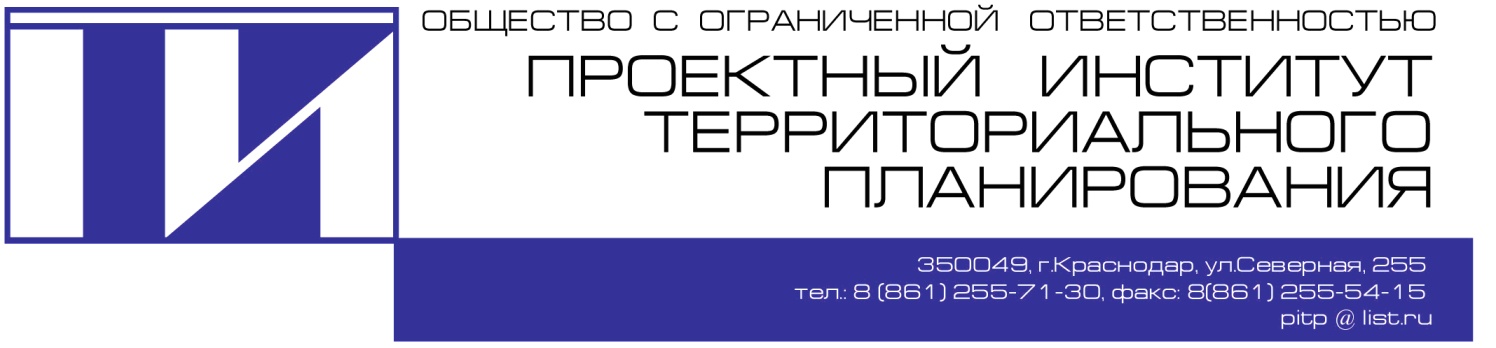 ПРАВИЛА ЗЕМЛЕПОЛЬЗОВАНИЯ И ЗАСТРОЙКИ ГУБСКОГО СЕЛЬСКОГО ПОСЕЛЕНИЯ МОСТОВСКОГО РАЙОНАЧасть I Порядок применения правил землепользования и застройки и внесения изменений в указанные правилаКраснодар, 2013 г.ПРАВИЛА ЗЕМЛЕПОЛЬЗОВАНИЯ И ЗАСТРОЙКИ ГУБСКОГО СЕЛЬСКОГО ПОСЕЛЕНИЯ МОСТОВСКОГО РАЙОНАЧасть I Порядок применения правил землепользования и застройки и внесения изменений в указанные правилаКраснодар, 2013 г.ПРАВИЛА ЗЕМЛЕПОЛЬЗОВАНИЯ И ЗАСТРОЙКИ ГУБСКОГО СЕЛЬСКОГО ПОСЕЛЕНИЯ МОСТОВСКОГО РАЙОНАЧасть I Порядок применения правил землепользования и застройки и внесения изменений в указанные правилаКраснодар, 2013 г.ПРАВИЛА ЗЕМЛЕПОЛЬЗОВАНИЯ И ЗАСТРОЙКИ ГУБСКОГО СЕЛЬСКОГО ПОСЕЛЕНИЯ МОСТОВСКОГО РАЙОНАЧасть I Порядок применения правил землепользования и застройки и внесения изменений в указанные правилаКраснодар, 2013 г.Зам. директора ООО «ПИТП»С.Г. Кашин Руководитель мастерской,Главный архитектор проектаВ.М. КипчатоваЧасть I.  Порядок применения правил землепользования и застройки и внесения изменений в указанные правилаЧасть I.  Порядок применения правил землепользования и застройки и внесения изменений в указанные правилаГлава 1.Общие положенияГлава 2.Права использования недвижимости, возникшие до вступления в силу ПравилГлава 3.Регулирование землепользования и застройкиГлава 4.Предоставление прав на земельные участки Глава 5.Положения о порядке предоставления физическим и юридическим лицам земельных участков, сформированных из состава государственных и муниципальных земельГлава 6.Прекращение и ограничение прав на земельные участки. Сервитуты. Резервирование и изъятие земельных участков для муниципальных нужд Глава 7.Изменение видов разрешенного использования земельных участков и объектов капитального строительства физическими и юридическими лицами Глава 8.Подготовка документов по планировке территорииГлава 9.Публичные слушания по вопросам землепользования и застройкиГлава 10.Положения о внесении изменений в Правила Глава 11.Строительные изменения недвижимостиГлава 12.Контроль за использованием земельных участков и иных объектов недвижимости. Ответственность за нарушение Правил Часть II. Карта градостроительного зонированияЧасть II. Карта градостроительного зонированияЧасть III. Градостроительные регламентыЧасть III. Градостроительные регламенты